Утвержден на педсовете						                              от 09 октября 2020г.						Директор  лицея						                            _________ А.К.БелиоглоИНФОРМАЦИОННАЯ СПРАВКА/ПАСПОРТКАЗАКЛИЙСКОГО ТЕОРЕТИЧЕСКОГО ЛИЦЕЯ1. Сведения общего характера.1.1. Полное название учебного заведения: Казаклийский теоретический лицей (средняя общеобразовательная школа №2, основанная в 1970 году была преобразована в лицей с 01 сентября 1998 года Постановлением Правительства Республики Молдова №907).1.2. Адрес: Республика Молдова, АТО «Гагауз Ери», Чадыр-Лунгский район, село Казаклия, ул.Пушкина, 73.1.3. Казаклийский лицей является государственной собственностью. Язык обучения – русский. 1.4. Особенности микрорайона лицея: вблизи лицея проходит центральная магистраль, а также вблизи расположено два магазина, бар «Эдем» и рядом с лицеем магазин.1.5. Лицей располагает 29 учебными кабинетами, в том числе: 1 компьютерной подготовки, по одному физики, химии, биологии, географии, истории, 2 английского языка, 2 математики, 3 румынского языка, 2 гагаузского языка, 2 русского языка, обслуживающего труда и мастерским, спортивным залом, актовым залом, столовой на 250 посадочных мест, медицинским кабинетом площадью 18м². 1.6. Санитарно-гигиеническое обеспечение лицея:* Система отопления – автономная;* Система вентиляции – общеобменная;* Система водоснабжения – шахтный колодец, установлен гидрофор;* Система освещения – обыкновенные лампочки;* Система газоснабжения – центральная, природный газ;* Система очистки – общая канализация, туалеты наружные и внутренние;* Система пожарной защиты – наличие противопожарных щитов.1.7. Расходы на содержание лицея в динамике за:2. Контингент учащихся:В лицее занимаются 388учащихся, в том числе по ступеням образования:2.1. Состав учащихся:2.1.1. По полу2.1.2. По национальному составу: 2.1.3. По характеру состава семьи:2.1.4. Средняя накопляемость классов по лицею: 23,          в том числе по ступеням образования:- начальные классы – 25,2    - гимназические классы – 23,9   - лицейские классы       - 15,32.1.5. Профильное обучение в лицейских классах.2.2. Охват детей 6-16 летнего возраста обязательным обучением: 3. Результативность деятельности школы.3.1. Успеваемость и качество ЗУН учащихся 1-9 классов на конец 2019-2020 учебного года:3.2. Средний балл и качество знаний учащихся по итогам 2019-2020 учеб.года:3.3. Сравнительный анализ успеваемости в 1-12 классах за последние три года:3.4. Результаты итогового оценивания в четвертых классах:3.5. Результаты выпускных экзаменов за курс гимназии в динамике за 2018-2019 и 2019-2020 учебные годы:3.6. Результаты экзаменов за курс лицея в динамике за 2013-2014 и 2018-2019 учебные годы:3.7. Информация о выпускниках 9, 12-х классов:12 класс: 3.8. Результаты олимпиад по учебным дисциплинам:3.9. Успеваемость по ступеням образования на конец 2019-2020 учебного года.4. Характеристика педагогических кадров.4.1. Всего работников лицея – 54	- из них: педагогических кадров – 34	- обслуживающий персонал – 204.2. Характеристика состава педагогических кадров:4.2.1. По возрасту:	- средний возраст педагогического коллектива составляет – 47	- в лицее работает 7 пенсионеров4.2.2. По образованию:4.2.3. По педагогическому стажу работы:4.2.4. По уровню квалификации: Администрация лицея:Директор: 	Белиогло А.К., педстаж – 40 лет, специальность – математик-физик, работала заместителем директора по УВР – 5 лет, работает директором 23 года, II дидактическая степень менеджера.Заместители директора:	1. Кадынцева Т.И., педстаж – 14 лет, специальность – учитель английского языка, седьмой год работает заместителем директора по УВР.	2. Калак А.П., педстаж – 44года 5 мес., специальность – учитель информатики и математики, одиннадцатый год работает заместителем директора по ВВР.4.3. Курсовая подготовка.	За последние пять лет курсы повышения квалификации прошли – 34 учителя. Курсы по внедрению куррикулума учебных дисциплин прошли все педагоги лицея. Из администрации курсы повышения квалификации прошли директор лицея Белиогло А.К. в 2017 году и Кадынцева Т.И. в 2019 году.5. Организация учебно-воспитательного процесса и его материально-техническое и дидактическое обеспечение. 5.1. Лицей работает в одну смену. В первую смену – 17 классов-комплектов, 389 учащихся.5.2. Продолжительность уроков:	- 1-12 классы – 45 минут.5.3. Лицей располагает библиотекой.		Обеспеченность библиотеки литературой:5.4. Внеклассная работа. Кружковой и секционной работой в лицее охвачены 80 учащихся. В лицее работают следующие кружки и спортивные секции:           6. В лицее в 2000 году создана Ассоциация педагогов и родителей Казаклийского лицея «Единство», целью которой является совместная деятельность педагогов и родителей по созданию благоприятных условий, для успешного усвоения школьной программы, организация досуга учащихся, обеспечение тесного взаимодействия с государственными организациями села для улучшения благосостояния малообеспеченных семей, семей с детьми-инвалидами, выявление и привлечение в общественные мероприятия лицея и села детей из «группы риска». 6.1. Внедрены проекты Никаких сборов денежных средств от учащихся и их родителей не осуществляется. РАЗДЕЛЫ ОБЩЕШКОЛЬНОГО ПЛАНА        1.1 Анализ работы лицея за 2019-2020 учебный год.1.1.1 Анализ учебно-методической работы					101.1.2 Анализ деятельности ресурсного центра				821.1.3 Анализ воспитательной работы						831.1.4 Анализ работы психолога							911.1.5 Анализ работы библиотеки							941.1.6 Анализ работы медсестры							98       1.2. Режим и распорядок работы лицея					101       1.3. Циклограмма работы лицея						101      1.4. Контроль и руководство учебно-воспитательным процессом  со стороны администрации лицея							102      1.5. Научно-методическая работа						148      1.6. План работы МВК лицея						170      1.7 План воспитательной работы 						176      1.8 План работы психолога лицея						186	      1.9. План работы библиотеки лицея					192      1.10. План работы медсестры лицея					1961.1. АНАЛИЗ УЧЕБНО-МЕТОДИЧЕСКОЙ РАБОТЫ КАЗАКЛИЙСКОГО ТЕОРЕТИЧЕСКОГО ЛИЦЕЯ ЗА 2019-2020 УЧЕБНЫЙ ГОД           Наше учебное заведение является одним из многочисленных элементов единой образовательной системы Республики Молдова.	Творческие, потенциальные, инициативные педагоги идут в ногу со временем, находясь в постоянном поиске путей непрерывного саморазвития. Вся деятельность лицея направлена на создание благоприятных условий для всестороннего развития личности каждого обучающегося, его склонностей, интересов, интеллектуальных и творческих возможностей, социальных и коммуникативных компетенций. Следование требованиям времени и реализация личностно-ориентированного, дифференцированного и компетентностного подходов позволяют успешно формировать научное мировоззрение обучающихся. Многолетняя практика позволила сформировать ряд традиций и обычаев реализации учебно-воспитательного процесса, которые укрепляются с каждым годом посредством устоявшихся в практике форм и методов работы. Это, в свою очередь, способствует повышению эффективности и качества обучения и успешности воспитания подрастающего поколения – будущего Молдовы. В учебном заведении сформирована комфортная обстановка для стандартизации обучения, то есть становления Педагогического коллектива, всестороннего развития Ученика, а также необходимой поддержки и помощи Родителя. Школа отвечает всем демократическим принципам сосуществования и развития школы, дружественной ребенку. А вся система деятельности коллектива направлена на решение основной проблемы, стоящей перед коллективом нашего учреждения: Создание образовательной модели, в рамках которой осуществляется целостный, системный подход к практическому воплощению идей личностно-ориентированного образования.	Для успешной реализации основной проблемы коллективом были установлены следующие подпроблемы:Усовершенствование базисного учебного плана с целью оптимизации учебно-воспитательного процесса, реализация процесса дифференциации и подготовка учащихся к лицейскому образованию на гимназической ступени.Повышение эффективности процесса учения путем разработки комплексной системы по формированию общеучебных умений и навыков.Оптимизация системы работы с родителями.Оптимизация и усовершенствование эффективности работы школьного самоуправления.Основными задачами, направленными на разрешение выявленных проблем, коллектив определил следующие:Совершенствование профессиональной компетентности педагога через развитие творческого потенциала преподавателя; Реализация внедрения стандартов эффективности и стандартов профессиональной компетентности; Отработка моделей оценивания деятельности учащихся на различных ступенях обучения;  (Реализация разнообразия конкурсов и мероприятий по развитию исследовательской деятельности учащихся. Проведение научных конференций младших школьников и старшеклассников.).	Также традиционными, но в тоже время приоритетными для деятельности лицея задачами стали: Продолжить осуществление учебно-воспитательного процесса согласно требованиям модернизированного куррикулума по учебным дисциплинам и куррикулума «Классное руководство»;Продолжение работы по подготовке учащихся к выпускным экзаменам на различных ступенях обучения;Обеспечение доступности и релевантности предоставляемого материала для самореализации творческого потенциала учащихся.Совершенствование работы школы, направленной на сохранение и укрепление здоровья учащихся, и привитие навыков здорового образа жизни. Анализ работ учащихся с указанием на недочеты и путей их устранения.Проведение совместных собраний, праздников и внеклассных мероприятий по алгоритму «Учитель – Ученик – Родитель».Продолжить практику проведения Дня самоуправления.Продолжить развитие печатного органа самоуправления школьников.Проблемы, поднятые коллективом, стали своеобразным ориентиром в деле укрепления и повышения учебно-воспитательного процесса. Они же являются для каждого члена педагогического коллектива основными для построения своей профессиональной деятельности, то есть каждый из нас старался внести свой личный вклад в деле повышения и укрепления успешности каждого ученика лицея, а, значит, и престижа лицея среди учебных заведений района, региона и республики. И каждый из нас выверял и делал свой очередной шаг, исходя из личного опыта работы, из своей индивидуальности плюс интересов ученика. Удалось ли нам что-нибудь изменить в 2019-2020 учебном году в деле обучения и воспитания вверенных нам учеников? С какими результатами мы пришли к финишу? И какие неудачи мы претерпели? К началу учебного года в Казаклийском теоретическом лицее приступили 372 учащихся.	* начальные классы – 157 учеников;	* гимназический цикл – 169 ученика;	*лицейский цикл – 46 учеников. Всего в лицее функционировали 16 классов-комплектов.В течение учебного года выбыли 6 учеников, прибыли 3 учащихся.Учебный год завершили в нашем учебном заведении 369 учеников. Очередной учебный год внес свои коррективы в нашу работу, наметил планы деятельности и означил очередные цели к исполнению. Как мы завершили учебный год, каковы результаты обученности учащихся в целом по учебному заведению мы представили в нижеследующей таблице, сравнив их за 3 последние года.Таблица развернутых результатов за 3 года показывает, что качество обучения в лицее в данном учебном году сохраняется на ранее достигнутом уровне в гимназическом цикле и повышается в лицее на 6,7%. В целом по лицею на «8» - «10» занимались 57 учащихся (27%) от общего количества учащихся (158 учеников начальных классов), что показательно незначительно, но повышаются (на 0,7%) в сравнении с показателями предыдущего года. Из них 8 учеников гимназического цикла (4,82%) закончили учебный год на «9» - «10» - 3,80% по лицею в целом. В течение года проводилась интенсивная работа по борьбе с неуспеваемостью и на конец 2019-2020 учебного года в лицее нет отсроченников и задолженников, согласно Положения об оценивании и оценке результатов обучения, переводе и окончании начального и общесреднего образования. Таким образом, процент неуспеваемости на конец 2019-2020 учебного года равняется нулю. Выводы: Результаты показывают, что педагогический коллектив ведет работу по улучшению качества знаний и уровня обучения учащихся (ранее полученные показатели довольно стабильны и претерпевают изменения в пределах нормы). Учителя добросовестно относятся к своим обязанностям, успешно справляются с требованиями и рекомендациями куррикулума, умеют найти и применить в своей деятельности необходимые методические приемы, обучение, чтобы развить интерес детей к учебе. Но при этом, отмечается острая необходимость более интенсивной работы с учащимися низкого уровня обученности, с целью повышения процента СУО. Конечно, есть ряд нареканий в адрес учительства в плане того, что не всегда мы умеем вовремя выявить потенциал того или иного ученика, иногда имея хороший потенциал, ученик не имеет по ряду причин возможность к полному раскрытию. Каждый год мы в конце года возвращаемся к таким ученикам, так как из их числа мы, недосчитываемся лучших показателей и в качественности знаний, и в успешности обучения, так как вовремя не обратили на них внимание. Следует отметить, что все учащиеся начального звена (158 учеников) оцениваются на основе принципов Критериального безотметочного оценивания посредством дескрипторов. К концу учебного года мы получили следующие данные об учениках, имеющих по одной – две «6», «7», «8». Результаты, указанные в данной таблице, показывают, что в наших силах была и остается возможность изменить ситуацию в лучшую сторону. 26 учащихся в силах при должном внимании с нашей стороны обучаться без семерок.  Ну и 28 учеников могут улучшить свои показатели как личное достижение, обучаясь без «шестерок». Если это перевести в %, то мы с вами потеряли 12,3% в показателе учащихся, обучающихся на «8» - «10» (211 учеников гимназического и лицейского циклов), то есть в % качества знаний. Снижение показателей качества усвоения изучаемого материала учащимися объясняется нестандартной формой обучения (дистанционно) в связи с распространением пандемии COVID 19. Записи, приведенные в таблице, указывают, что большинство учащихся гимназического и лицейского циклов имеют проблемы при изучении: физики (21 ученик), английского языка (18 учащихся); румынского языка и литературы (15 учащихся); истории (13 учащихся); математики (13 учащихся); химии (10 учащихся); русского языка и литературы (3 ученика) и один ученик по гражданскому воспитанию.  Отчеты классных руководителей свидетельствуют, что в целом, мы могли бы повысить процент среднего уровня обученности у 12 учащихся (5,68%).Несмотря на то, что знания учащихся начальных классов оцениваются посредством каллификативов, некоторые учащиеся также испытывают определенные трудности в усвоении того или иного предмета.  С учетом принципов критериального безотметочного оценивания в начальных классах оцениваются только отдельно взятые учебные дисциплины: во 2м классе – русский язык и литература и математика, в 3 классе к оцениваемым относятся еще румынский и гагаузский, а в 4м классе оценивается и иностранный язык. Были выявлены трудности у учащихся 4х классов в усвоении румынского языка и литературы (5 учащихся), английского языка (5 учащихся) и единичные случаи затруднений в усвоении курса математики и русского языка и литературы. Рекомендации:Ввиду перехода на дистанционное обучение в условиях карантина в марте-мае 2020 года, всем учителям-предметникам запланировать в течение сентября месяца 2020-2021 учебного года цикл уроков, направленных на повторение и обобщение ранее изученного, завершающийся выполнением стартовой контрольной;Учителям выше перечисленных дисциплин при проведении стартовых контрольных работ в начале нового 2020-2021 года обратить особое внимание на имеющиеся пробелы в знаниях, обозначенных учащимися и спланировать индивидуальную работу с ними для устранения пробелов в знаниях.Учителям лицея при планировании тематической деятельности в новом учебном году особое внимание обратить на рекомендации куррикулума и стандартов эффективности обучения, направленные на развитие успешности и творческой деятельности учащихся в целях повышения их результативности обучения. Администрации лицея составить график проведения первичных и суммативных оцениваний по учебным дисциплинам во избежание случаев проведения более двух контрольных работ в один день;Администрации лицея пометить и провести фронтальную проверку преподавания географии (5-12 классы), математики (1-4 классы) в новом учебном году.Анализ выполнения учебного планаСогласно отчетам учителей – предметников о выполнении учебной программы и приказа 01/1 – 13 – 122 (Приложение №1 Отчет по неохвату дистанционным обучением и неполной реализации дисциплинарного Куррикулума за ІІ семестр 2019 – 2020 учебного года; Приложение №2 Отчет о реализации дисциплинарного Куррикулума при организации процесса дистанционного обучения за ІІ семестр 2019 – 2020 учебного года), программа выполнена в полном объеме, по всем учебным дисциплинам согласно календарно-тематического планирования. по возможности при отсутствии педагога обеспечивались своевременные замены во избежание отставаний по программе, в расписание вводились замены уроков и дополнительные часы по устранению отставаний. Рекомендации:1. В целях обеспечения выполнения в полном объеме плана, администрации лицея стараться своевременно обеспечить заменой отсутствующих педагогов во время длительной их болезни. Анализ обученности учащихся на базовом уровнеНа современном этапе общество претерпевает существенные преобразования. Эти постоянные перемены диктуют свои условия и введение новшеств в образовательный процесс, требуют четкого определения целей образования, которые учитывали бы как государственный, социальный заказ, так и личностные потребности, и интересы. Намеченные приоритеты в области национального образования диктуют решение одной из самых важных задач в образовательном процессе – это всестороннее развитие личности. В этих целях идет постоянное обновление содержания образования, с учетом необходимости обеспечения развивающего потенциала обучения, ориентированного на личность, на его деятельность; предусматривается обновление компетентного подхода в преподавании различных дисциплин, ориентации на комплекс умений, лежащих в основе компетенций, включающих совокупность смысловых ориентаций, знаний, умений и опыта деятельности учащегося. И их внедрение в практику обучения позволяет решить типичную для школы проблему, когда ученик, имея набор теоретических знаний, испытывает трудности в их реализации при решении конкретных задач или проблемных ситуаций. Целостный, компетентностный подход к обучению предполагает поиск таких дидактических стратегий, при которых учащиеся приобретают умения использовать полученные знания в различных жизненных обстоятельствах. Педагогами нашего лицея успешно осваиваются новые технологии, способствующие реализации требований модернизированного куррикулума, влияющих на эффективность преподавания той или иной дисциплины, из которых складывается общая картина результативности всего учебно-воспитательного процесса по лицею. В данном учебном году актуален и вопрос цифровой грамотности педагогов, так как с 11 марта 2020 обучение велось дистанционно в связи с распространением пандемии COVID 19. Таблица результативности:В связи с внедрением критериального безотметочного оценивания в начальных классах уровень усвоения изучаемого материала можно проследить, проанализировав данные табелей достижений учащихся, которые свидетельствуют о том, что все успешно справились с усвоением изучаемого материала (при выявлении затруднений с учащимися проводятся индивидуальные занятия по восстановлению слабо усвоенного материала). В данной таблице представлены показатели на основе достигнутых учащимися каллификативов по русскому языку и литературе и математике во 2х классах и по русскому языку и литературе, гагаузскому языку и литературе, румынскому языку и литературе, и математике в 3х классах. В 4 классе на протяжении учебного года деятельность учащихся оценивалась по русскому языку и литературе, гагаузскому языку и литературе, румынскому языку и литературе, английскому языку и математике.Данные, представленные в таблице, позволяют судить о стабильности ситуации обучения в начальном звене. Следует отметить, что мы имеем возможность проанализировать динамику показателей в сравнении с предыдущим учебным годом только у учащихся 3х-4х классов. Анализ показателей позволяет сделать следующие выводы: Количество обученных на ОЧЕНЬ ХОРОШО снижается на 4,35%;Увеличивается число усвоивших программу на ХОРОШО на 12,46%;Закономерно снижается процент обученных на уровне УДОВЛЕТВОРИТЕЛЬНО на 8,11%. Наблюдается повышение и показателя качества обученности в данных классах;С учетом показателей 2х классов, знания которых оцениваются по русскому языку и литературе и математике, мы можем судить о значительном повышении показателей;Заметно увеличивается и процент посещаемости учащимися 1-4х классов учебных занятий; Показатель качества в начальных классах в целом на конец 2019-2020 учебного года составляет чуть более 2 балла, что оценивается каллификативом ХОРОШО. Если же учитывать и показатели, достигнутые учащимися вторых классов, то в целом мы можем судить о сохранении показателей на уровне ХОРОШО.  Рекомендации:Учителям и преподавателям, читающим в начальных классах, индивидуализировать образовательный процесс с целью повышения уровня обученности;Учителям учитывать возрастные особенности учащихся, специфику преподаваемого предмета и требования Национального куррикулума 2018 для обеспечения эффективности обучения и сохранения и повышения ранее достигнутых показателей;Классным руководителям усилить работу с учащимися и их родителями с целью улучшения условий для успешного обучения. Сравнительный анализ эффективности УВП по остальным классам позволяет увидеть, что изменения в Положении об оценивании и переводе учащихся начального и общесреднего образования представляют более реальную картину. Если анализировать ситуацию по циклам обучения, то мы уверено можем констатировать стабильность учебной ситуации. Так, в гимназическом цикле наблюдается незначительное снижение показателей среднего балла (0,08%) и процента качества (2,1%) в пределах нормы. Положительная динамика отмечается и в лицейском звене. Так, при среднем балле в 8,23-8,30 процент качества повышается на 6,77%.Для выбора более эффективных способов ликвидации выявленных недочетов педагогической деятельности рассмотрим подробнее ситуацию в каждом классе. Анализ таблицы позволил нам сделать следующие выводы:	1. Стабильная ситуация наблюдается в нескольких классах: - 9 класс (классный руководитель: Ивоглу Г.Г.) + 0,23 балла и +15% качества;- 11 класс (классный руководитель: Момат Е.М.) +0,13 балла и + 2,92%. 	2. При повышении показателей процента качества в 7б классе (классный руководитель: Акбыик Ю.И.) +5,95%, наблюдается снижение среднего балла на 0,22 балла. 	3. При сохранении учащимися 6 класса (классный руководитель: Киор В.П.) среднего балла на ранее достигнутом уровне следует отметить незначительное снижение процента качества усвоения изучаемого материала на 2,6%. 	4. При повышении среднего балла в 12 классе (классный руководитель: Калак А.П.) на 0,28 балла, следует отметить и снижение процента качества усвоения изучаемого материала на 14,3%. 	5. При сохранении процента качества на уровне 41,18% в 7а классе наблюдается снижение среднего балла на 0,19 балла. 	6. Снижение показателей среднего балла и процента качества отмечается в обоих 8х классах. Так, в 8а классе (классный руководитель: Киор Н.Н.) средний балл снижается на 0,29 балла и процент качества на 17,31%. В 8б классе (классный руководитель: Боева М.С.) средний балл и процент качества снижаются на 0,5 балла и 9,87%. Говоря о качестве ЗУН учащихся, нельзя обойти вниманием вопрос о посещаемости. По сравнению с прошлым годом он повысился за счет обеспечения условий доступа к дистанционному обучению в период карантина по предотвращению распространения пандемии COVID 19, и можно говорить о том, что он в учебном заведении достаточно хороший (выше 99%).По таблице видно, что в начальном звене процент посещаемости повышается в каждом из классов. В гимназическом и лицейском циклах уровень посещаемости почти во всех классах улучшается, за исключением 5 класса (классный руководитель: Мандажи М.Х.). В целом процент посещаемости повышается на 0,5% в начальном звене, в гимназическом цикле на 1,15%, и на 2,6% в лицее. Имеется ряд учащиеся гимназического и лицейского циклов, которые позволяют себе пропускать учебные занятия без веской на то причины. Мы с ними работали в течение всего учебного года. Среди часто пропускающих учащиеся 6 класса – Узун Василий; ученики 7б класса - Кожокар Дмитрий, Гурбанназаров Дмитрий и Момат Константин; ученик 8б класса Стамат Серкан; ученица 9 класса Узун Наталья; учащиеся 12го класса – Радиш Христиан и Радиш Даниил.Ряд учащихся (ученики 6 класса – Узун Василий, Исаул Сергей; ученики 7б класса – Гурбанназаров Дмитрий, Кожокар Дмитрий и Момат Константин, ученик 9 класса Кадын Николай), ученик 10 класса Стамат Дмитрий, учащиеся 12 класса Дюльгер Николай и Пометко Максим пропускали некоторые учебные занятия либо ощутимо опаздывали на уроки без веской на то причины. С родителями данных учащихся проводились систематические встречи, беседы, посещались на дому. Все эти меры имели временное воздействие на изменение ситуации.В целом анализ охвата обучением учащихся, проживающих в микрорайоне нашего учебного заведения хороший: все 369 ученика из 369 были охвачены обучением. Проблемы с пропусками решались довольно успешно за счет работы с данными учениками и их родителями на разных уровнях. Рекомендации:Педагогическому коллективу лицея продолжить интенсивную работу над повышением качества и уровня знаний учащихся. Усилить работу по укреплению преемственности между различными ступенями обучения с целью улучшения условий для успешной адаптации учащихся в новых условиях обучения. Вести целенаправленную работу с учащимися и их родителями в целях предотвращения отсева.Психологу лицея совместно с классными руководителями держать под контролем учащихся, склонных к пропускам занятий, вести систематические беседы по важности усердного обучения. Психологу лицея продолжить ведение «Паспортов классов», систематически держать в курсе преподавателей по появляющимся проблемам. Учебный 2019–2020 год стал очередным годом продолжения деятельности педагогического коллектива в деле обучения и воспитания подрастающего поколения, а также получение очередных результатов работы над улучшением качества знаний обучающихся детей в нашем учебном заведении. Анализ результатов обучения в разрезе по классамРезультаты обучения учащихся первого класса (48 учащихся) фиксируются в табелях достижений на основе требований безотметочного критериального оценивания. Во 2-х классах фиксируется уровень достижений по русскому языку и литературе и математике. В 3-х классах определяется уровень достижений по русскому языку и литературе, гагаузскому языку и литературе, румынскому языку и литературе, и математике. В 4 классе оцениванию подлежат и знания иностранного (английского) языка. Анализ отчета классных руководителей позволяет сделать следующие выводы: Результаты обучения в разрезе по остальным классам можно проследить по следующей таблице: Если принять во внимание, что в среднем показатель качества обученности учащихся начальной ступени обучения приблизительно равен двум (2,15), то показатель выше среднего во 2-х классах (классный руководитель 2а класса: Червень М.Ф., классный руководитель 2б класса: Кавалжи А.С.). Программный уровень остальных классов гимназического (23,5%) и лицейского (40%) циклов можно проследить по следующим таблицам: Классы, в которых программный уровень выше среднегоКлассы, в которых программный уровень ниже среднего:Следуя данным таблицам и результатам, указанным в них, соответствующие выводы таковы:Классы, продолжающие обучение на новой ступени (5 класс – классный руководитель: Мандажи М.Х., 10-Г класс – классный руководитель: Стамат Л.А.) продемонстрировали активность и инициативность в обучении, что позволило им достичь программного уровня обученности выше среднего. При этом учащиеся 5го класса поддерживают ранее достигнутый уровень;Второй год подряд программный уровень обученности учащихся 6го класса (классный руководитель: Киор В.П.) ниже среднего;Стабилен уровень обученности высшего среднего на протяжении 4 лет у учащихся 7а класса (классный руководитель: Ивоглу Н.Р.);На протяжении последних пяти лет обучения коллектив 7б класса (классный руководитель: Акбыик Ю.И.) остается на уровне ниже среднего;Программный уровень обучения на уровне выше среднего стабильно не сохраняется при обучении на второй ступени обучения в 8А классе (классный руководитель: Киор Н.Н.). впервые за последние 5 лет уровень обученности данного класса снижается;Анализ табличных показателей позволяет отметить нестабильность программного уровня учащихся 8Б класса (классный руководитель: Боева М.С.) и 9 класса (классный руководитель: Ивоглу Г.Г.). Анализ показателей за гимназический курс обучения свидетельствует о их снижении в один год и повышении в другой. Так, по результатам обучения в данном учебном году показатели 8-Б класса на уровне ниже среднего, а 9го, наоборот, на уровень выше среднего.  Учащиеся 11 класса гуманитарного профиля (классный руководитель: Момат Е.М.) демонстрируют программный уровень выше среднего; Сохраняется уровень выше среднего в 12-Г классе (классный руководитель: Калак А.П.). В среднем по школе показатель программного уровня достигает 27%, что более чем на 1% выше показателей прошлого года. На данный момент средний показатель усвоения программного материала по циклам следующий:* начальное звено – 2,15 балла – ХОРОШО * гимназическое звено – 23,5%* лицейский цикл – 40%Рекомендации:Отметить положительную работу с учащимися по получению высоких результатов следующих классных руководителей: Червень М.Ф., Кавалжи А.С., Мандажи М.Х., Ивоглу Н.Р., Ивоглу Г.Г., Стамат Л.А. Момат Е.М и Калак А.П. Обратить внимание классных руководителей 3-4х классов (классный руководитель 3 класса: Буиклы Е.Д., 4а класса: Гайдаржи Е.Н., 4б класса – Фазлы Д.В.), классного руководителя 7Б класса Акбыик Ю.И., руководителей 8х классов (классный руководитель 8а класса: Киор Н.Н. и классный руководитель 8б класса: Боева М.С.), а также всех педагогов, преподающих в данных классах, на имеющийся низкий уровень усвоения программного материала учащимися и наметить пути улучшения данных показателей. Психологу лицея совместно с классным руководителем изучить мотивационность обучения учащихся перечисленных классов, выявить основные причины неуспешности, дать соответствующие рекомендации учителям, преподающим в данных классах.Основная работа педагога – это его постоянная работа над обеспечением повышения качества ЗУН и усвоения программного материала учащимся на должном уровне. Это самая ответственная роль, отведенная учителю – предметнику на его рабочем месте. Именно от качества выполнения своей роли педагогом обеспечивается рост и сохранение результатов обучения на разных образовательных ступенях. Качество преподавания учебных дисциплин (5-12 классы):Выводы: Результаты, показанные учителями, говорят о том, что преподавание учебных дисциплин в учебном заведении остается по-прежнему, на достаточно хорошем уровне. При вычислении показателей в гимназическом и лицейском цикле наблюдается сохранение среднего балла на ранее достигнутом уровне с незначительным повышением показателей. Преподавателями обеспечивается хороший методический уровень преподавания, и учащиеся в лицее получают достаточно глубокие и прочные знания.Требования куррикулумов успешно соблюдаются и выполняются педагогами на соответствующем уровне, эффективно внедряются всеми учителями разнообразие форм и методов современного обучения на всех уровнях во время своей работы, что поспособствовало сохранению процента качества обучения на ранее достигнутом уровне (-0,4% в гимназическом звене, +6,77% в лицейском цикле). Ввиду внедрения безотметочного критериального оценивания в начальном звене и по ряду предметов в гимназическом цикле (изобразительное искусство, физическое, технологическое, музыкальное и гражданское воспитание) в целом по лицею процент качества по сравнению с показателями на конец 2018-2019 учебного года повышается на 1,13%. 	Отмечая результативность работы по методическим комиссиям, следует отметить преподавателей русского, румынского и иностранных языков, которые смогли повысить показатели обучения как по среднему баллу, так и по проценту качества. Преподавателям гагаузского языка и литературы, и математики удалось относительно сохранить показатели на раннее достигнутом уровне. 	Повысились также показатели среднего балла и процента качества по химии, географии, биологии и истории румын и всеобщей.  	По показателям среднего балла каждого учителя-предметника мы имеем следующие результаты: Повысили результаты: Момат Е.М. (румынский язык и литература)  Ивоглу Г.Г. (румынский язык и литература)  Станчева Н.Д. (румынский язык и литература)     Чобан Н.П. (гагаузский язык и литература)Пень Н.Г. (гагаузский язык и литература)Кадынцева Т.И. (английский язык)Ивоглу Н.Р. (английский язык)Киор В.П. (английский язык)Узун Е.К. (русский язык и литература, гражданское воспитание)Акбыик Ю.И. (русский язык и литература)Боева М.С. (всемирная литература)Белиогло А.К. (математика)Дюльгер Н.М. (география, познание)Узун А.З. (химия)Хангану П.А. (биология)Киор 	Н.Н. (история румын и всеобщая)Удержали результаты:Боева М.С. (русский язык и литература)Гайдаржи В.М. (математика)Если оценивать результаты по показателям процента качества преподавания, то результаты на конец 2019-2020 учебного года следующие:Повысили результаты:Момат Е.М. (румынский язык и литература)  Ивоглу Г.Г. (румынский язык и литература)  Станчева Н.Д. (румынский язык и литература)     Чобан Н.П. (гагаузский язык и литература)Пень Н.Г. (гагаузский язык и литература)Кадынцева Т.И. (английский язык)Ивоглу Н.Р. (английский язык)Киор В.П. (английский язык)Узун Е.К. (русский язык и литература, гражданское воспитание)Акбыик Ю.И. (русский язык и литература)Боева М.С. (всемирная литература)Белиогло А.К. (математика)Чобан А.Ф. (математика)Калак А.П. (информатика)Дюльгер Н.М. (география, познание)Узун А.З. (химия)Хангану П.А. (биология)Киор Н.Н. (история румын и всеобщая)Удержали результаты:Барбан В.М. (немецкий язык)        Следует отметить, что согласно методических рекомендаций по организации учебно-воспитательного процесса по учебным дисциплинам, преподаваемым в 5 классе, учебная деятельность учащихся оценивается согласно строгого алгоритма, только на основе суммативных, поэтапно формативных оцениваний и проектов. Деятельность по предметам эстетического цикла также оценивается посредством дескрипторов. К сожалению, данным вид оценивания не позволяет проследить динамику качества преподавания данных дисциплин. Но, общие показатели, достигнутые учащимися, мы можем проследить по следующей таблице:К сожалению, в данном учебном году у нас возможности говорить о динамике показателей, но показатель качества, достигнутый учащимися на конец данного учебного года по всем учебным дисциплинам, оцениваемым согласно аспектам критериального оценивания посредством дескрипторов, варьируют в пределах от 2,11 до 2,56, что   соответствует каллификативам ХОРОШО и ОЧЕНЬ ХОРОШО. В данном учебном году не было проведено предварительное тестирование в 9 классе по предметам, выведенным к сдаче экзаменов: русскому языку и литературе, румынскому языку и литературе, математике, истории румын и всеобщей истории, ввиду карантина по предотвращению распространения COVID 19. Основной задачей педколлектива лицея является обеспечение качественного и эффективного преподавания учебных дисциплин на всех уровнях образования, чтобы подготовить учащихся к успешной сдаче государственных экзаменов за гимназический курс.	Рассмотрим результаты выпускных экзаменов учащихся 9 класса. В целях обеспечения безопасности, защиты жизни и здоровья детей, в результате эволюции эпидемиологической ситуации и в контексте предотвращения риска заболевания COVID-19 Парламентом РМ был принят Закон об отмене национальных выпускных экзаменов по учебным программам общего образования экзаменационной сессии 2020 года. В соответствии с положениями Закона №. 71 от 21 мая 2020 года об отмене национальных выпускных экзаменов в учреждениях общего образования, экзаменационной сессии 2020 года (опубликованного в Официальном Мониторе Республики Молдова № 133 от 21 мая 2020 года) 131-141 от 05.06.2020, ст.235) было предложено отменить организацию и проведение национальных выпускных экзаменов, экзаменационную сессию 2020, на основе Положения о национальных выпускных экзаменах за курс гимназического образования.В рамках лицея на основании пунктов данного приказа:1.1. Создана внутренняя школьная комиссия на основании письменного приказа, которые рассчитали до 9 июня 2020 года оценки по экзаменационным дисциплинам в соответствии с положениями п. 1, п. 2 и общий средний балл экзаменационных дисциплин (средний балл экзаменационных дисциплин представляет собой среднее арифметическое значение оценок за экзамены, рассчитанное до сотых, без округления);1.2. Внесены оценки, рассчитанные отдельно на каждую отдельную экзаменационную дисциплину, в отдельный протокол, согласно образцу, разработанному НАКО, который заменяет ведомость по каждой экзаменационной дисциплине;1.3. Записаны в школьный журнал на странице «учет успеваемости и в личном деле ученика» оценки, рассчитанные по каждой экзаменационной дисциплине;1.4. Составлен протокол результатов, полученных учащимися по экзаменационным дисциплинам на основании протоколов по каждой экзаменационной дисциплине, согласно модели, разработанной Национальным Агентством по Куррикулуму и Оценке (см. Приложение 1); 1.5. Каждый выпускник ознакомлен, посредством дистанционного общения с его оценками до 9 июня 2020 года;1.6. Введены оценки по экзаменационным дисциплинам в систему персонализации гимназических сертификатов с соблюдением требований к введению данных выпускников, предусмотренных в Руководстве школьного/районного менеджера по системе персонализации гимназических сертификатов (SPCG), разработанном Центром информационных технологий и коммуникаций в области образования (CTICE) до 10 июня 2020 года;1.7. Выданы выпускникам сертификаты о гимназическом образовании в соответствии с инструкцией по автоматизированной персонализации, выдаче, ведению учета и хранению документов об образовании в общем образовании Республики Молдова (приказ № 261/2015), до 20 июня 2020.Приложение №1 Протокол №5 Результаты выпускных экзаменов за гимназический курс девятиклассников Казаклийского теоретического лицея, сессия 2020Средний балл по экзаменам за гимназический цикл(в разрезе за 4 года)Итоговый средний балл за все дисциплины:2014-2015 учебный год – 6,752015 – 2016 учебный год – 7,532016 – 2017 учебный год -  7,572017 – 2018 учебный год - 7,852018-2019 учебный год  - 7,222019-2020 учебный год – 7,31 Выводы: Все учащиеся получили соответствующий документ об образовании: 20 учащихся получили стандартный сертификат об окончании гимназического цикла.Рекомендации: Педагогическому коллективу продолжить работу по успешной подготовке учащихся к сдаче экзаменов. Преподавателям экзаменационных дисциплин систематически проводить оценочное тестирование знаний учащихся соответственно образцам тестов, предлагаемых на экзаменах. Результаты экзамена БАК - 2020В 2019-2020 учебном году итоговую аттестацию на степень Бакалавра выдержали и 14 учащихся 12го класса гуманитарного профиля. В соответствии с положениями Закона №. 71 от 21 мая 2020 года об отмене национальных выпускных экзаменов в учреждениях общего образования, экзаменационной сессии 2020 года (опубликованного в Официальном Мониторе Республики Молдова № 133 от 21 мая 2020 года) 131-141 от 05.06.2020, ст.235) было предложено отменить организацию и проведение национальных выпускных экзаменов, экзаменационную сессию 2020, на основе Положения о национальном экзамене на степень бакалавра.В рамках лицея:1.1. Создана внутренняя школьная комиссия на основании письменного приказа, по проверке правильности выставления оценок по экзаменационным дисциплинам за три года обучения;1.2. Составлен протокол результатов, полученных учащимися по экзаменационным дисциплинам на основании протоколов по каждой экзаменационной дисциплине, согласно модели, разработанной Национальным Агентством по Куррикулуму и Оценке (см. Приложение 1); 1.3. Каждый выпускник ознакомлен, посредством дистанционного общения с его оценками за три года обучения;1.4. Введены оценки по экзаменационным дисциплинам в систему персонализации гимназических сертификатов с соблюдением требований к введению данных выпускников, предусмотренных в Руководстве школьного/районного менеджера по системе персонализации дипломов на степень бакалавра (SAPD), разработанном Центром информационных технологий и коммуникаций в области образования (CTICE);1.5. Выданы выпускникам дипломы на степень бакалавра в соответствии с инструкцией по автоматизированной персонализации, выдаче, ведению учета и хранению документов об образовании в общем образовании Республики Молдова.Приложение №1 Результаты выпускных экзаменов учащихся 12 класса гуманитарного профиля Казаклийского теоретического лицея, сессия 2020Результаты можно также проследить по следующим таблицам:Сравнительный анализ показателей среднего балла и процента качества за экзамен, за 3 года обучения и по итогам обучения в течение 12 класса позволяет оценить ситуацию. Данные диаграммы позволяют судить о стабильности учебной ситуации за лицейский цикл Следует отметить, что стабильность показателей подтверждается и в период карантина по распространению COVID 19, и ввиду отмены выпускных экзаменов на степень Бакалавра. 	Рекомендации: 1.	Педагогическому коллективу продолжить работу по успешной подготовке учащихся к сдаче экзаменов. 2.	Преподавателям экзаменационных дисциплин систематически проводить оценочное тестирование знаний учащихся соответственно образцам тестов, предлагаемых на экзаменах.3. Педагогическому коллективу лицея продолжить интенсивную работу по повышению мотивации учащихся к обучению.4. Психологу лицея Стамат Л.А. проводить тренинги и круглые столы по профилактике поведения в стрессовых ситуациях («Экзамены – это не страшно!»)По окончании экзаменов и выдаче документов многие выпускники продолжили свой образовательный курс. Выпускники 9 и 12 классов сделали свой выбор по окончанию обучения в школе, определившись следующим образом:	Хотелось бы отметить тот факт, что из 13 выпускников лицея, поступивших в университет, 10 поступили на бюджетной основе. В 2019 – 2020 учебном году велась целенаправленная работа по охране здоровья учащихся. Медицинским ассистентом лицея проводились ежемесячные беседы в классах и в индивидуальном порядке, с учащимися на различные темы соответственно плана работы, организованы были рейды по проверке педикулеза и чесотки; оказывалась своевременная медицинская первая помощь нуждающимся; четко соблюдался график привития детей; оформлялся уголок Здоровья на разные темы. 	Все предпринятые меры были направлены на улучшение знаний о состоянии учащихся лицея, но мы не можем всегда противостоять тому, что есть болезни, которые носят сезонный характер в виде эпидемий. Заболеваемость за 2019-2020 учебный годВыводы: По сравнению с прошлыми годами ситуация по заболеваемости улучшается ввиду перехода на дистанционное обучение с 11 марта по 31 мая 2020года. В лицее в 2019 – 2020 учебном году больше всего случаев заболеваемости зарегистрировано по сезонным болезням. Во время эпидемии гриппа по Молдове по лицею посещаемость составляла более немногим более 70%. Рекомендации: 1.   Медицинскому ассистенту лицея продолжать отслеживать уровень состояния здоровья учащихся (постоянно). 2. Продолжить массовую и индивидуальную пропаганду здорового образа жизни.3. Своевременно отражать в Уголке Здоровья основные вопросы медицины на злободневные темы.4. Педагогам лицея включать в планы уроков минутки релаксации. Начальные классы.	Учащиеся 4-х классов по окончании учебного года в данном учебном году ввиду эпидемиологической ситуации в стране не проходили национальное тестирование на уровень подготовленности их к продолжению обучения в гимназическом цикле. 	В рамках мониторинга уровня готовности учащихся 4х классов к обучению на второй ступени обучения администрацией лицея проанализированы и итоговые контрольные по основным предметам (русский язык и литература, математика, гагаузский язык и литература, румынский язык и литература), проведенные в 4х классах. Все итоговые суммативные оценивания были проведены согласно календарно-тематического планирования учителей – предметников в мае 2020 года. Материалы к контрольным составлялись учителями - предметниками с учетом рекомендаций администрации лицея и требований национального куррикулума 2018 и стандартов эффективности обучения.Для проведения данных контрольных работ были разработаны тесты, учитывающие изученный материал за пройденный курс в течение данного учебного года. Все работы составлены согласно требованиям модернизированного куррикулума и стандартов эффективности обучения с целью выявления степени сформированности учебных компетенций для успешного продолжения обучения на второй ступени обучения. Анализ контрольных работ представлен ниже и дает возможность учителям-предметникам откорректировать календарно-тематическое планирование с учетом углубленной работы с наиболее трудными темами, с целью реализации планирования и успешной ликвидации имеющихся пробелов в знаниях учеников в течение следующего учебного года.  	В 2019-2020 учебном году в лицее функционировали два четвертых класса: 4а класс (классный руководитель: Гайдаржи Е.Н.) – 21 ученик и 4б класс (классный руководитель: Фазлы Д.В.) – 25 учащихся, один из которых обучался на дому (Чорбажджи Дарья). Работы по всем оцениваемым дисциплинам составлены согласно требованиям модернизированного куррикулума на основе пройденного материала. Барем и шкала оценивания составлены с учетом аспектов внедрения безотметочного критериального оценивания в начальной школе. Итоговые работы рассчитаны на среднего ученика. Задания представлены по принципу от простого к сложному. Задания представлены четко и конкретно определяя критерии оценки результатов.Согласно представленным отчетам учителей – классоводов и предметников мы имеем следующие результаты: Предмет: русский язык и литература   Цель работ – проверить умение отбирать нужную информацию из текста, характеризовать героев, составлять из слов предложения и тексты. Ряд упражнений позволяет учащимся продемонстрировать богатство языка. Грамматические задания направлены на умение переносить слова, подбирать проверочные слова к изученным орфограммам, определять части речи, даны задания на внимание. Так, в целом, учащиеся успешно справляются с заданиями, предполагающие комплексный анализ текста, то есть ответы на вопросы и составление вопросов по предложенному тексту, выбор соответствующей информации и составление плана развития событий. Справились ребята и с творческим заданием по составлению мини-текста из трех предложений. К сожалению, не в полной мере учащиеся определили главную мысль текста. Некоторые учащиеся затрудняются в определении главной мысли, при составлении плана, при разборе слов по составу, а также при нахождении слов с корневыми орфограммами.Анализ работ позволяет сделать следующие выводы:- уровень сформированности способности отвечать на вопросы по тексту, обозначать последовательность действий, делить слова на слоги для переноса достаточно высок. При этом учащиеся затрудняются в подборе родственных слов и антонимов, определении последовательности развития действия в тексте. Кроме этого наблюдаются ошибки орфографического порядка. Так как данные способности сформированы не полностью, рекомендуется при дальнейшем планировании поурочной деятельности: Рекомендации учителям для усовершенствования преподавания русского языка и литературы: Ежеурочно проводить пятиминутки по развитию каллиграфических навыков.Практиковать словарные диктанты с последующим комментированием изученных орфограмм. Особое внимание уделить разнообразию творческих работ;Интенсивнее работать над обогащением словарного запаса учащихся и выделять категории синонимов, антонимов и родственных слов. Регулярно проводить тестовую работу над незнакомым текстом с разнообразием заданий творческого характера.Предмет: математика     Данные работы направлены на выявления уровня сформированности компетенций учащихся и степени развития вычислительных навыков и логического мышления.  Анализ результатов выполнения предложенных заданий показал, что учащиеся хорошо определяют геометрические фигуры, могут выявить верные вычисления и определить истинность математического высказывания. Разнообразие заданий, представленных в тесте, позволили учащимся продемонстрировать знания при распознавании, чтении и записи натуральных чисел. Учащиеся умело сравнивают и упорядочивают натуральные числа от нуля до тысячи. Все смогли пояснить ход вычислений и порядок выполнения действий в примерах со скобками и без. Справляются учащиеся и с выполнением арифметических действий в концентре 0-1000, а также сложения и вычитания без перехода и с переходом через разряд. Умеют ученики умножать и делить на однозначные числа. При этом все свободно используют элементы математической терминологии. Справились ребята и с решением задачи по плану. При этом был выявлен ряд типичных ошибок. Так, допустили ошибки при составлении и записи задачи по примеру и рисункам. В целом, учащиеся подтвердили ранее достигнутый уровень. Рекомендации учителям для усовершенствования преподавания математики:  Провести работу над ошибками, развивать вычислительные навыки, закреплять таблицу умножения посредством практических примеров;Систематично составлять и решать примеры, выявлять закономерность ряда чисел, решать задачи различными способами для закрепления отличий в оформлении решений. Совершенствовать умения сравнивать числа и находить закономерность в продолжении ряда чисел. При составлении поурочного планирования включать различные типы заданий, направленных на формирование вычислительных навыков, способствующих формированию навыков самоконтроля, самостоятельной оценочной деятельности учащихся.Особое внимание уделять развитию способности решать и оформлять решение задачи различными способами. Предмет: гагаузский язык и литература      Работы направлены на выявление уровня сформированности способности работы с незнакомым текстом: ответы на вопросы, определение синонимов и антонимов, определение частей речи и членов предложения и комментирование. В целом можно утверждать, что учащиеся подтвердили ранее достигнутый уровень, что, в свою очередь, свидетельствует о системности работы преподавателей в процессе обучения родному языку. Но тем не менее, анализ работ позволил выявить ряд типичных ошибок, допущенных учащимися при выполнении теста. Среди заданий лексического порядка, вызвавших затруднения, следует выделить: оформление вопроса по заданному началу, определение типа текста, дополнение предложения данными словами и подбор синонимов. Так, некоторые учащиеся допустили ошибки при: выделении предложения с однородными членами, употреблении существительного в соответствующем падеже и нахождении глаголов в указанном времени Рекомендации учителям гагаузского языка и литературы:Больше работать над обучением учащихся написанию заданий творческого характера.Работать над закреплением автоматических навыков практического применения основ лексики, морфологии и синтаксиса. Проводить систематичную работу по обогащению словарного запаса учащихся. Учить умению составлять вопросы к тексту и давать аргументированные ответы.Предмет: румынский язык и литература   Предложенные учащимся 4х классов тесты представляют собой разнообразие заданий по представленному тексту на изученную тему, таких как: составление предложений, подбор синонимов и антонимов, составление вопроса или совета и ответы на вопросы по тексту. Помимо скудного словарного запаса и незнания лексического значения некоторых слов, при анализе результатов выполнения теста были выявлены следующие типичные ошибки: - при ответе на вопросы по тексту учащиеся допускали ряд грамматических и лексических ошибок;- несогласованное употребление имен  существительных с именами прилагательными в роде и числе;- использование возвратных глаголов в настоящем и прошедшем времени;- несоблюдение порядка слов в предложении;Рекомендации учителям румынского языка и литературы:Усилить работу над обогащением словарного запаса учащихся.Использовать активные формы работы с учащимися, направленные на развитие письменной устной речи.Обучать конструирование простых предложений по разным схемам. Работать над развитием грамотности учащихся. Общие выводы: Сравнительный анализ результатов по оцениваемым посредством каллификативов дисциплинам с показателями на конец первого семестра подтвердил сохранение ранее достигнутого уровня, но наличие ряда типичных ошибок свидетельствует о пробелах в знаниях учащихся. Анализ результатов дает возможность учителям предметникам откорректировать календарно-тематическое планирование с учетом углубленной работы с наиболее трудными темами, с целью реализации планирования и успешной ликвидации имеющихся пробелов в знаниях учеников в течение следующего учебного года.  Общие рекомендации:Учителям принять во внимание представленные решения по каждой дисциплине (соответственно своего коллектива) с целью устранения выявленных пробелов в знаниях учащихся. Учителям систематически проводить промежуточные тесты с целью отслеживания изменений в качестве знаний учащихся по той или иной дисциплине. Состояние ожидания – всегда важная составляющая часть жизни каждого человека. Это относится и к детям.Окончена первая ступень обучения, впереди ждет что-то значительное, манящее, и в то же время неопределенно – насторожительное. Первая ступень дала свои определенные старты рядом с одним и тем же постоянным наставником, что, безусловно, положительно сказывается на эмоциональном уровне детей. Но уже в гимназическом уровне им предстоит встреча со многими учителями по разным дисциплинам, с разными характерами и требованиями. Дети переживают это, и нам необходимо использовать свой педагогический опыт, чтобы помочь каждому ребенку успешно адаптироваться и раскрыть весь имеющийся потенциал в дальнейшем. С какими же достижениями учащиеся 4-х классов перешли на следующий уровень? В 4А классе работала Гайдаржи Елена Николаевна, стаж работы – 33года 11 месяцев, II дидактическая степень. В классе обучалось 21 ученик. Из них: 15 мальчиков, 6 девочек. Класс представляет собой хороший коллектив. Но несмотря на то, что в нем довольно много мальчиков, отношения между детьми хорошие, доброжелательные. Общественные поручения и дела выполняются добросовестно и сообща. В классе много довольно самостоятельных учащихся, наделенных качествами лидера.Отмечая отношение к учебе, можно говорить о том, что большая часть детей старательна, имеется определенная системность и контроль со стороны родителей.	4Б класс выпустила классный руководитель Фазлы Диана Васильевна.  Стаж работы – 6 лет, в 2019-2020 учебном году успешно выполнила требования Положения об аттестации педагогических кадров на присвоение второй дидактической степени. В классе обучалось 25 учащихся, один из которых обучался на дому (Чорбаджи Дарья). Из 25 учащихся в коллективе обучалось 13 мальчиков и 12 девочек. 	В целом, коллектив сплоченный и инициативен. С удовольствием откликаются на просьбы и предложения учителя, а поручения под руководством учителя выполняют ответственно и сообща. 	В плане обучения, ребята показали себя не менее старательными и ответственными. Внимание и контроль со стороны родителей способствует развитию самостоятельности и системности в обучении. 	Как видно из достигнутых учащимися результатов оба класса имеют довольно хорошую подготовленность для продолжения обучения в гимназическом цикле. В течение 2019 – 2020   учебного года проводились учителями контрольные работы различного вида и с разной целью.  Это и контрольные и нулевые срезы знаний, и контрольные программные работы, и пробные тестирования, и другие.На заседаниях МК учителями рассматривались подробно результаты проведенных контрольных срезов, проведен был обстоятельный и подробный анализ выполнения учениками заданий, выявлены основные имеющиеся проблемы в знаниях учащихся, выработаны планы работы над их устранением. В течение 2019 – 2020 учебного года по плану внутришкольного контроля проводились контрольные работы по некоторым дисциплинам, как администрацией лицей, так и самими учителями. Результаты проводимой части практической деятельности учащихся тщательно рассматривались на различных уровнях: административном и на методических заседаниях. Анализ работ позволял педагогам выявить своевременно пробелы в знаниях детей и скорректировать свою деятельность по работе над устранением. Результаты стартовых контрольных работ в 5 классе по предметам, которые были выдвинуты на итоговое тестирование в 4 классе. С целью повышения объективности оценивания было предложено представить для выполнения тот же экзаменационный тест и оценить его согласно того же барема. Результаты и анализ проведенной работы фиксировались на специальном бланке «Анализ стартовых контрольных работ и нулевых срезов знаний». Материалы и результаты контрольных и срезов проанализированы подробно на заседаниях МК и собраны в единой папке, созданной администрацией лицея. Результаты тестирования приведены в сравнении с результатами, показанными учениками за год. При написании национального тестирования учащиеся 100% оправдали свои результаты.Итоги контрольных работ позволили выявить пробелы в знаниях учащихся за предыдущий учебный год. Анализ результатов дает возможность учителям предметникам откорректировать календарно-тематическое планирование для углубленной работы с наиболее трудными темами, с целью ликвидации имеющихся пробелов в знаниях учеников в течение учебного года.  Показатели качества по каждому из предметов, выдвинутых на национальное тестирование доказывают стабильно хороший уровень обученности класса. Мы сравнили показатели учащихся по каллификативам: «Очень хорошо», «Хорошо», «Удовлетворительно». 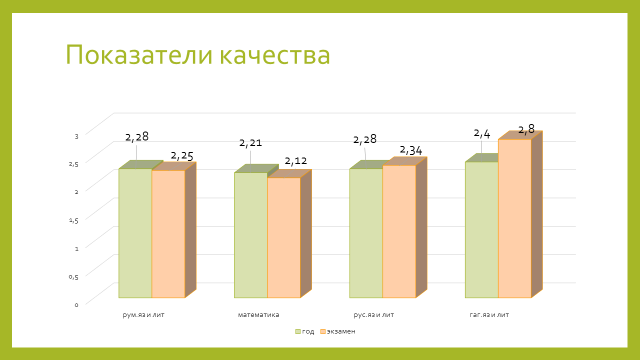 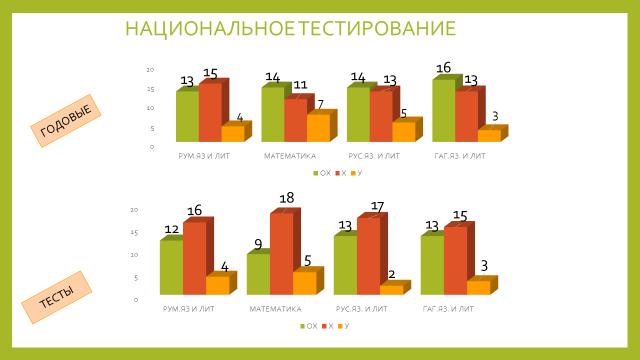 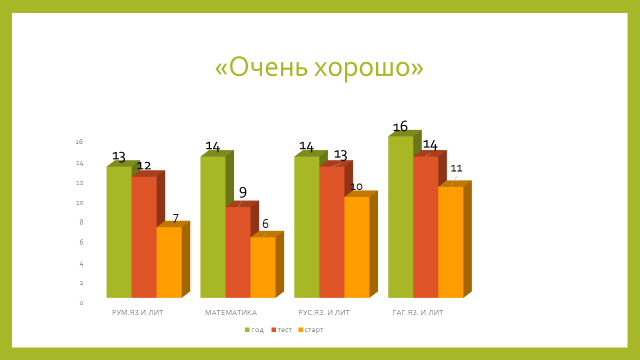 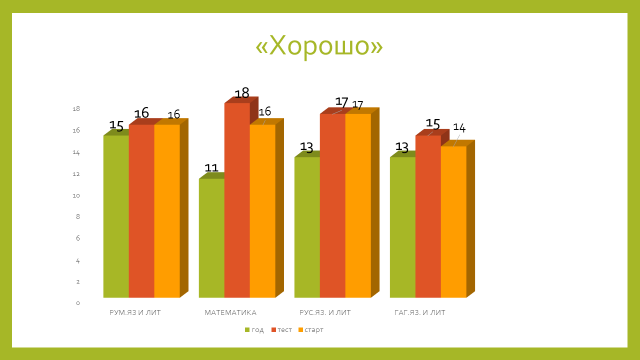 Результаты учащихся снижаются при выполнении стартовой контрольной работы, что объясняется длительными каникулами. 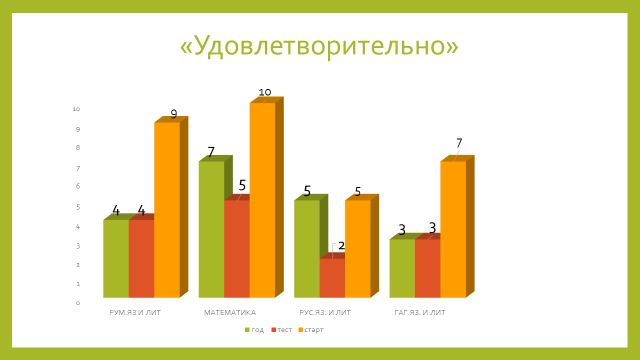 Эти цифровые данные указывают, что класс имеет достаточно хороший уровень знаний. Учителя-предметники провели в начале года работы, аналогичные экзаменационным, поэтому у нас не было возможности выполнить сравнительный анализ допущенных ошибок. Но представленные учителями типичные ошибки и цифровые результаты позволили администрации выработать ряд практических рекомендаций по ликвидации выявленных проблем практического плана. Работа по гагаузскому языку и литературе представлена в виде диктанта, а устная проба по румынскому языку и литературе трансформирована в тематический тест по пройденному материалу. Рекомендуется: На уроках русского, румынского и гагаузского языков:Вести интенсивную работу по корректировке каллиграфии Проводить ежеурочно словарные диктанты и последующую работу над отработкой изучаемых орфограмм. Практиковать разнообразие методов работы по развитию письменной и устной речи учащихсяРаботать над закреплением автоматических навыков, правил согласования слов в предложении. Больше работать над обучением учащихся написанию заданий творческого характера.Проводить систематичную работу по обогащению словарного запаса учащихся. Учить умению составлять вопросы к тексту и давать полные аргументированные ответы.На уроках математики: Вводить задания, требующие применения логического мышления и решения задач с различными способами.Акцентировать внимание на правильности оформления задач, решаемых различными способами.Усилить работу с учащимися при обучении устному счету, определению единиц измерения и определению закономерности ряда чисел.Анализ показал, что ученики овладели обязательным уровнем сформированности специфических компетенций по предмету, необходимых для успешного продолжения обучения в гимназическом цикле. К сожалению, снижение показателей на лицо. Это позволяет сделать вывод, что необходима интенсивная работа по укреплению преемственности между первой и второй ступенями образования. Если проводить сравнение ранее достигнутых показателей с тем, что мы имеем на конец первого семестра, можно говорить о возможности стабилизации ситуации при выработке единого подхода со стороны учителей-предметников, читающих в данном классе. Радует отсутствие отрицательных результатов в обоих классах. Общие рекомендации:Усилить работу по развитию письменной и устной речи учащихся;Использовать разнообразие методов для формирования навыков предоставления полного ответа на представленные вопросы;Разработать индивидуальные разноуровневые задания на выработку навыков использования теоретического материала на практике. Интенсивнее вводить в практику задания на развитие логического мышления;Вводить в уроки задания занимательного характера различного уровня сложности, с целью повышения интереса к обучению.Представить и придерживаться более конкретных критериев к выполнению и оценке работы.Анализ семестровых контрольных работ в 9 классе.В конце I семестра были организованы и проведены тестирования по дисциплинам, выведенным к экзаменам в 9 классе: математика, русский язык и литература, румынский язык и литература, история румын и всеобщая история. Работы составлены по аналогии экзаменационным и на основе материала, пройденного в период первого семестра 2019-2020 учебного года. Учителями-предметниками проведен подробный анализ результатов в сравнении с показателями на конец первого семестра, что позволило выявить уровень сформированности учебных компетенций учащихся. Нами представлен только общий анализ результатов по среднему баллу и проценту качества, который позволяет представить общую картину. 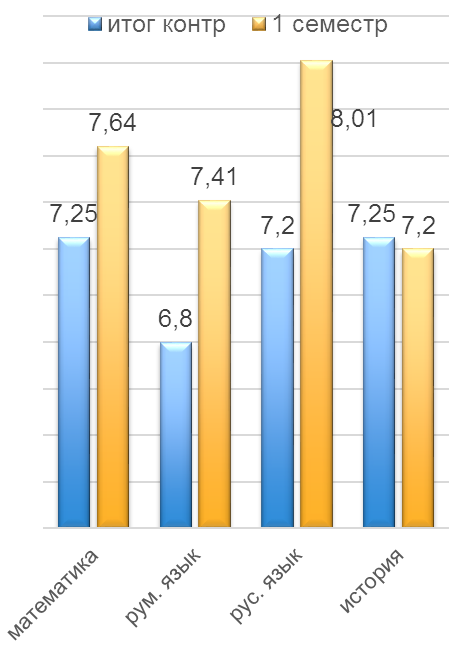         	Представленные диаграммы показывают, что выпускники справились с предложенными контрольными на уровень ниже уровня, достигнутого в ходе обучения в период первого семестра. Причем, если средний балл снижается, то показатели процента качества выше проявленного в течение семестра. При этом следует отметить, что все учащиеся справились с контрольной и процент неуспеваемости как за семестр, так и за контрольную равняется нулю. 	Подробный анализ результатов выполнения представленных работ позволил выделить и ряд типичных ошибок, допущенных учащимися. Типичные ошибки, выявленные при анализе работы по румынскому языку и литературе (Преподаватель: Ивоглу Г.Г.): - ошибки при составлении контекстов для омонимов;- подбор синонимов и антонимов к представленным словам;- последовательное логичное представление мысли;- четкая аргументация представленного мнения;- оформление работ творческого характера. Так, при написании диалога и сочинения были допущены ошибки при использовании согласования имен существительных с глаголами и прилагательными. Некоторые не справились с грамматическим заданием (perf.compus) из-за невнимательности при чтении задания. Также наблюдается неверное использование неправильных глаголов «а fi, а avea» в настоящем времени в единственном и во множественном числе.Типичные ошибки, выявленные при анализе работы по математике (Преподаватель: Гайдаржи В.М.): Действия со степенями (умножение и деление степеней с одинаковыми основаниями).Применение формул сокращенного умножения (произведение суммы двух чисел на их разность, квадрат разности двух чисел).Применение теоремы Пифагора.Извлечение квадратного корня из суммы.Типичные ошибки, выявленные при анализе работы по русскому языку и литературе (Преподаватель: Акбыик Ю.И.): - В подборе однокоренных слов.- В составлении предложений с данным словом в прямом и переносном значении.- В образовании всевозможных форм степеней сравнения в имени прилагательном.- Составление предложений с вводными словами.- В правописании безударной гласной в корне слова.-В правописании з – с в приставках имен прилагательных, образованных от имен существительных. - Определение типа текста и комментирование его главной идеи Типичные ошибки, выявленные при анализе работы по всеобщей истории и истории румын (Преподаватель: Киор Н.Н.): - неправильно анализируется диаграмма (выявлена причина, но не аргументирован представленный ответ. - не представлены аргументы и подробный анализ имеющихся данных. - неправильно аргументируется обоснование названия статьи. - неправильно указаны хронологические ориентиры –не точно приведены приоритеты - нарушение структуры при написании эссе на основе предложенных источников - не используются цитаты из источников, т.е. ошибка заключается в ссылке на прилагаемый источник. Не выведены аргументы для раскрытия содержания темы. Общие выводы:	Все работы составлены согласно требованиям модернизированного куррикулума и с учетом стандартов эффективности обучения по предметам. Аналогия экзаменационным работам за гимназический цикл позволяет выявить степень сформированности учебных компетенций и определить ряд пробелов, над ликвидацией которых следует интенсивно поработать в период второго семестра, с целью успешной подготовки к выпускным экзаменам. Общие рекомендации учителям - предметникам:Интенсивнее работать над повышением мотивации к изучению соответствующей учебной дисциплине;Планировать учебную деятельностью с учетом возможности сохранения ранее достигнутых показателей.  Интенсивно практиковать написание тематических и промежуточных тестов с целью развития навыков выполнения письменных работ на более высоком уровне. Учесть недочеты (выявленные в результате анализа результатов работ) и откорректировать планирование дальнейшей деятельности по подготовке учащихся к успешной сдаче выпускных экзаменов.Рекомендации классному руководителю:1. Ивоглу Г.Г. поставить в известность родителей учащихся об их успеваемости и процессе подготовки к итоговой аттестации за гимназический цикл. Диагностика учебных результатов по итогам 1 семестра выпускников 9-го классаСоставленная таблица результатов обученности выпускного 9 класса позволяет проследить уровень подготовленности учащихся за гимназический цикл. 20 учащихся из 20 успевают по всем предметам. При этом учителями –предметниками в беседе отмечается, что дети (Боева Татьяна, Иванова Татьяна, Кавалжи Александр, Куйжуклу Яна, Стамат Ольга, Топал Мария, Радиш Маша и Узун Татьяна) на уроках активны (особенно при работе в устной форме), проявляют интерес к знаниям, умеют анализировать, обобщать. Относятся к учебе добросовестно и регулярно выполняют задания на уровне своих способностей. Конечно, есть и такие, которые часто отвлекаются на уроках: Топал Михаил, Мандажи Дмитрий, Узун Наталья. Активность Кадын Николая, Кол Валентина, Пень Валентина и Кель Николая зависит от темы, повторяемой на уроке. Есть и категория учащихся, которые обладают определенными знаниями, но не демонстрируют их при первой же возможности, а лишь при необходимости, либо по просьбе преподавателя. При этом, они отвечают, пусть не всегда верно, но всегда по теме и с высказыванием собственного мнения по обсуждаемому вопросу. Это ученики так называемого «пассивного» состава. Они могут обладать определенными знаниями по теме, но сохранять тишину до тех пор, пока их не спросят и зачастую неплохо справляются с заданиями письменного характера. Среди них: Гайдаржи Карина, Кара Мария, Ябанжи Прасковья. Имеется и пассивный состав класса, предпочитающий играть роль «наблюдателей». Они систематично посещают учебные занятия, соблюдают дисциплину, записывают изучаемый материал, но не проявляют инициативы в демонстрации степени его усвоения.  В данную группу входят следующие учащиеся: Москогло Сергей и Момат Максим. Анализ стартовых контрольных работ в 10-Г классе.О качестве усвоения материала можно судить и по результатам сравнения показателей учащихся за выпускные экзамены и за входные контрольные работы. Результаты и анализ проведенной работы фиксировались на специальном бланке «Анализ стартовых контрольных работ и нулевых срезов знаний». Материалы и результаты контрольных и срезов проанализированы подробно на заседаниях МО и собраны в единой папке, созданной администрацией лицея. Так как, согласно требованиям Положения по оцениванию и переводу учащихся стартовые контрольные работы оцениваются, но не выставляются в журнал, администрацией лицея было принято решение представить только средний балл и процент выполнения предложенных тестов. Анализ результатов стартовых работ показал, что средний балл по предметам гуманитарного цикла стабильно выше семи и процент выполнения тестов выше 55%. Если анализировать данные таблицы (сравнительный анализ результатов выпускных экзаменов за гимназический цикл, результаты за год и за стартовые контрольные работы), то мы можем сделать следующие выводы:- результаты учащихся стабильны по представленным предметам;- отрицательных оценок не наблюдается ни у одного из учащихся;- все изменения показателей находятся в норме в адаптационный период;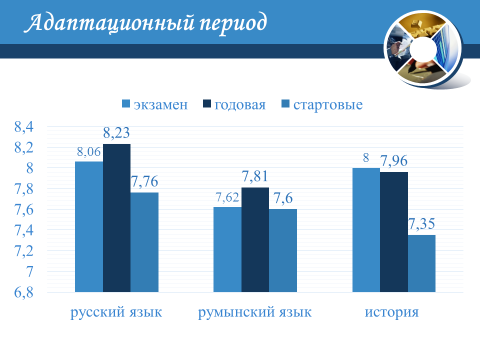 Итоги контрольных работ позволили выявить пробелы в знаниях учащихся за предыдущий учебный год. Анализ результатов дает возможность учителям предметникам выявить пробелы в знаниях учащихся и откорректировать календарно-тематическое планирование для углубленной работы с наиболее трудными темами, с целью ликвидации имеющихся пробелов в знаниях учеников в течение учебного года.  Администрация лицея, в свою очередь, может представить ряд общих рекомендаций для успешной реализации учебного процесса:Продолжить работу над повышением интереса учащихся к обучению;Разработать индивидуальные разноуровневые задания по изучаемым вопросам с целью вовлечения всех учащихся с учетом их способностей; Использовать разнообразие форм и методов работы, с целью развития письменной и устной речи учащихся на различных языках;Внедрять в практику педагогические приемы создания ситуации успеха для каждого ученика;Продолжить обучение комплексному анализу литературных, научных и исторических текстов. Практиковать мини тесты на выработку навыков следования представленным критериям.Вырабатывать навыки определения причинно-следственных связей. Эти цифровые данные указывают, что класс имеет достаточно хороший уровень знаний. Итоги контрольных работ учащихся начальных классов/ I семестр /Все учащиеся начального цикла обучаются на основе критериального безотметочного оценивания, которое предусматривает оценивание по каллификативам – очень хорошо, хорошо, удовлетворительно. Не оцениваются учащиеся первого класса – 31 ученик. Таким образом, оцениваемыми посредством критериального дескрипторного оценивания являются 127 учащихся начального цикла. В связи с внедрением безотметочного критериального оценивания посредством дескрипторов в начальном звене по уровням оцениваются учащиеся 2-х классов по русскому языку и математике (48 учеников) и в 3-м классе по русскому языку и литературе, математике, гагаузскому языку и литературе, и румынскому языку (33 ученика), в 4-х классах оценивание реализуется по русскому языку и литературе, математике, румынскому языку и литературе, гагаузскому языку и литературе и английскому языку (46 учащихся, одна из которых  - ученица 4б класса Чорбаджи Дарья - обучается на дому). Все показатели будут представлены в сравнении результатов за 1 семестр с результатами за итоговую контрольную работу по основным учебным дисциплинам. Каждый учитель – предметник провел качественный и количественный анализ результатов, что позволило выявить пробелы в знаниях учащихся по изучаемым аспектам. Администрацией лицея представлена только общая картина, которая позволит выявить проблемные аспекты и представить ряд рекомендаций. Анализ работ по русскому языку и литературе показал, что 42,5% учащихся 2-4 классов усваивают программу на ОЧЕНЬ ХОРОШО. Но есть и категория учащихся (16 учеников – 13,38%) усваивают материал на уровне УДОВЛЕТВОРИТЕЛЬНО, что свидетельствует о необходимости интенсивной работы с данной категорией учащихся в плане формирования учебной мотивации и повышения интереса к изучению того или иного предмета. Показатели стабильнее в 4-х классах (кл. руководитель: Гайдаржи Е.Н. – 4А класс, Фазлы Д.В – 4Б класс) – в данных классах довольно низкий показателей справившихся на УДОВЛЕТВОРИТЕЛЬНО при наличии учащихся с ООП. Самые высокие показатели продемонстрировали учащиеся 3 класса (кл. руководитель: Буиклы Е.Д.). Анализ типичных ошибок позволил выработать ряд рекомендаций:- Продолжить работу по развитию устной и письменной речи учащихся посредством разнообразия индивидуальных заданий творческого характера различного уровня сложности;- Продолжить формирование навыков формулировки полного ответа на поставленный вопрос;- Продолжить обогащение активного словаря учащихся через использование синонимов и антонимов. Чуть ниже представлены показатели, достигнутые учащимися по математике:Если процент усваивающих изучаемый материал на ОЧЕНЬ ХОРОШО 37%, то процент написавших на УДОВЛЕТВОРИТЕЛЬНО в сравнении с показателями по русскому языку и литературе увеличивается и составляет почти 15%.  Представленные диаграммы позволяют выявить уровни усвоения изучаемого материала по математике в каждом классе как в количественном, так и в процентном соотношении. Материал по математике лучше всего усвоили учащиеся 4а класса (классный руководитель: Гайдаржи Е.Н.). Процент усвоивших программу за первый семестр на ОЧЕНЬ ХОРОШО во 4б классе, при этом в нем же и самый высокий процент справившихся на УДОВЛЕТВОРИТЕЛЬНО. Рекомендации: 1. Добиваться прочного усвоения учащимися правил и умения их использовать на практике.2. Совершенствовать навыки решения всех типов задач различными способами.3. Усилить работу над ликвидацией вычислительных ошибок и исправлений.4. Вводить в уроки нестандартные задачи на выявление закономерности, дополнения последовательности, заполнения таблиц и задания на развитие логического мышления. 5. Отводить должное место и время текущему повторению пройденного материала.Согласно требованиям критериального оценивания посредством дескрипторов показатели усвоения изучаемого материала учащимися определяются среднеарифметическим показателей за ряд суммативных оцениваний, проведенных по окончанию изучения конкретного модуля. Так, на конец первого семестра 2019-2020 учебного года мы имеем следующие показатели по классам. Согласно отчетам классных руководителей результаты следующие: Более наглядно данные представлены в диаграммах, в которых представлены достигнутые каллификативы и показатель качества усвоения изучаемого материала по соответствующему предмету. 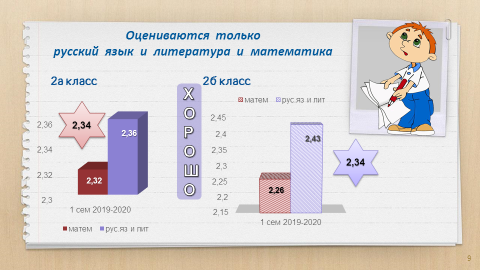 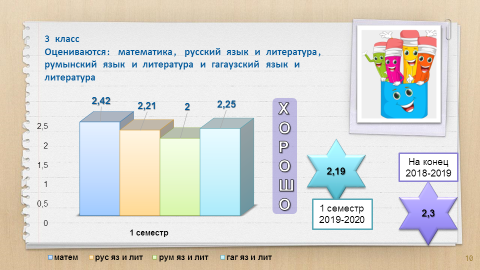 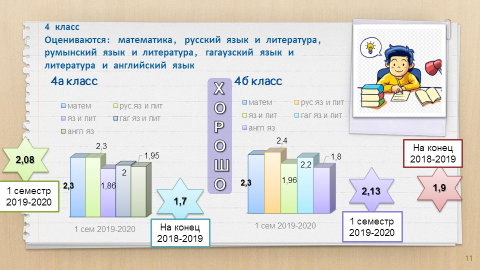 Общий анализ данных показал, что уровень усвоения изучаемого материала в каждом из классов находится на показателе «ХОРОШО». Радует положительная динамика показателей в 4х классах (с учетом того, что оценивается дополнительно иностранный язык, причем показатель по классам в целом ниже 2,0).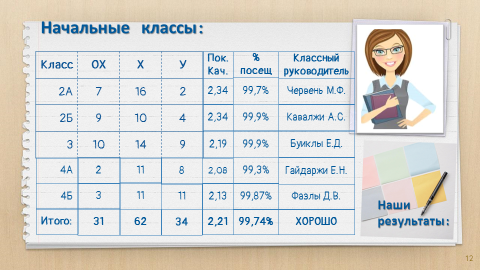  Подробный анализ достигнутых показателей позволяет выявить ряд проблем, среди которых:- объективность оценивания;- низкий уровень сотрудничества между учителями и преподавателями, читающими в одном и том же классе.  В тоже время, следует отметить, что показатель качества усвоения школьной программы в целом – ХОРОШО. При этом наблюдается снижение количества учащихся на ОЧЕНЬ ХОРОШО, что связано с усложнением программы и оцениванием таких предметов как родной, государственный и иностранный языки. Это снижение наблюдается и при сравнении показателей соответствующего класса за первый семестр данного года с результатами на конец 2018-2019 учебного года. Итоги контрольных работ 2-4 классов/ II семестр /Несмотря на реализацию дистанционного обучения в виду карантина по предотвращению распространения пандемии COVID 19 во 2х-3х классах согласно внутришкольного контроля проведены итоговые контрольные работы по оцениваемым каллификативами учебным дисциплинам. Так, во втором классе посредством каллификативов оцениваются русский язык и литература и математика, в третьем классе русский язык и литература, математика и гагаузский язык. Все итоговые суммативные оценивания были проведены согласно календарно-тематического планирования учителей – предметников в мае 2020 года. Материалы к контрольным составлялись учителями - предметниками с учетом рекомендаций администрации лицея и требований национального куррикулума 2018 и стандартов эффективности обучения. Для проведения данных контрольных работ были разработаны тесты, учитывающие изученный материал за пройденный курс в течение данного учебного года.  Согласно представленным отчетам учителей – предметников мы имеем следующие результаты: Предмет: русский язык и литература   Барем и шкала оценивания составлены с учетом аспектов критериального безотметочного оценивания. Задания звучат четко, конкретно и представлены по принципу от простого к сложному.Ряд упражнений позволяет учащимся продемонстрировать богатство языка. Грамматические задания направлены на умение переносить слова, подбирать проверочные слова к изученным орфограммам, определять части речи, даны задания на внимание. Тест составлен по уровню сложности на среднего ученика, поэтому учащиеся всех классов справились с заданиями на хорошем уровне. Если сравнивать показатели с результатами на конец первого семестра 2019-2020 учебного года, то наблюдается повышение показателя качества, что объясняется спецификой реализации дистанционного обучения и возможностью родительской поддержки при затруднении. Хотя в ходе подробного анализа был выявлен ряд типичных ошибок. Так, в целом, учащиеся успешно справляются с заданиями, предполагающие комплексный анализ текста, то есть ответы на вопросы и составление вопросов по предложенному тексту, выбор соответствующей информации и составление плана развития событий. Справились ребята и с творческим заданием по составлению мини-текста из трех предложений. К сожалению, не в полной мере учащиеся определили главную мысль текста. Анализ работ позволяет сделать следующие выводы:- уровень сформированности способности отвечать на вопросы по тексту, обозначать последовательность действий, делить слова на слоги для переноса достаточно высок. При этом учащиеся затрудняются в подборе родственных слов и антонимов, определении последовательности развития действия в тексте. Кроме этого наблюдаются ошибки орфографического порядка. Так как данные способности сформированы не полностью, рекомендуется при дальнейшем планировании поурочной деятельности: Рекомендации учителям для усовершенствования преподавания русского языка и литературы: Ежеурочно проводить пятиминутки по развитию каллиграфических навыков.Практиковать словарные диктанты с последующим комментированием изученных орфограмм. Особое внимание уделить разнообразию творческих работ;Интенсивнее работать над обогащением словарного запаса учащихся и выделять категории синонимов, антонимов и родственных слов. Систематично повторять ранее пройденный материал, с целью его закрепления При работе с незнакомым текстом разбирать не только правила орфографии, но и морфологические аспекты;Предмет: математика     Работа составлена согласно требованиям модернизированного куррикулума на основе пройденного материала. Барем и шкала оценивания составлены с учетом аспектов внедрения безотметочного критериального оценивания в начальной школе. Данные работы направлены на выявления уровня сформированности компетенций учащихся и степени развития вычислительных навыков и логического мышления.  Итоговые работы рассчитаны на среднего ученика. Задания были представлены по принципу от простого к сложному. Задания представлены четко и конкретно определяя критерии оценки результатов.Анализ результатов выполнения предложенных заданий показал, что учащиеся хорошо определяют геометрические фигуры, могут выявить верные вычисления и определить истинность математического высказывания. Разнообразие заданий, представленных в тесте, позволили учащимся продемонстрировать знания при распознавании, чтении и записи натуральных чисел. Учащиеся умело сравнивают и упорядочивают натуральные числа от нуля до тысячи. Все смогли пояснить ход вычислений и порядок выполнения действий в примерах со скобками и без. При этом не все свободно используют элементы математической терминологии. Некоторые не справились с вписыванием подходящих достоинств, ошиблись при дополнении каждого ряда учащихся и не смогли соответственно нарисовать стрелки на часах. Есть много ошибок при решении задачи и при составлении плана ее решения. В целом, учащиеся подтвердили ранее достигнутый уровень. Рекомендации учителям для усовершенствования преподавания математики:  Провести работу над ошибками, развивать вычислительные навыки, закреплять таблицу умножения посредством практических примеров;Систематично составлять и решать примеры, выявлять закономерность ряда чисел, решать задачи различными способами для закрепления отличий в оформлении решений. Совершенствовать умения сравнивать числа и находить закономерность в продолжении ряда чисел. При составлении поурочного планирования включать различные типы заданий, направленных на формирование вычислительных навыков, способствующих формированию навыков самоконтроля, самостоятельной оценочной деятельности учащихся.Особое внимание уделять развитию способности решать и оформлять решение задачи различными способами. Предмет: гагаузский язык и литература      Работы направлены на выявление уровня сформированности способности работы с незнакомым текстом: ответы на вопросы, определение частей речи и членов предложения и комментирование. В целом можно утверждать, что учащиеся подтвердили ранее достигнутый уровень, что, в свою очередь, свидетельствует о системности работы преподавателей в процессе обучения родному языку. Но тем не менее, анализ работ позволил выявить ряд типичных ошибок, допущенных учащимися при выполнении теста. Среди заданий лексического порядка, вызвавших затруднения, следует выделить: оформление вопроса по заданному началу, определение типа текста, дополнение предложения данными словами и подбор синонимов. Также, некоторые учащиеся допустили ошибки при: выделении предложения с однородными членами, употреблении существительного в соответствующем падеже и нахождении глаголов в указанном времени Большинство учащихся допустили различного типа ошибки при оформлении текста при выполнении творческого задания.Рекомендации учителям гагаузского языка и литературы:Больше работать над обучением учащихся написанию заданий творческого характера.Работать над закреплением автоматических навыков практического применения основ лексики, морфологии и синтаксиса. Проводить систематичную работу по обогащению словарного запаса учащихся. Учить умению составлять вопросы к тексту и давать аргументированные ответы.Предмет: румынский язык и литература   Предложенные учащимся 3 класса тесты представляют собой разнообразие заданий по представленному тексту на изученную тему, таких как: составление предложений, подбор синонимов и антонимов, составление вопроса или совета и ответы на вопросы по тексту. Помимо скудного словарного запаса и незнания лексического значения некоторых слов, при анализе результатов выполнения теста были выявлены следующие типичные ошибки: - при ответе на вопросы по тексту учащиеся допускали ряд грамматических и лексических ошибок;-  при составлении предложений не умеют использовать слова в нужной форме (согласование слов);- несогласованное употребление имен  существительных с именами прилагательными в роде и числе;- использование возвратных глаголов в настоящем и прошедшем времени;- несоблюдение порядка слов в предложении;Рекомендации учителям румынского языка и литературы:Усилить работу над обогащением словарного запаса учащихся.Использовать активные формы работы с учащимися, направленные на развитие письменной устной речи.Обучать конструирование простых предложений по разным схемам. Работать над развитием грамотности учащихся. Общие выводы: Сравнительный анализ результатов по оцениваемым посредством каллификативов дисциплинам с показателями на конец первого семестра подтвердил сохранение ранее достигнутого уровня, но наличие ряда типичных ошибок свидетельствует о пробелах в знаниях учащихся. Анализ результатов дает возможность учителям предметникам откорректировать календарно-тематическое планирование с учетом углубленной работы с наиболее трудными темами, с целью реализации планирования и успешной ликвидации имеющихся пробелов в знаниях учеников в течение следующего учебного года.  Общие рекомендации:Учителям принять во внимание представленные решения по каждой дисциплине (соответственно своего коллектива) с целью устранения выявленных пробелов в знаниях учащихся. Учителям систематически проводить промежуточные тесты с целью отслеживания изменений в качестве знаний учащихся по той или иной дисциплине. Анализ результатов зимней сессии в лицейских классахгуманитарного профиля В лицейском цикле была проведена зимняя сессия по предметам, представленным Министерством Образования, Культуры и Исследований.  Администрирование семестровых зачетов зимней сессии позволяет сделать следующие выводы:Семестровые зачеты по всем дисциплинам, выдвинутым Министерством Образования, Культуры и Исследований, проведены в письменной форме;На выполнение семестровых зачетов отведено 2 академических часа и проведение их запланировано на 2-3 уроках в дни, согласно утвержденному графику проведения сессии;Задания зачетных работ оценивают уровень сформированности специфических компетенций через куррикулярные разделы только по пройденному материалу в период первого семестра по учебным дисциплинам:- в 10м классе – румынский язык и литература, иностранный (английский) язык, химия, история румын и всеобщая история;- в 11 классе – История румын и всеобщая история, румынский язык и литература, биология, всемирная литература, гагаузский язык и литература;- в 12 классе – история румын и всеобщая история, румынский язык и литература, язык обучения (русский язык и литература), иностранный (английский) язык. Инструменты оценивания (матрица спецификаций, задания, схема оценивания зачетной работы и схема конвертирования баллов в оценки), и конечный отчет о результатах разработаны методическими комиссиями после администрирования;Проверка зачетных работ была проведена в день сдачи зачета всеми преподавателями методической комиссии по данной дисциплине, в соответствии с разработанными баремами оценивания;Все учащиеся лицейского цикла допущены к сдаче семестровых зачетов решением педсовета, проведенного в последний рабочий день перед началом семестровой зачетной сессии (Протокол№2 от 06 декабря 2019г.), на основе подсчета средних текущих оценок;Отсутствующих по неуважительной причине или получивших оценку меньше пяти по результатам семестровых зачетов зимней сессии 2019 не было;Заместитель директора по УВР, Кадынцева Т.И., обеспечила до конца семестра включение в расписание часов по школьным дисциплинам, за счет которых были проведены семестровые зачеты;Результаты семестровых зачетов были подробно проанализированы с учащимися и занесены в журнал в указанные сроки;Средние семестровые оценки, по учебным дисциплинам, по которым проведены письменные семестровые работы, подсчитаны путем сложения среднеарифметической всех текущих оценок, без округления, и оценки за зачет, разделив сумму на два, в случае, если обе оценки не меньше «5» (пяти). Каждым учителем – предметником был представлен подробный анализ результатов в сравнении с результатами за нулевые срезы и итогом на конец первого семестра, что позволило определить уровень сформированности учебных компетенций у учащихся лицейского цикла.10 класс гуманитарного профиляУчебная дисциплина: английский языкСловесный анализ работы по английскому языку:Работа составлена согласно требованиям национального куррикулума и стандартам эффективности обучения с учетом пройденного в первом семестре. Структура работы представлена аналогично экзаменационной и позволяет выявить уровень сформированности таких специфических компетенций как:Коммуникативная – сформированность навыков работы с незнакомым текстом без поддержки словаря;Лингвистическая – уровень усвоения особенностей грамматики и умение их практического применения в определенной ситуации;Прагматическая – развитие навыков использования ранее приобретенных, истолкованных, проанализированных и синтезированных знаний. Она учитывает два аспекта: - культурный – изучение развития цивилизации англоговорящих стран;- гражданский – аргументированное высказывание собственного мнения по определенному вопросу.Работа по уровню сложности рассчитана на среднего ученика. Разноуровневые задания, представленные по принципу от простого к сложному, позволяют каждому ученику справиться с заданиями на соответствующем уровне. Уровень сформированности специфических компетенций по предмету можно проанализировать по следующей таблице:Ни один ученик не справился с предложенными заданиями на максимальном уровне. При этом более 29% учащихся справились с предложенными заданиями на достаточно хорошем уровне. Оптимального уровня написания работ основная масса. Неудовлетворительных показателей нет, но при этом 3 учащихся справились с работой на обязательном уровне. Все это свидетельствует о необходимости более интенсивной работы над повышением качества формирования учебных компетенций.Данные составленного по результатам работы централизатора показывают, что процент выполнения теста составляет более 75%. Были также выявлены типичные ошибки. При работе с текстом учащиеся потеряли баллы при оформлении главной идеи текста по заданному началу – творческое задание по тексту. Понимание и выделение идеи текста представляет трудность и требует внимательного рассмотрения и проработки. При написании развернутого ответа на вопрос по тексту были допущены ошибки орфографического и пунктуационного плана, но согласно требованиям барема они были подчеркнуты, но не учтены.  С выполнением грамматических заданий учащиеся справились относительно на хорошем уровне. Больше всего ошибок в предложениях с модальными глаголами, а также со степенями сравнения прилагательных. Встречались ошибки и использовании существительных-исключений во множественном числе. Не смог справиться на надлежащем уровне Стамат Дмитрий ввиду пробелов в знаниях из-за длительного отсутствия по причине болезни.С творческими заданиями учащиеся справились на достаточно хорошем уровне, соблюдая все критерии написания структурированного эссе. Единственный критерий, который упустили почти все – пример из личной жизни или литературы, иллюстрирующий высказанную точку зрения. Ученики не разграничивают четко понятие «аргумент» и «пример». Учла все критерии и привела примеры в своем эссе Терзинова Алина. Структуру эссе, включающую введение, основную часть и заключение, выдержали все. Ученики использовали слова-связки, хотя в некоторых работах наблюдался скудный и стандартный набор слов. (7 работ) Помимо орфографических ошибок наблюдаются и грамматические. Характерные ошибки были допущены при согласовании времен, окончание s в третьем лице единственного числа настоящего времени, порядок слов в предложениях, употребление местоимений, выбор которых зависит от контекста. Упускалось подлежащее, как в структуре безличного предложения на русском языке. Пять учеников не разделили эссе на абзацы, среди которых была и сильная работа, потеряв по баллу на таком посильном для них требовании. Следует отметить 3 работы, которые отошли от темы, либо представили ее упрощенный аспект. От учеников требовалось представить и доказать ценность понятия «семья», выдвинув аргументы и показав на своем личном либо другом, примере. В данных работах ученики описывали внешние характеристики семьи- количественный и возрастной состав, что соответствует уровню гимназии. Следует добавить и скудный словарный запас, который не позволил еще пятерым достаточно полно и емко аргументировать позицию, избегая шаблонов. Наблюдаются, конечно, ряд лексических, орфографических и грамматических ошибок. Среди наиболее часто встречающихся следует выделить нарушение строгого порядка слов в предложении, лексические ошибки, а также калька с русской структуры предложения. Всё вышесказанное позволяет сделать вывод, что следует работать над более четкой логической последовательностью составляющих эссе, работать над разграничением понятий «аргумент» и «пример», приучать учеников к использованию более экспрессивных слов-связок текста, соответствующих уровню лицейского цикла.Если сравнивать результаты за зачет с результатами стартовой контрольной работы следует отметить, что работы имеют аналогичную структуру, но с работой зимней сессии учащиеся справились лучше, о чем свидетельствует и более высокий процент выполнения теста. Если сравнивать показатели зимней сессии с результатами на конец первого семестра, то можно сделать вывод, что изменения сохраняются в пределах нормы, что, в свою очередь, позволяет судить о достаточно хорошем уровне подготовленности учащихся и наличии определенной системы в процессе изучения языка. Учебная дисциплина: Румынский язык и литература Словесный анализ работы по румынскому языку и литературе:Работа составлена согласно требованиям национального куррикулума и стандартам эффективности обучения с учетом пройденного в первом семестре. Структура работы представлена аналогично экзаменационной и позволяет выявить уровень сформированности таких специфических компетенций как:Коммуникативная – сформированность навыков работы с незнакомым текстом без поддержки словаря;Лингвистическая – уровень усвоения особенностей грамматики и умение их практического применения в определенной ситуации;Прагматическая – развитие навыков использования ранее приобретенных, истолкованных, проанализированных и синтезированных знаний:- гражданский – аргументированное высказывание собственного мнения по определенному вопросу.Работа по уровню сложности рассчитана на среднего ученика. Разноуровневые задания, представленные по принципу от простого к сложному, позволяют каждому ученику справиться с заданиями на соответствующем уровне. Уровень сформированности специфических компетенций по предмету можно проанализировать по следующей таблице:Анализ таблицы позволяет констатировать довольно хороший уровень владения пройденным материалом. Так, одна ученица справилась с заданиями на максимальном уровне, четверо проявили достаточный уровень сформированности учебных компетенций. Чуть более половины класса продемонстрировали оптимальный и обязательный уровни. Наличие троих учащихся, справившихся с предложенными заданиями на условном уровне, свидетельствует о необходимости более интенсивной работы над ликвидацией выявленных пробелов в знаниях учащихся. Были выявлены и типичные ошибки:Основные грамматические ошибки связаны с пробелами по теме «Спряжение глаголов во всех временных формах» вследствие чего страдает и порядок слов в предложениях. Также наблюдаются ошибки в применении неопределенного артикля имен существительных. Лексических ошибок мало, большинство из них допущены по невнимательности.Вывод: уровень обученности, сформированности умений и навыков соответствует требованиям куррикулума, учащиеся в целом усвоили материал, получены навыки применения теоретических знаний на практике. Однако, следует обратить внимание на ошибки, допущенные учащимися при выполнении данной работы.  Проведение мониторинга по румынскому языку 10 классе показало, что в основном все уч-ся справились с предложенными заданиями (особые затруднения в выполнении заданий испытывали 3 учащихся (Кожа Диана, Стамат Дмитрий (отсутствовал длительное время по причине болезни), Орманжи Вячеслав)По результатам сессионной работы рекомендуется: - усилить коррекционную работу со слабоуспевающими и одаренными уч-ся для стабильности и системности в знаниях;  - проводить постоянный тренинг по предупреждению ошибок; - грамотно строить методическую работу по предупреждению ошибок – графических, орфографических, связанных в умении подбирать слова для определенных контекстов, применять правила к конкретной ситуации.Если сравнивать результаты за зачет с результатами стартовой контрольной работы следует отметить, что работы имеют аналогичную структуру, но с работой зимней сессии учащиеся справились лучше, о чем свидетельствует и процент выполнения теста. Если сравнивать показатели зимней сессии с результатами на конец первого семестра, то можно сделать вывод, что изменения сохраняются в пределах нормы, что, в свою очередь, позволяет судить о достаточно хорошем уровне подготовленности учащихся и наличии определенной системы в процессе изучения языка. Учебная дисциплина: химия Словесный анализ работы по химии:Работа составлена согласно требованиям национального куррикулума и стандартам эффективности обучения с учетом пройденного в первом семестре. Структура работы представлена аналогично экзаменационной и позволяет выявить уровень сформированности таких специфических компетенций как:Компетенция оперирования химическим языком (5 заданий - №1 - №5);Компетенция характеризования веществ и химических процессов (7 заданий - №6 - №12);Компетенция решения задач с применением химических методов (2 задания - №13 - №14). Работа по уровню сложности рассчитана на среднего ученика. Для формирования данных компетенций было представлено разнообразие разноуровневых заданий, представленных по принципу от простого к сложному. Это, в свою очередь, позволило каждому ученику справиться с заданиями на соответствующем уровне. Уровень сформированности специфических компетенций по предмету можно проанализировать по следующей таблице:Данные таблицы свидетельствуют о том, что только одна ученица (Терзинова Алина – 96,25% выполнения теста) справилась с предложенными заданиями на максимальном уровне; восемь учащихся справились с работой на достаточном уровне, выполнив более 88% теста правильно; почти 30% учащихся класса достигли оптимального уровня и трое выполнили  работу на обязательном уровне. Данные составленного по результатам работы централизатора показывают, что процент выполнения теста составляет почти 80%. Были также выявлены типичные ошибки.      Ряд допущенных ошибок связан с невнимательностью при чтении требований задания: 5 учеников – задание №5; 6 учеников  – задание №9.          7 учеников – задание № 12.             Сложными для учащихся оказались задания на демонстрацию знаний по изученному материалу: Составлении электронных конфигураций атомов. (№8(3))Определении характера высшего гидроксида. (№8(5))Определении степени окисления и число отданных или принятых электронов в схемах. (№7 и  №3)Несмотря на то, что класс обладает базовыми знаниями для успешного продолжения обучения в лицейском цикле, необходима более интенсивная работа с химической терминологией, которую необходимо представить через практический элемент, демонстрирующий уровень понимания изученного материала. Необходимо продолжить работу по ликвидации пробелов в знаниях, выявленных при выполнении учащимися работы и обратить их внимание на чтение требований задания перед его выполнением. Если сравнивать результаты за зачет с результатами стартовой контрольной работы следует отметить, что работы имеют аналогичную структуру, но с работой зимней сессии учащиеся справились лучше, о чем свидетельствует и более высокий процент выполнения теста. Если сравнивать показатели зимней сессии с результатами на конец первого семестра, то можно сделать вывод, что при сохранении процента качества усвоения материала, изменения среднего балла сохраняются в пределах нормы, что, в свою очередь, позволяет судить о достаточно хорошем уровне подготовленности учащихся и наличии определенной системы в процессе изучения химии. Учебная дисциплина: история румын и всеобщая история Словесный анализ работы по истории румын и всеобщей истории:Работа составлена согласно требованиям национального куррикулума и стандартам эффективности обучения с учетом пройденного в первом семестре. Структура работы представлена аналогично экзаменационной и позволяет выявить уровень сформированности таких специфических компетенций как:- Понимание и адекватное использование специальную терминологию;- Демонстрация понимания преемственности и изменений в истории;- Критический анализ информации из разных источников, проявляя историческую культуру;- Определение причинно-следственных связей в истории, демонстрация логического и критического мышления;- Проявление уважения к стране и предкам, оценивая историческое прошлое и культурное наследие. Работа по объему рассчитана на 2 академических часа, но по уровню сложности рассчитана на среднего ученика. Разноуровневые задания, представленные по принципу от простого к сложному, позволяют каждому ученику справиться с заданиями на соответствующем уровне. Данные составленного по результатам работы централизатора показывают, что процент выполнения теста составляет почти 69%. Уровень сформированности специфических компетенций по предмету можно проанализировать по следующей таблице:Подробный анализ показал, что на максимальном уровне, к сожалению, никто не овладел специфическими компетенциями. Двое учащихся достигли достаточного уровня, и девять лицеистов справились с заданиями, продемонстрировав оптимальный уровень сформированности компетенций. Несмотря на то, что процент неудовлетворительных оценок нулевой, пятеро учащихся выполнили работу на обязательном уровне и один остался на условном. Было выявлено, что труднее всего учащимся далась работа с терминами. Ученики зачастую неправильно интерпретируют предложенные термины. Работая с незнакомыми историческими документами, ученики допускают ряд типичных ошибок. Среди них: отсутствие логичного и критического использования исторического документа, то есть нет ссылки на предложенные источники. Несмотря на то. Что предложен конкретный алгоритм написания структурированного эссе, эта же проблема наблюдается при выполнении творческого задания.  Тест состоит из четырех тем, но не все ученики представили полные развернутые ответы на вопросы по документам. Отрадно отметить, что учащиеся пытаются выявлять причинно-следственные связи с научной точки зрения. Но при этом, наблюдаются проблемы при работе с исторической картой. Даже если ученики представили правильные ответы, они не аргументированы и зачастую без ссылки на карту. Необходимо продолжить работу по ликвидации проблем, допущенных учащимися при работе с историческими источниками, правильному их толкованию, анализу, аргументации своего мнения, в четком соответствии с предложенными вопросами по изучаемым темам. Если сравнивать результаты за зачет с результатами стартовой контрольной работы следует отметить, что работы имеют аналогичную структуру, с работой зимней сессии учащиеся справились почти на том же уровне, о чем свидетельствует процент выполнения теста. Если сравнивать показатели зимней сессии с результатами на конец первого семестра, то можно сделать вывод, что изменения сохраняются в пределах нормы, что, в свою очередь, позволяет судить о достаточно хорошем уровне подготовленности учащихся и наличии определенной системы в процессе изучения истории. 11 класс гуманитарного профиляУчебная дисциплина: история румын и всеобщая история Словесный анализ работы по истории румын и всеобщей истории:Работа составлена согласно требованиям модернизированного куррикулума и стандартам эффективности обучения с учетом пройденного в первом семестре. Структура работы представлена аналогично экзаменационной, за исключением одного раздела ввиду повышенного объема и позволяет выявить уровень сформированности таких специфических компетенций как:Понимать и адекватно использовать специальную терминологию;Критически и объективно интерпретировать исторические источники;Определять причинно-следственные связи и изменения в истории;Сохранять и ценить национальные и локальные достояния в мировом контексте. Работа по объему рассчитана на 2 академических часа, а по сложности на среднего ученика и все учащиеся успешно уложились во временные рамки. Разноуровневые задания, представленные по принципу от простого к сложному, позволяют каждому ученику справиться с заданиями на соответствующем уровне. Данные составленного по результатам работы централизатора показывают, что процент выполнения теста составляет более 70%. Уровень сформированности специфических компетенций по предмету можно проанализировать по следующей таблице:Подробный анализ показал, что на максимальном уровне, к сожалению, никто не овладел специфическими компетенциями. Пятеро учащихся достигли достаточного уровня и семеро продемонстрировали свои знания на оптимальном уровне. В ходе проверки результатов выполнения работы было выявлено, что учащиеся справились со всеми заданиями. Но по невнимательности при прочтении вопросов заданий многие учащиеся представили недостаточно конкретный ответ. При написании эссе были допущены ошибки при трактовке содержания исторических источников и их включение в эссе при раскрытии темы. Наблюдается также отсутствие логической связи между темой и высказанной позицией, что очередной раз подтверждает, что ученики невнимательно прочитали тему задания. При этом аргументация высказанного мнения довольно размыта и не поддерживается фактами из представленных исторических документов. Затрудняются некоторые ребята и в оформлении конкретных примеров в подтверждение представленного аргумента. К сожалению, несмотря на наличие конкретного алгоритма составления структурированного эссе, многие ученики нарушили структуру творческой работы. Тем не менее, у многих наблюдается аналитический подход к использованию исторического документа. Радуют и навыки учащихся работать с исторической карты, хотя хотелось бы видеть более развернутые ответы на поставленные вопросы. Из вышесказанного следует, что необходимо продолжить работу по ликвидации проблем, допущенных учащимися при работе с историческими источниками, правильному их толкованию, анализу, аргументации своего мнения, в соответствии с предложенными вопросами по изучаемым темам, с целью успешной сдачи экзамена. Особое внимание следует уделить работе с историческими документами и работе с легендой исторической карты. Если сравнивать результаты за зачет с результатами стартовой контрольной работы следует отметить, что работы имеют аналогичную структуру, но с работой зимней сессии учащиеся справились лучше, о чем свидетельствует и процент выполнения теста. Если сравнивать показатели зимней сессии с результатами на конец первого семестра, то можно сделать вывод, что изменения сохраняются в пределах нормы, что, в свою очередь, позволяет судить о достаточно хорошем уровне подготовленности учащихся и наличии определенной системы в процессе изучения истории. Учебная дисциплина: биология  Словесный анализ работы по биологии:Работа составлена согласно требованиям модернизированного куррикулума и стандартам эффективности обучения с учетом пройденного в первом семестре. Структура работы представлена аналогично экзаменационной и позволяет выявить уровень сформированности таких специфических компетенций как: Понимать и применять специальную предметную терминологию;Выявить взаимосвязь между структурой и выполняемой функцией;Сравнивать и анализировать на основе предложенных критериев. Работа по уровню сложности рассчитана на среднего ученика. Разноуровневые задания, представленные по принципу от простого к сложному, позволяют каждому ученику справиться с заданиями на соответствующем уровне. Уровень сформированности специфических компетенций по предмету можно проанализировать по следующей таблице:С зачетной работой ребята справились неплохо. Так, 14 учащихся (почти 93,3%) справились с работой на оптимальном уровне и один ученик достиг обязательного уровня при выполнении работы. При этом, процент качества составил 86,66%. В работах прослеживается знание биологической терминологии, строения нервной системы, условных и безусловных рефлексов. Болезни эндокринной системы. С первым заданием все ребята справились успешно. Во втором задании только один учащийся допустил ошибки при определении характеристики эндокринной системы. С третьим заданием почти все набрали оптимальное количество баллов, что свидетельствует о хорошем уровне усвоения рассматриваемой темы. Но при этом, не все правильно указали структуры головного мозга под номером 4 и 5., соответственно, и их функции были сформулированы неверно. В задании №6 большинство учащихся не справились с пунктом С, что привело к потере сразу 3х баллов. В 10-11 заданиях половина учащихся допустили ошибки в составлении логической цепочки, перепутав звенья. Также учащиеся сравнивали условные и безусловные рефлексы по представленным критериям, но не все ответы были верны, что связано больше с невнимательностью учащихся нежели с незнанием материала. Почти все ребята продемонстрировали хорошие знания заболеваний щитовидной железы и близорукости, а также успешно предложили меры по их профилактике. 	Показатели, продемонстрированные учащимися при работе в ходе семестра и при написании семестрового зачета, подтверждают хороший уровень усвоения изучаемого материала учащимися. В результате подробного анализа достигнутых показателей можно сделать вывод, что класс обладает средним уровнем обученности по предмету, что свидетельствует о необходимости более интенсивной работы над усвоением терминологии и поддержанием интереса к изучению материала по предмету. Необходимо уделить особое внимание устранению пробелов в знаниях учащихся: на разбор механизмов формирования чувственных ощущений. Следует отрабатывать навыки учащихся в представлении теоретического материала не только письменно, но и в устной форме. Немаловажен аспект практического применения теории и соответственного соотношения с повседневной жизнью. Если сравнивать результаты за зачет с результатами стартовой контрольной работы следует отметить, что работы имеют аналогичную структуру, но с работой зимней сессии учащиеся справились лучше, о чем свидетельствует и более высокий процент выполнения теста. Если сравнивать показатели зимней сессии с результатами на конец первого семестра, то можно сделать вывод, что изменения сохраняются в пределах нормы, что, в свою очередь, позволяет судить о достаточно хорошем уровне подготовленности учащихся и наличии определенной системы в процессе изучения биологии. Учебная дисциплина: всемирная литература Словесный анализ работы по всемирной литературе:Работа составлена согласно требованиям модернизированного куррикулума и стандартам эффективности обучения с учетом пройденного в первом семестре. Структура работы представлена позволяет выявить уровень сформированности таких специфических компетенций как коммуникативная, лингвистическая и прагматическая. При этом, имеется возможность оценить не только уровень усвоения теоретического материала по предмету, но и навыки использования их на практике при выявлении характерных черт литературных направлений, соотношении литературных текстов с достижениями искусства и науки, а также при оценке восприятия мира и человека, отраженного в различных литературных текстах.   Работа по уровню сложности рассчитана на среднего ученика, а по времени на 2 академических часа. Разноуровневые задания, представленные по принципу от простого к сложному, позволяют каждому ученику справиться с заданиями на соответствующем уровне. Уровень сформированности специфических компетенций по предмету можно проанализировать по следующей таблице:	Данная таблица позволяет судить о хорошем уровне усвоения изучаемого материала, ведь четверо учащихся справились с предложенными заданиями на достаточном уровне. 30% учащихся достигли обязательного уровня и шестеро учеников продемонстрировали оптимальный уровень сформированноси учебных компетенций. Подробный анализ результатов работы, согласно составленного централизатора, позволил выявить и ряд типичных ошибок. Так, в первом задании не все ученики смогли четко представить сходства между русским и европейским романтизмом. При этом ученики не смогли применить теоретический материал на практике и представить «хороших людей» и «музыкантов» по сказке Э.Гофмана «Золотой горшок». Выражая свое отношение к главному герою, не все ученики ответили на все предложенные им вопросы. Затруднились многие выразить свои эмоции и при работе по предложенному тексту. При выполнении творческого задания были незначительные отклонения от содержания эссе. Имеются нарушения аргументации и выражения личностной позиции учащихся. Также наблюдаются некоторые отклонения от стиля и качества художественной речи. Многие не смогли связать ответы на вопросы с высказыванием Ф.Мориака по ходу выполнения работы, сославшись на него не во вступлении, а при подведении итогов. Рекомендуется:  Больше внимание уделять работе с текстом, акцентировать внимание на знание теории по всемирной литературе;Работать над языковым богатством письменной речи, над правильностью, последовательностью, логичностью в отражении личностной позиции. Если сравнивать результаты за зачет с результатами стартовой контрольной работы следует отметить, что с работой зимней сессии учащиеся справились на том же уровне, что свидетельствует о системной необходимости практического применения языка. Если сравнивать показатели зимней сессии с результатами на конец первого семестра, то можно сделать вывод, что изменения сохраняются в пределах нормы, что, в свою очередь, позволяет судить о достаточно хорошем уровне подготовленности учащихся и наличии определенной системы в процессе изучения всемирного наследия.Учебная дисциплина: гагаузский язык и литература Словесный анализ работы по гагаузскому языку и литературе:Работа составлена согласно требованиям модернизированного куррикулума и стандартам эффективности обучения с учетом пройденного в первом семестре. Структура работы представлена аналогично экзаменационной и позволяет выявить уровень сформированности таких специфических компетенций как: коммуникативная, лингвистическая и прагматическая и включает в себя выполнение разборов различных грамматических конструкций и знание содержания изучаемых произведений различных жанров.  Имеются и задания, предполагающие морфологический, фонетический и синтаксический разборы. Работа по уровню сложности рассчитана на среднего ученика, а по объему на 2 академических часа.  Разноуровневые задания, представленные по принципу от простого к сложному, позволяют каждому ученику справиться с заданиями на соответствующем уровне. Уровень сформированности специфических компетенций по предмету можно проанализировать по следующей таблице: Учащиеся 11 класса довольно успешно справились с заданиями экзаменационной работы.  Радует тот факт, что семеро учащихся (почти 50%) справились с работой на максимальном уровне.  Основная часть класса выполнила предложенные задания на достаточном и оптимальном уровнях, и только один ученик достиг обязательного уровня.  Это свидетельствует о высокой потенциальности класса. Но тем не менее выявленные типичные ошибки подтверждают необходимость работы над поддержанием качества усвоения изучаемого материала и степенью познавательного интереса учащихся к родному языку на уже достигнутом уровне. Особое внимание следует уделить анализу художественного текста, материалов по теории литературы и приобретения практических навыков грамотного письма, применение художественных средств выразительности в письменной и устной форме.  Значительная часть учащихся справились с предложенными заданиями.  Анализ работы позволил выявить ряд типичных ошибок, среди которых следует выделить:- ошибки при разборе сложноподчиненного предложения и составлении схемы;- при определении формы принадлежности существительного;- при морфологическом разборе имени существительного;- наблюдаются орфографические ошибки в глаголах настоящего времени (долгая гласная). С творческим заданием (сочинение) учащиеся справились на достаточно высоком уровне, хороший словарный запас и знание содержания изученных произведений позволили учащимся обогатить свои сочинения примерами из литературных произведений. Многими используются и художественные средства выразительности, что обогащает работу. Если сравнивать показатели на начало учебного года с результатами за зачет и на конец первого семестра, наблюдается незначительное снижение процента качества усвоения изучаемого материала при сохранении среднего балла. Таким образом, можно сделать вывод, что есть необходимость повышения интереса к изучению предмета. Учебная дисциплина: Румынский язык и литература Словесный анализ работы по румынскому языку и литературе:Работа составлена согласно требованиям модернизированного куррикулума и стандартам эффективности обучения с учетом пройденного в первом семестре. Структура работы представлена аналогично экзаменационной и позволяет выявить уровень сформированности таких специфических компетенций как:Коммуникативная – сформированность навыков работы с незнакомым текстом без поддержки словаря;Лингвистическая – уровень усвоения особенностей грамматики и умение их практического применения в определенной ситуации;Прагматическая – развитие навыков использования ранее приобретенных, истолкованных, проанализированных и синтезированных знаний:- гражданский – аргументированное высказывание собственного мнения по определенному вопросу.Работа по уровню сложности рассчитана на среднего ученика. Разноуровневые задания, представленные по принципу от простого к сложному, позволяют каждому ученику справиться с заданиями на соответствующем уровне. Уровень сформированности специфических компетенций по предмету можно проанализировать по следующей таблице:Анализ таблицы позволяет констатировать довольно хороший уровень владения пройденным материалом. Так, одна ученица справилась с заданиями на максимальном уровне, четверо проявили достаточный уровень сформированности учебных компетенций. Чуть более половины класса продемонстрировали оптимальный и обязательный уровни. Наличие троих учащихся, справившихся с предложенными заданиями на условном уровне, свидетельствует о необходимости более интенсивной работы над ликвидацией выявленных пробелов в знаниях учащихся. Были выявлены и типичные ошибки:Основные грамматические ошибки связаны с пробелами по теме «Спряжение глаголов во временных формах прошедшего времени» вследствие чего страдает смысл пересказываемого текста. Также наблюдаются идентичные ошибки в применении определенного и неопределенного артикля имен существительных. Лексических ошибок мало, большинство из них допущены по невнимательности. Наблюдаются ошибки в структурировании эссе, у многих учащихся отсутствуют примеры, аргументированные доводы.Вывод: Уровень обученности, сформированности умений и навыков соответствует требованиям куррикулума, учащиеся в целом усвоили материал, получены навыки применения теоретических знаний на практике. Однако, следует обратить внимание на ошибки, допущенные учащимися в контрольной работе.  Проведение мониторинга по румынскому языку 11 классе показало, что в основном все учащиеся справились с предложенными заданиями (особые затруднения в выполнении заданий испытывали 3 учащихся (Маковей Любовь, Дюльгер Петр, Кол Василий)По результатам сессионной работы рекомендуется:грамотно строить методическую работу по предупреждению ошибок – графических, орфографических, связанных в умении подбирать слова по теме, применять правила к конкретной ситуации.                                                                              практиковать самостоятельную работу со все видами текстовой информации: фактуальную, подтекстовую, концептуальную; адекватно понимать основную и дополнительную информацию текста.                                                             Учить извлекать информацию, представленную в разных формах (сплошной текст; несплошной текст – иллюстрация, таблица, схема);Если сравнивать результаты за зачет с результатами стартовой контрольной работы следует отметить, что работы имеют аналогичную структуру, но с работой зимней сессии учащиеся справились лучше, о чем свидетельствует и процент выполнения теста. Если сравнивать показатели зимней сессии с результатами на конец первого семестра, то можно сделать вывод, что изменения сохраняются в пределах нормы, что, в свою очередь, позволяет судить о достаточно хорошем уровне подготовленности учащихся и наличии определенной системы в процессе изучения языка. 12 класс гуманитарного профиляУчебная дисциплина: английский языкСловесный анализ работы по английскому языку:Работа составлена согласно требованиям модернизированного куррикулума и стандартам эффективности обучения с учетом пройденного в первом семестре. Структура работы представлена аналогично экзаменационной (на степень Бакалавра) и позволяет выявить уровень сформированности таких специфических компетенций как:Коммуникативная – сформированность навыков работы с незнакомым текстом без поддержки словаря;Лингвистическая – уровень усвоения особенностей грамматики и умение их практического применения в определенной ситуации;Прагматическая – развитие навыков использования ранее приобретенных, истолкованных, проанализированных и синтезированных знаний. Она учитывает два аспекта: - культурный – изучение развития цивилизации англоговорящих стран;- гражданский – аргументированное высказывание собственного мнения по определенному вопросу.Работа по объему рассчитана на два академических часа и по уровню сложности рассчитана на среднего ученика. Разноуровневые задания, представленные по принципу от простого к сложному, позволяют каждому ученику справиться с заданиями на соответствующем уровне. Уровень сформированности специфических компетенций по предмету можно проанализировать по следующей таблице:Только один ученик справился с предложенными заданиями на максимальном уровне. При этом 50% учащихся справились с предложенными заданиями на оптимальном уровне. Неудовлетворительных показателей нет, но при этом следует обратить внимание на то, что трое учащихся справился с работой на обязательном уровне. Все это свидетельствует о необходимости более интенсивной работы над повышением качества формирования учебных компетенций.Данные составленного по результатам работы централизатора показывают, что процент выполнения теста составляет 62,5%. Были также выявлены типичные ошибки. При работе с текстом учащиеся потеряли баллы при выборе формулировки идеи текста и оформлении ее с опорой на ключевые слова. При написании развернутого ответа на вопрос по тексту были допущены ошибки орфографического и пунктуационного плана, но согласно требованиям барема они были подчеркнуты, но не учтены. Двое учащихся по невнимательности допустили ошибки при определении и аргументации истинности высказываний. Анализ показал, что с грамматическими заданиями ученики справились относительно неплохо. Типичные ошибки были выявлены при употреблении глаголов в форме инфинитива. Все же учащиеся затрудняются в использовании в потоке речи неправильных глаголов в различных формах. Трое ошиблись при подборе предлога направления в представленном контексте. С творческими заданиями учащиеся справились на достаточно хорошем уровне, соблюдая все критерии написания структурированного эссе, за исключением троих учащихся, не использовавших слова-связки. Один ученик не приступил к выполнению творческого задания из раздела цивилизации. Трое учащихся представили факты об Австралии, как об англоговорящей стране, но не доказали, что это страна, достойная визита. Остальными учащимися тема раскрыта достаточно полно. Трое не завершили работу выводами. Помимо орфографических ошибок наблюдаются и грамматические. Характерные ошибки были допущены при использовании глагола to be в безглагольных предложениях и при употреблении личных, объектных и притяжательных местоимений, выбор которых зависит от контекста. Двое учащихся не структурировали эссе по абзацам. Наблюдаются, конечно, ряд лексических, орфографических и грамматических ошибок. Проблемным остается и вопрос соблюдения строгого порядка слов в предложении. Некоторые затрудняются при составлении односоставных предложений, ввиду их отсутствия в английском языке. Это позволяет сделать вывод, что важно развивать у учащихся не только писать, но и думать на английском языке, вырабатывать чувство языка. Скудный словарный запас не позволил четверым ученикам раскрыть идеи, избегая повторы. Ученики довольно четко сформулировали свои мысли, продемонстрировали умение строить связный текст, применять слова-связки, придерживаться правил написания структурированного эссе. Двое не использовали примеры для укрепления аргументации рассматриваемого вопроса. Если сравнивать результаты за зачет с результатами стартовой контрольной работы следует отметить, что работы имеют аналогичную структуру, но с работой зимней сессии учащиеся справились лучше, о чем свидетельствует и более высокий процент выполнения теста. Если сравнивать показатели зимней сессии с результатами на конец первого семестра, то можно сделать вывод, что изменения сохраняются в пределах нормы, что, в свою очередь, позволяет судить о достаточно хорошем уровне подготовленности учащихся к сдаче выпускных экзаменов и наличии определенной системы в процессе изучения языка. Учебная дисциплина: история румын и всеобщая история Словесный анализ работы по истории румын и всеобщей истории:Работа составлена согласно требованиям модернизированного куррикулума и стандартам эффективности обучения с учетом пройденного в первом семестре. Структура работы представлена аналогично экзаменационной и позволяет выявить уровень сформированности таких специфических компетенций как:Понимать и адекватно использовать специальную терминологию;Критически и объективно интерпретировать исторические источники;Определять причинно-следственные связи и изменения в истории;Сохранять и ценить национальные и локальные достояния в мировом контексте. Работа довольно объемная (состояла из 4х тем – на одну тему меньше, чем на экзамене), но по уровню сложности рассчитана на среднего ученика.Разноуровневые задания, представленные по принципу от простого к сложному, позволяют каждому ученику справиться с заданиями на соответствующем уровне. Данные составленного по результатам работы централизатора показывают, что процент выполнения теста составляет почти 80%. Уровень сформированности специфических компетенций по предмету можно проанализировать по следующей таблице:Подробный анализ показал, что на максимальном уровне двое учащихся овладели специфическими компетенциями. Пятеро учащихся достигли достаточного и оптимального уровня. Несмотря на то, что процент неудовлетворительных оценок нулевой, двое учащихся выполнили работу на обязательном уровне. В ходе анализа выявлено, что все приступили к выполнению заданий по первой и второй темам, но отсутствуют выводы, аргументация частичная, редко наблюдаются выдержки из исторических документов. При написании структурированного эссе, многие выдержали требования по объему, но не совсем четко и конкретно ответили на поставленный вопрос, то есть тему не раскрыли, хоть и следовали алгоритму написания структурированного эссе. Наблюдаются проблемы при работе с картой (абсолютно не справились с данным заданием двое учащихся).Необходимо продолжить работу по ликвидации проблем, допущенных учащимися при работе с историческими источниками, правильному их толкованию, анализу, аргументации своего мнения, в соответствии с предложенными вопросами по изучаемым темам, с целью успешной сдачи экзамена. Если сравнивать результаты за зачет с результатами стартовой контрольной работы следует отметить, что работы имеют аналогичную структуру, но с работой зимней сессии учащиеся справились лучше, о чем свидетельствует и более высокий процент выполнения теста. Если сравнивать показатели зимней сессии с результатами на конец первого семестра, то можно сделать вывод, что изменения сохраняются в пределах нормы (процент качества сохраняется стабильно), что, в свою очередь, позволяет судить о достаточно хорошем уровне подготовленности учащихся и наличии определенной системы в процессе изучения истории. Учебная дисциплина: русский язык и литератураАнализ сессионных работ по русскому и литературе в 12-г классе.Работа составлена согласно требованиям модернизированного куррикулума и стандартам эффективности обучения с учетом пройденного материала в первом семестре. Структура работы представлена аналогично экзаменационной и позволяет выявить уровень сформированности таких специфических компетенций как: Коммуникативная – сформированность навыков работы с незнакомым литературным текстом.Лингвистическая – уровень усвоения грамматики и лингвистики и умение их применения.Гражданская – аргументирование высказывания собственной мнения со ссылкой на литературное произведение (из изученных в период первого семестра) по определенному вопросу.Работа по объему рассчитана на два академических часа и по уровню сложности рассчитана на среднего ученика.Разноуровневые задания, представленные по принципу от простого к сложному, позволяют каждому ученику справиться с заданиями на соответствующем уровне. Уровень сформированности специфических компетенций по предмету можно проанализировать по следующей таблице:Только один ученик справился с предложенными заданиями на максимальном уровне. При этом более 29% учащихся справились с предложенными заданиями на достаточном и оптимальном уровнях, что свидетельствует о хорошем уровне сфоррмированности учебных компетенций. Неудовлетворительных показателей нет, но при этом 3 учащихся справились с работой на обязательном уровне. Все это свидетельствует о необходимости более интенсивной работы над повышением качества формирования учебных компетенций для качественной подготовки учащихся к выпускным экзаменам.Данные составленного по результатам работы централизатора показывают, что процент выполнения теста составляет чуть более 65%. Были также выявлены типичные ошибки. Представленный тест состоит из 2-х заданий, по образцу работ на степень Бакалавра. С первым заданием все справились на довольно высоком уровне. Свое мнение высказывают по заданной теме довольно открыто, но мало уделяют внимания на работу с представленным текстом. Так, Тягор Анатолий, Дюльгер Николай, Радиш Христиан, Пометко Максим основную часть выразили в общих фразах, не ссылаясь на литературное произведение для аргументации своего мнения. Гайдарлы Елена, Узун Росина, Фазлы Ирина, Узун Наталья довольно четко сформулировали свои мысли, продемонстрировали умение строить связный текст, применять связки, придерживаться правил написания структурированного эссе. Но при этом многие не соблюдают художественный стиль при выражении своего отношения к обсуждаемому вопросу. Помимо стилистических ошибок наблюдается нарушения ряда орфографических, грамматических и пунктуационных правил.Выводы: Всё вышесказанное позволяет сделать вывод, что следует работать над более четкой логической последовательностью составляющих эссе, работать над разграничением понятий «аргумент» и «пример», приучать учеников к использованию более экспрессивных слов-связок текста, соответствующих уровню лицейского цикла.Следует больше уделять внимание работе с текстом, так как необходимое условие – знание самого текста. Если сравнивать результаты за зачет с результатами стартовой контрольной работы следует отметить, что работы имеют аналогичную структуру, но с работой зимней сессии учащиеся справились лучше, о чем свидетельствует и более высокий процент выполнения теста. Если сравнивать показатели зимней сессии с результатами на конец первого семестра, то можно сделать вывод, что изменения сохраняются в пределах нормы (при сохранении процента качества), что, в свою очередь, позволяет судить о достаточно хорошем уровне подготовленности учащихся и наличии определенной системы в процессе изучения языка. Учебная дисциплина: Румынский язык и литература Словесный анализ работы по румынскому языку и литературе:Работа составлена согласно требованиям модернизированного куррикулума и стандартам эффективности обучения с учетом пройденного в первом семестре. Структура работы представлена аналогично экзаменационной и позволяет выявить уровень сформированности таких специфических компетенций как:Коммуникативная – сформированность навыков работы с незнакомым текстом без поддержки словаря;Лингвистическая – уровень усвоения особенностей грамматики и умение их практического применения в определенной ситуации;Прагматическая – развитие навыков использования ранее приобретенных, истолкованных, проанализированных и синтезированных знаний:- гражданский – аргументированное высказывание собственного мнения по определенному вопросу.Работа по уровню сложности рассчитана на среднего ученика. Разноуровневые задания, представленные по принципу от простого к сложному, позволяют каждому ученику справиться с заданиями на соответствующем уровне. Уровень сформированности специфических компетенций по предмету можно проанализировать по следующей таблице:Данные таблицы позволяют сделать следующие выводы: только одна ученица справилась с предложенными заданиями на максимальном уровне. четверо достигли достаточного уровня и двое оптимального. Радует тот факт, что ни один из учащихся не остался на условном уровне сформированности учебных компетенций. Но тревожен тот факт, что обязательного уровня достигли 50% учащихся. Это свидетельствует об острой необходимости более интенсивной индивидуальной работы с учащимися с целью качественной подготовки к выпускным экзаменам. Тест состоял из 10 пунктов с возможностью выбора варианта ответа, чтения текста с выбором указанных предложений и написания эссе по языку и литературе с высказыванием своего мнения по рассматриваемому вопросу. По объему работа рассчитана на два академических часа, а по степени сложности на среднего ученика. При анализе были выявлены и типичные ошибки – ошибки во временных формах неправильных глаголов, которые были допущены из-за невнимательности. Особую сложность вызвало задание по написанию характеристики персонажа согласно определенных пунктов, где проверяется использование страдательного залога и косвенной речи.Вывод: В целом можно отметить, что работы учащихся были выполнены на оптимальном уровне обученности. Уровень знаний – средний, уровень мотивации – средний.Рекомендации: - организовать работу по ликвидации пробелов в знаниях путем назначения дополнительных занятий;    - применение методов активизации употребления лексики в речи учащихся и мини-текстов описательного характера; - усилить контроль оценивания домашнего задания; - использовать различных методов обучения с целью повышения учебной мотивации учащихся.    Если сравнивать результаты за зачет с результатами стартовой контрольной работы следует отметить, что работы имеют аналогичную структуру, но с работой зимней сессии учащиеся справились лучше, о чем свидетельствует и процент выполнения теста. Если сравнивать показатели зимней сессии с результатами на конец первого семестра, то можно сделать вывод, что изменения сохраняются в пределах нормы, что, в свою очередь, позволяет судить о достаточно хорошем уровне подготовленности учащихся и наличии определенной системы в процессе изучения языка.Общие показатели уровня сформированности компетенций по выдвинутым предметам можно проследить по следующим таблицам:Вывод: 	Учащиеся 10-12 классов обладают хорошим уровнем знаний, достаточных для дальнейшего успешного обучения в лицейском цикле. Если сравнивать результаты за зачет с результатами стартовой контрольной работы следует отметить, что работы имеют аналогичную структуру, но с работой зимней сессии учащиеся справились слабее, что свидетельствует о необходимости практического применения языка. Если сравнивать показатели зимней сессии с результатами на конец первого семестра, то можно сделать вывод, что изменения сохраняются в пределах нормы, что, в свою очередь, позволяет судить о достаточно хорошем уровне подготовленности учащихся и наличии определенной системы в процессе изучения того или иного предмета. Необходимо продолжить работу по ликвидации пробелов в знаниях учащихся по пройденным в первом семестре темам. Следует акцентировать внимание:- на развитии навыков работы с историческими документами и их интерпретации; - на возможности развития навыков практического использования грамматики английского и румынского языков и по устранению орфографических и пунктуационных ошибок при оформлении ответа на письме;- на использование терминологии в работах на тестовой основе.Следует выполнять больше разнообразных творческих заданий с учетом всех опорных пунктов. Важно развивать навыки учащихся приводить примеры и аргументировать свое мнение на государственном языке. По таблице видно, что результаты могли быть лучше, но нужно более серьезно относиться к работе. Рекомендации: Продолжить работу по ликвидации пробелов в знаниях учащихся, выявленных в ходе подробного анализа выполненных работ, с целью повышения качества знаний лицеистов;Продумать и использовать разнообразие индивидуальных заданий, с целью создания ситуации успеха для каждого лицеиста.Интенсивно практиковать написание тематических тестов с целью развития навыков выполнения письменных работ.Систематизировать индивидуальную работу с учащимися условного уровня. Обратить внимание и проверять ежедневно выполнение домашних заданий учащимися и обязательно проводить диагностику уровня усвоения изучаемого материала. Анализ летней экзаменационной сессии учащихся 10 – 11го классов гуманитарного цикла В лицейском цикле ежегодно проводится летняя сессия по предметам, представленным Министерством Образования, Культуры и Исследований РМ.  В контексте заявления Всемирной организации здравоохранения о пандемии коронавируса (COVID-19) от 11 марта 2020 года, о создании 13 марта 2020 года Национальной чрезвычайной комиссией общественного здравоохранения красного кода в связи с эпидемиологической ситуацией путем заражения COVID-19 и декларирования 17 марта 2020 года Парламентом Республики Молдова чрезвычайного положения на всей территории страны с 17 марта 2020 года до 15 мая 2020 года, в связи с приостановлением образовательного процесса в учебных заведениях (Приказ МОКИ № 292/2020, Приказ МОКИ № 377/2020) и его организацией на основе методологии о дистанционном продолжении образовательного процесса в условиях карантина для начальных, гимназических и лицейских учебных циклах (Приказ МОКИ № 351/2020), а так же на основании Приказа МОКИ№ 418 от 29.04.2020, Приказа ГУО Гагаузии № 01/1-13-115 от 05 мая 2020 «Об отмене семестровых зачетов летней сессии в 2019-2020 учебном году» директором лицея доведено до сведения родителей, педагогов и учащихся 10-х и 11-х классов об отмене организации семестровых зачетов летней сессии в 2019-2020 учебном году, утвержденных Приказом МОКИ № 1389/2019 года.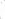 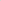 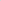 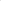 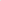 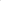 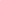 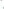 Вывод: Приказ МОКИ №1389/2019 об утверждении учебных дисциплин для проведения семестровых зачетов летней сессии 2020 не принимать во внимание ввиду эпидемиологической ситуации в стране (COVID – 19) и запрете проведения летней сессии в лицейском цикле.Анализ внутришкольного контроляВ течение 2019 – 2020 учебного года в учебном заведении осуществлялся внутришкольный контроль, который был организован и проведен в соответствии с принятым планом работы лицея, включивший все основные направления учебной деятельности.  В прошедшем учебном году контроль осуществлялся по следующим направлениям:- выполнение закона о всеобуче;- состояние ЗУН учащихся;- состояние преподавания учебных дисциплин;- выполнение учебных программ и предусмотренного минимума практической части программы;- ведение школьной документации;- работа по подготовке учащихся 4-го, 9-го и 12го классов к национальному тестированию;- выполнение решений педсоветов, админсовещаний.При осуществлении внутришкольного контроля были использованы следующие формы контроля: Классно-обобщающий контроль – «Адаптация учащихся 5-х классов», – «Адаптация учащихся 10-го класса в условиях перехода на новую образовательную ступень».Фронтальный контроль состояния преподавания уроков следующих предметов: Обзорный контроль: контроль над соблюдением рекомендаций министерства и над общим состоянием школьной документации. Контроль над выполнением решения педсовета: посещение уроков румынского языка и литературы, истории, химии и английского языка. Цель: «Работа с учащимися, имеющими по одной - две «6», «7», «8». Административные контрольные работы по математике и русскому языку во 2 – 4 классах за первый семестр и итоговые контрольные работы во 2-х - 3-х классах.Контроль над уровнем ЗУН учащихся 4-го, 5-го и 9-го классов. Тематический контроль: Подготовка учащихся 9-го и 12-го классов к экзаменам. Проверка тетрадей учащихся начальных классов по русскому языку и математике, румынскому языку и литературе и гагаузскому языку и литературе.Классно-обобщающий контроль: Уровень ЗУН и воспитанности учащихся 5-го класса. Диагностика результатов по итогам I семестра 2019 – 2020 учебного года учащихся 9го и 12го классов. Все запланированные мероприятия носили контрольно-методический характер, в ходе которых отслеживалась системность работы педагогического коллектива. По итогам проверок результаты обобщались, изучались, принимались рекомендации, оказывалась методическая помощь. Контроль над состоянием преподавания учебных дисциплинВ целях осуществления контроля над состоянием преподавания учебных компонентов посещались уроки, внеклассные мероприятия. Особое внимание при этом уделялось совершенствованию форм и методов проведения уроков, освоению и внедрению программы развивающего обучения, изучению новинок, успешное использование ИКТ, выполнение рекомендаций и требований модернизированного куррикулума, единых требований к ведению школьной документации. В данном учебном году был проведен фронтальный контроль преподавания русского языка и литературы на всех ступенях обучения.Посещение уроков показало, что учителя - предметники владеют методикой проведения занятий на достаточно высоком уровне. на каждом уроке четко прослеживаются все этапы, способствующие развитию критического мышления учащихся. Материал к урокам подбирается тщательно, грамотно, с учетом возрастных особенностей и интересов учащихся, и при этом носит познавательный и развивающий характер. Уроки направлены на формирование самостоятельности и основной компетенции «научить учиться». Разнообразие заданий практического характера позволяет при этом успешно реализовывать дифференцированный и личностно – ориентированный подходы посредством различных методов и приемов активизации познавательной деятельности учащихся. Наблюдения за учебным процессом показывают, что многие учителя учитывают в процессе и индивидуализацию обучения. В большинстве случаев речь идёт о варьировании объёма заданий и их сложности.  К тому же наблюдается тенденция интеграции языка и литературы в рамках обучения русскому языку и литературе. Учителя приучают детей к самостоятельной деятельности на уроке, учат делать выводы и обобщения. Учителя проводят работу по формированию общеучебных умений и навыков: выделения главного, умения сравнивать, давать полные ответы на поставленные вопросы, анализировать. Требовательность, наблюдательность и педагогический такт позволяют вовлечь всех учащихся в образовательный процесс. Умение активизировать учащихся и задавать правильные интересные вопросы приводит к активному участию учеников в изучении темы. Создается на уроках атмосфера доброжелательности и сотрудничества. Формируются необходимые ЗУН, используя для этого разнообразные формы и методы обучения и контроля.  Четко объясняется учебный материал, рационально распределяется время на все этапы урока. Поставленные в начале урока цели успешно достигаются при помощи чередования письменных и устных видов деятельности. Наблюдается систематическая проверка домашнего задания по предметам, которая позволяет выявить актив класса и не упустить более пассивных учеников из виду. 	Новый материал преподносится в доступной форме, учитываются возрастные особенности детей. Учителями четко продумываются уроки, их формы; правильно проводятся и уроки контроля и проверки знаний учащихся. При этом наблюдается необходимость более системной практики внедрения разнообразия физминуток. Более того каждый из педагогов получил ряд индивидуальных методических рекомендаций, направленных на повышение эффективности реализации учебно-воспитательного процесса.  Основные направления контроля:Использование и применение на уроках современных технологий обучения, форм и методов, направленных на повышение интереса учащихся к учебе; их соответствие целям и задачам урока. Уровень самостоятельной работы учащихся на уроках, его содержание, разнообразие и дифференциация.Работа учителей над темой по самообразованию. Преемственность обучения (начальная школа – гимназия).Классно – обобщающий контроль. Контроль над состоянием ЗУН учащихся:По плану внутришкольного контроля были проведены нулевые и стартовые срезы знаний по всем дисциплинам со 2 по 12 классы. Проведены семестровые административные контрольные работы во 2 – 4 классах по русскому языку и математике; контрольные работы в 9 классе по математике, русскому, румынскому языкам и истории, а в 12 классе особое внимание было уделено таким предметам как: румынский язык и литература, русский язык и литература, английский язык, история румын и всеобщая, география, химия и гагаузский язык и литература. При этом администрацией лицея составлен ежемесячный график суммативных оцениваний во избежание перегрузки учащихся. По результатам контроля ЗУН учащихся были составлены справки, рассмотренные и проанализированные на заседаниях МК, админ. совещаниях, педсоветах, озвучены рекомендации по корректировке деятельности в области улучшения качества ЗУН учащихся. В течение всего года администрацией лицея и каждым учителем в отдельности велся систематический мониторинг качества обучения и обученности учащихся на всех образовательных ступенях: начальное звено – гимназия – лицей.Контроль над ведением школьной документации:Согласно плану ВШК администрацией лицея проводились регулярные проверки ведения учителями школьной документации как одного из основных показателей педагогического мастерства и добросовестности учителя. Изучение школьной документации проводилось по следующим направлениям:Календарно-тематическое планирование учебных дисциплин.Циклограмма рабочего времени работников лицея.Состояние личных дел учащихся, книги выдачи документов.Качество заполнения личных дел учащихся.Проверка правильности заполнения и ведения классных журналов с 1 по 12 классы.Проверка наличия тетрадей для выполнения практической части программы со 2 по 12 классы.Выборочная проверка рабочих тетрадей по различным предметам в начальных классах.Выполнение государственных программ по всем дисциплинам. Готовность классных журналов к итоговой аттестации в выпускных классах. Своевременное выставление оценок за учебный год классными руководителями и доведение итогов учебного года до сведения родителей. Соблюдение единого орфографического режима при заполнении личных дел учащихся в конце учебного года.Объективность и правильность выставления оценок за I, II семестр и за год. Выполнение теоретической и практической части программы.	Проверки показали, что преподавателями были учтены все рекомендации и требования модернизированного куррикулума и стандартов эффективности обучения при составлении календарно-тематического планирования школьных предметов. Всеми педагогами были учтены требования к содержанию и форме написания планов. У всех планы в компьютерном варианте – набраны и распечатаны. Четко спланированы теоретическая и практическая части программы.   Ежемесячно проводимая проверка классных журналов была направлена на: правильность, аккуратность и своевременность заполнения;выполнение практической и теоретической части школьной программы;соблюдение графика проведения письменных проверочных работ;накопляемость и объективность выставленных оценок в течение года и в конце I, II семестров и итоговых;соблюдение ЕОР;качество посещаемости учащимися занятий;дозировка домашних заданий. По результатам проведенных проверок составлялись справки, выносились решения, озвучивались рекомендации, касающиеся исправлений, несвоевременности записей и выставления оценок. В основном журналы заполняются и ведутся строго по требованиям, исправлений почти не замечается, относительно времени выставления учителями оценки за теоретическую и практическую части программы. Проведенные проверки тетрадей учащихся показывают, что часто наблюдается несоблюдение ЕОР, выявлены единичные случаи, когда педагогами некачественно проверяется выполнение того или иного задания учащимися. Иногда наблюдалось нарушение системы работы в тетрадях и выполнение ряда заданий на черновых листочках (Хангану П.А. – преподаватель биологии, Ламбова С.А. – преподаватель физики, Гайдаржи О.А. – учитель гагаузского языка и литературы) и передозировка домашнего задания (Чобан Н.П. – учитель гагаузского языка и литературы). Повторные контроли показывали, что учителями своевременно выполняются устранения выявленных недочетов, записи ведутся более аккуратно. Рекомендации:Администрации лицея продолжить осуществление мониторинга образовательного процесса в учебном заведении по всем его основным направлениям. Педагогам строго придерживаться рекомендаций и требований по ведению школьной документации и осуществлению УВП, озвученных в модернизированном куррикулуме, соответствующих требованиям Устава лицея и ВШК. АНАЛИЗ МЕТОДИЧЕСКОЙ РАБОТЫМетодическая работа является неотъемлемой частью каждого педагогического коллектива в каждом образовательном учреждении.Осуществляемая в нашем лицее методическая работа была активизирована на решении взятых коллективом на себя задач и реализацию их через национальную политику и учебно-воспитательный процесс. В 2019 – 2020 учебном году педагогический коллектив продолжил свою деятельность, работая над поставленной проблемой, актуальной на современном этапе обучения: «Создание образовательной модели, в рамках которой осуществляется целостный, системный подход к практическому воплощению идей личностно-ориентированного образования». Методическая работа, осуществляемая в лицее, тесно перекликалась с основной проблемой: «Развитие личности в процессе личностно – ориентированного подхода в обучении с использованием современных технологий обучения».Основная преследуемая цель – формировать социально – грамотную и социально – мобильную личность, ясно представляющую себе спектр имеющихся на сегодня возможностей, ресурсов и способностей успешно реализовать избранную позицию в том или ином социальном пространстве. Для этого были поставлены следующие задачи:Совершенствование профессиональной компетентности учителя через развитие творческого потенциала педагога; Реализация внедрения стандартов эффективности и стандартов профессиональной компетентности; Отработка моделей оценивания деятельности учащихся на различных ступенях обучения; Повышение качества и результативности обучения учащихся различного уровня обученности;Отработка моделей создания ситуации успеха для каждого ученика на различных ступенях обучения;Продолжить работу по внедрению программы «Одаренные дети».В соответствии с целями и задачами методическая работа осуществлялась по следующим направлениям:1. Тематические педсоветы.2. Школьные методические комиссии. 3. Методические семинары.4. Работа по выявлению и обобщению педагогического мастерства. 4.1 Открытые уроки и внеклассные мероприятия, их анализ.4.2 Участие в различных конкурсах и конференциях. 4.3 Предметные недели.5. Повышение квалификации, педагогического мастерства через курсы повышения квалификации. 6. Аттестация педагогических и руководящих кадров.Эта форма работы стала наиболее приемлемой и показала себя самой надежной формой организации методической работы. Таким образом, реализовывались образовательные программы и учебный план в лицее, осуществлялось обновление содержания образования через использование актуальных педагогических технологий. Школьные Методические КомиссииПоставленные перед собой коллективом задачи решались в тесном переплетении с требованиями, продиктованными новшествами модернизированного куррикулума к совершенствованию УВП, а также рекомендациями, полученными на региональных семинарах по организации преподавания учебных дисциплин, согласно индивидуальности специфики. В планировании методической работы члены МК стремились найти и выбрать такие формы работы, которые реально позволили бы решать проблемы и задачи, стоящие перед педколлективом.На заседаниях МК активно продолжились обсуждения нововведений в области усовершенствования качества проведения уроков, составления долгосрочного календарно-тематического и поурочного планирования. Учителя активно делились опытом своей работы, обменивались новыми находками и разработками, стыковали единый подход к планированию в параллелях. Календарно-тематическое планирование всеми учителями учебных дисциплин осуществлено соответственно всем требованиям, указанным в рекомендациях модернизированного куррикулума, отпечатаны и вложены в портофолио педагога. Апробируя рекомендации, что диктует модернизированный куррикулум, учителями лицея велась старательная работа для решения задач, выдвинутых к организации методической работы в лицее. Совершенствовалась методика проведения уроков и внеклассных мероприятий, индивидуальная, групповая, дифференцированная работа со слабоуспевающими, а также с одаренными детьми; проводилась коррекция знаний на диагностической основе, с целью повышения мотивации к обучению среди учащихся, и создавались условия для повышения квалификации учителей. Для реализации выдвинутых задач были созданы следующие условия:Составлен и утвержден учебный план, позволяющий заложить фундамент знаний по основным школьным дисциплинам, обеспечить усвоение образовательных стандартов.Продуманы и утверждены тематики педсоветов и планы работы МК.Организована система внутришкольного контроля, как одного из условий эффективной работы лицея.Создана система работы по обеспечению сохранности здоровья и здорового образа жизни учащихся. Проведены мероприятия по улучшению материально-технической базы учебного заведения.Методическая работа в любом учебном заведении направлена, прежде всего, на совершенствование профессиональных качеств личности каждого педагога, развитие и обогащение его творческого потенциала и, в конечном итоге, направлена на повышение эффективности и качества учебно-воспитательного процесса. Через методическую работу осуществляется подготовка педагогов к внедрению нового содержания образования, овладение инновациями и прогрессивными педагогическими технологиями, изучение и использование на практике современных методик воспитания.Главное в работе МК – оказание реальной помощи педагогу в его работе. С этой целью в лицее функционировали 9 МК:МК учителей русского языка и литературы и истории;МК учителей иностранных языков; МК учителей румынского языка и литературы;МК учителей гагаузского языка и литературы;МК учителей физики, математики и информатики;МК учителей химии, биологии и географии;МК учителей эстетического цикла;МК учителей начальных классов;МК классных руководителей.МК педагогов разных профилей руководствовались в своей работе планами работы, утвержденными на августовских заседаниях, в которых учитывались темы, цели, задачи, рекомендованные на РМО и программой деятельности лицея. На основе тем, предложенных Главным Управлением Образования АТО Гагаузия и отраженных в методических рекомендациях по учебным дисциплинам, руководителям методических комиссий был предложен список основных тем для обсуждения на заседаниях предметных кафедр на 2019-2020 учебный год:Школьная оценка как инструмент конструктивного диалога обучающегося с педагогом.Деятельностный метод обучения как один из эффективных инструментов повышения качества образования. Разнообразие эффективных инструментов повышения интереса обучающихся к освоению новых знаний. Урок-семинар как одна из форм организации современного урока.Активные методы как основа решения сложных педагогических ситуаций. Преодоление снижения интереса обучающихся к учебным занятиям через проведение нетрадиционных уроков.Технологии оценивания как средство обеспечения качества индивидуальных учебных достижений школьников.Особенности воспитания и обучения пассивных и ленивых детей. Исследовательская деятельность как основной метод развивающего обучения. Разнообразие способов активизации познавательной деятельности обучающихся.Современный инструментарий контроля и оценки достижений стандартов эффективности обучения.Формирование учебной мотивации как залог успешного обучения ребенка.Активные методы обучения как способ повышения эффективности образовательного процесса. Проблемное обучение как технология реализации стандартов эффективности обучения. Инклюзивное образование – стратегическое направление современного образования. Использование нетрадиционных форм урока как один из способов повышения качества обучения.Техника постановки вопросов как способ управления учебной деятельностью учащихся.Рефлексия как обязательный этап урока или внеклассного мероприятия. Урок-тренинг как инновационная форма организации учебной деятельности обучающихся.Организация работы по поддержке и развитию талантливых обучающихся.Работа педагога с гиперактивным ребенком: секреты эффективного взаимодействия. Формативное оценивание – обеспечение качества достижений школьников.Приемы и формы работы по созданию ситуации устного общения.Диалогическое общение – способ развития умений и улучшения результата.Активизация творческих способностей учащихся на уроках и во внеурочное время.Целью изучения данных тем – сделать образовательный процесс более эффективным и качественным. На проводимых заседаниях МК рассматривались самые актуальные материалы, позволяющие широко и глубоко изучить тему исследования, совершенствующие процесс обучения и способствующих достижению наилучших результатов в работе, а также росту личности каждого педагога. Проведенный анализ работы МК показал, что коллектив активно работает над созданием такой системы обучения, которая отвечала бы и обеспечивала бы потребности каждого ученика в соответствии с его ценностями, склонностями, возможностями, способностями, интересами. Деятельность всех ШМК в 2019-2020 учебном году направлена на изучение единой темы «Педагог – агент перемен своей страны». Целью изучения данной темы – сделать образовательный процесс более эффективным и качественным. При этом, ввиду внедрения Национального куррикулума 2018 в начальном звене и 2019 в гимназическом и лицейском циклах методическая тема, рассматриваемая в рамках заседаний методических комиссий, направлена на выявление Роли педагога и его профессиональной компетентности в обеспечении эффективности при внедрении Национального Куррикулума.  Педагоги ведут целенаправленную работу по освоению современных методик и технологий обучения. Большое внимание уделяется работе над формированием у учащихся навыков творческой деятельности, развитию общеучебных навыков сохранению и поддержанию здоровьесберегающей образовательной среды. В рамках МК каждым учителем ведется работа над выбранной темой по самообразованию, с достигнутыми результатами, выводами своей работы знакомят своих коллег на заседаниях МК.Выводы: Методическая тема и вытекающие из нее темы МК:-  отвечают современным требованиям куррикулума и стандартам национального образования, и способствуют качественному улучшению УВП в лицее; -  способствуют решению основных задач, стоящих перед школой.Заседания МК тщательно продумываются, а тематика заседаний отражает основные проблемы, стоящие перед педагогами, и систему активного участия каждого педагога в методической деятельности лицея. Также ведется постоянная работа по изучению и внедрению в педагогическую практику современных методик и технологий обучения. Выступления педагогов по предложенным темам основывались не только на ознакомлении с теорией, но на практических результатах, позволяющих делать методические обобщения. Выводы по методической работе основываются на анализе полученных результатов. Но, по-прежнему:Наблюдается пассивность и не инициативность со стороны педагогов и учащихся относительно участия в разнообразии конкурсов, позволяющих проявить свой творческий потенциал;В развитии находится деятельность над приобщением и обучением учащихся к исследовательской работе; Есть необходимость вести доработку обучения учителей и преподавателей самоанализу и самоконтролю своей деятельности. Рекомендации:Продолжать работу над совершенствованием педагогического мастерства педагогов лицея;Настойчивее изучать и внедрять в практику новые образовательные технологии;Проводить разнообразие общешкольных интеллектуальных конкурсов; Продумать варианты повышения мотивации учащихся для активного участия в разнообразии конкурсов;На заседаниях МК выработать критерии подхода к организации творческой деятельности учащихся и обучать учащихся ведению и оформлению исследования; Продолжить работу над созданием «Методических копилок» в рамках каждого МК;Продумать издание внутрилицейского бюллетеня «Методической копилки».  Методические семинарыЗначительным этапом в повышении уровня педмастерства являются методические семинары, которые позволяют учителям ликвидировать имеющиеся проблемы в процессе преподавания. На них учителя с удовольствием и открыто обсуждают наиболее острые вопросы педагогики и методики образовательного процесса. В 2019 – 2020 учебном году были проведены методические семинары по следующим вопросам: «Развивающее обучение – модель образования педагога завтрашнего дня» и система оценивания в рамках требований Национального куррикулума 2019.  Тема первого семинара выбрана неслучайно, поскольку отражает принципы Национального куррикулума 2019. Целью данного мероприятия является систематизация теоретических знаний педагогического коллектива по проблеме «современное обучение». Главной задачей практикума стало создание условий для профессионального диалога по выявлению продуктивных подходов к решению возникающих проблем в процессе внедрения принципов Национального Куррикулума 2019 года. Данный семинар представляет собой своеобразный антистрессовый методический тренинг для повышения мотивации педагогического коллектива на интенсивное внедрение принципов национальной программы. Нетрадиционная форма проведения и разнообразие интерактивных методов также имеют своей целью развитие сплоченности, умение работать в команде, аргументировано отстаивать свою точку зрения, вести конструктивный диалог. Что, в свою очередь, позволяет выработать единую систему педагогической деятельности коллектива в процессе внедрения национальных программ в области образования. Семинар носил чисто практический характер в сочетании с различными заданиями, отражающими основные теоретические аспекты, что позволило систематизировать материал и определиться с вариантами ее эффективного использования. Методом «6 шляп критического мышления» представлены практические аспекты рассматриваемого вопроса. Подобранный материал позволил представить примеры использования некоторых из инновационных техник на практике на различных ступенях обучения.	В процессе обучения учащиеся должны не только овладеть   установленной системой научных знаний, умений и навыков, но и развивать свои познавательные способности и творческие силы. Поэтому на следующем семинаре была представлена система оценивания в рамках требований Национального куррикулума. Данный семинар был реализован как инструктаж (а не практикум как планировалось изначально) в связи с изменениями системы оценивания уровня сформированности учебных компетенций учащимися 5х классов, связанных с переходом на новую ступень обучения и сменой критериального оценивания посредством дескрипторов оценочным. Организованный вне плана семинар представлял собой практическое ознакомление педагогов с методическими рекомендациями и выдержками куррикулума по вопросам оценивания. В ходе инструктажа была представлена специфика оценивания каждой учебной дисциплины. При этом, акцентировалось внимание на важности соблюдения других нормативных документов по вопросам оценивания. (Инструкция заполнения классных журналов, Положение об оценивании. переводе и окончании начального, гимназического и лицейского циклов и др.). По окончании рефлексии семинара («Включенный микрофон») для обеспечения условий внедрения изменений в практическую деятельность, каждому педагогу под роспись был представлен соответствующий раздаточный материал. Это в свою очередь, позволило избежать ошибок в ведении и оформлении школьной документации и обеспечило соблюдение требований национального куррикулума и методических рекомендаций по учебным дисциплинам на 2019-2020 учебный год. ввиду введения карантина на территории страны семинар – практикум по данному вопросу не был реализован. Тем не менее можно сделать вывод, что семинарские занятия в прошлом учебном году эффективно помогли педагогам лицея понять, что основная цель деятельности в образовании состоит в возможности вовлечь всех учащихся в образовательный процесс. Разнообразие развивающих методов активизации мыслительной деятельности способствует повышению интереса и мотивации учащихся к обучению. А соблюдение положений нормативных документов по вопросам оценивания позволит объективно оценить уровень сформированности учебных компетенций учащихся. Никогда наше учебное заведение не остается в стороне от проведения у себя семинаров районного уровня. В данном учебном году пять членов педагогического коллектива лицея проходило аттестацию. В рамках аттестации, согласно плана ГУО в лицее были реализованы три семинара районного уровня: семинар преподавателей английского языка (октябрь, 2019), семинар преподавателей русского языка и литературы (ноябрь 2019) и семинар заместителей директора по учебно-воспитательной работе (октябрь, 2019). В ходе семинаров были проведены открытые уроки и внеклассные мероприятия максимально отражающие темы семинаров. Так, преподаватели английского языка (Ивоглу Н.Р. и Кадынцева Т.И.) представили возможность развития творческого потенциала учащихся в изучении языка посредством участия в проектной деятельности (создание lapbookа в ходе урока). Преподаватели русского языка и литературы (Акбыик Ю.И., Кол Е.А., Боева М.С. и Узун Е.К.) в сотрудничестве с библиотекарем (Дзяшовы Г.И.) представили возможности использования ИКТ при интеграции языка и литературы согласно требований национального куррикулума 2019. На семинаре заместителей директора по УВР Кадынцевой Т.И. также нетрадиционно (открытые уроки и мероприятия, отражающие систему методической работы в лицее) был представлен семинар - практикум по вопросам реализации Национального куррикулума 2019 через внедрение технологии развивающего обучения. 	Выводы: Деятельность методических семинаров способствует методическому обогащению педагогов ввиду учета изменений требований методического характера к реализации учебно-воспитательного процесса. Рекомендации: Продолжить повышение профессиональной компетентности педагогов на методическом уровне;Провести семинар – практикум по вопросам системы оценивания в рамках требований Национального куррикулума 2019 в следующем учебном году.   Тематические педсоветыВысшей формой коллективной методической работы был и остается педагогический совет. Он является органом самоуправления педагогического коллектива, на котором сочетаются функции объекта и субъекта административного внутришкольного управления в соответствии с закрепленными за каждым из них должными полномочиями. Тематика запланированных и проведенных педсоветов были актуальны и востребованы, соотносились с поставленной коллективом проблемой. В 2019 – 2020 учебном году были проведены педсоветы со следующей тематикой:1. О переводе учащихся, оставленных на осень.2. Анализ итогов работы лицея в 2018 – 2019 учебном году и задачи на 2019 – 2020 учебный год. Утверждение плана работы.3. Ознакомление с инструкцией по заполнению классных журналов для учебной и внеклассной работы. 4. «Практическое использование различных способов реализации развивающего обучения на практике»5. Итоги работы педколлектива за I семестр. Анализ семестровых работ девяти – и 12тиклассников по предметам, выдвинутым на итоговое оценивание. Анализ результатов зимней зачетной сессии в 10г – 12г классах. Индивидуальная работа с задолженниками и отсроченными учащимися. 6. О переводе учащихся 1 – 8, 10-11 классов в следующий класс. 7. О допуске учащихся 9 и 12 классов к выпускным экзаменам.8. О выпуске учащихся 9го и 12го классов. 9. О заполнении, учете и хранении личных дел учащихся. 10. Итоги проверки сертификатов, дипломов за 9 и 12 класс.11. Об окончательном переводе учащихся 1 – 8, 10-11 классов. Утверждение курсов по выбору.Методическая работа в любом учебном заведении направлена, прежде всего, на совершенствование профессиональных качеств личности каждого педагога, развитие и обогащение его творческого потенциала и, в конечном итоге, направлена на повышение эффективности и качества реализации учебно-воспитательного процесса. Через методическую работу осуществляется подготовка педагогов к внедрению нового содержания образования, овладение инновациями и прогрессивными педагогическими технологиями, изучение и использование на практике современных методик воспитания.В 2019 – 2020 учебном году основное внимание на заседаниях педсоветов уделялось вопросам диагностики и мониторинга УВП и внутришкольного контроля; было принято решение продолжить проведение педсоветов с активными формами работы и максимально использовать компьютерные технологии. Остановлюсь на повестках тематических педсоветов, тематика которых перекликалась с работой семинаров. На одном из педсоветов рассматривался вопрос о практическом использовании развивающего обучения (он был рассмотрен через два месяца после первого семинара). Данный педсовет был направлен на стимулирование активности и повышение компетентности педагогов по вопросу использования современных педагогических технологий в образовательном процессе. В целом, объединение усилий коллектива позволит повысить качество и эффективность образовательного процесса в целом. Педагоги выступили на педсовете и рассказали, как они на практике используют разнообразие методов, применяя теорию развивающего обучения на практике. Каждый отметил, что принципы развивающего обучения во многом соответствует принципам национального куррикулума, что отражается и в их структуре. Особое внимание было обращено на преимущества внедрения теории развивающего обучения в практику, поскольку они отражают возможность реализации личностно-ориентированного и дифференцированного куррикулумов, а также создания ситуации успеха для каждого ученика. В результате, все пришли к выводу, что чем интенсивнее педагог практикует разнообразие форм и методов работы, учитывая индивидуальные и возрастные особенности учащихся, тем выше и стабильнее будет интерес учащихся к изучаемому предмету.  Ученики с удовольствием выполняют задания игрового типа и это способствует раскрытию их творческого потенциала. Педагогам же необходимо стимулировать, пробуждать, укреплять и развивать познавательные интересы учащихся в процессе обучения, что заключается в умении сделать содержание своего предмета богатым, привлекательным, а способы познавательной деятельности учащихся разнообразными, творческими, продуктивными.Следующий важный вопрос, который должен был обсуждаться на одном из педсоветов, коснулся бы практического использования системы оценивания в рамках требований национального куррикулума. Но поскольку семинар по данному вопросу проведен в форме инструктажа, то все аспекты соблюдения инструкций отражены в справках по вопросам ведения и оформления школьной документации. Так как, семинар – практикум планируется провести в следующем учебном году, педсовет по рассмотрению данного вопроса также переносится на следующий учебный год. Выводы: Деятельность тематического педсовета способствует - методическому и теоретическому обогащению педагогов;- своевременному выявлению проблем и нахождению путей их решения.  	Рекомендации: продолжить повышение профессиональной компетентности педагогов лицея, совершенствуя их умения и профессиональные навыки. 	Работа по выявлению и обобщению педагогического мастерства.Важным средством в достижении образовательных стандартов и воспитательных целей была и остается внеклассная работа по школьным дисциплинам. Налаженная в лицее система стала традиционной:- Внеклассные мероприятия;- Предметные олимпиады на различных ступенях обучения;- Конкурсы, научно-практические конференции, литературные гостиные и круглые столы;- Предметные Недели.2019 – 2020 учебный год не нарушил установленной традиции: все МК учителей разных дисциплин в начале учебного года запланировали проведение открытых уроков и внеклассных мероприятий на протяжении учебного года, большинство из которых было успешно реализовано. К сожалению, не все учителя по стечению обстоятельств провели внеклассные мероприятия, согласно утвержденному администрацией плану. Некоторые мероприятия были перенесены и реализованы во втором полугодии. А некоторые были реализованы не в полной форме ввиду смены формы обучения с целью предотвращения распространения COVID 19. Как показывает практика посещение открытых уроков и внеклассных мероприятий является наиболее успешным вариантом обмена опытом и предоставления методической помощи. Наряду с внеклассными мероприятиями из года в год, с целью повышения мотивации учащихся к изучению различных предметов, успешно организовываются и проводятся внутришкольные олимпиады по школьным дисциплинам. Именно внутришкольная олимпиада позволяет выявить способных, талантливых учеников в области определенного предмета, с целью участия в муниципальном туре олимпиады школьников и индивидуальной работы с одаренными обучающимися. Учащиеся школы приняли участие в школьном этапе олимпиады по всем предметам учебного плана. В них приняли участие учащиеся 2х-4х классов (24 призовые места) и учащиеся 9-12 классов (8-12 классы в олимпиады по химии; 6–12 классы в олимпиаде по математике), что составило 111 призовых мест среди учащихся гимназического и лицейского циклов.Предметные олимпиады на внутришкольном уровне прошли в установленные сроки по утвержденному графику. Материалы к олимпиаде составлялись учителями с учетом требований куррикулума, а также требований ГУО. Представленные материалы были рассмотрены и утверждены на заседаниях МК. Материалы олимпиад по русскому языку и математике в начальном звене были составлены администрацией лицея с учетом ранее пройденного материала. По итогам проведенных олимпиад были выявлены лучшие ученики по отдельным дисциплинам. Победителями школьного этапа Олимпиады признаны учащиеся, набравшие наибольшее количество баллов, при условии, что количество набранных ими баллов превышает 60% максимально возможных баллов.По результатам проведенных олимпиад учащихся, занявшие I места, были награждены, и им же было оказано доверие выступить на районной предметной олимпиаде. С результатами проведенных олимпиад учителя были ознакомлены на заседаниях МК. Они были проанализированы, и по ним были приняты соответствующие решения.На районном уровне приняли участие 18 учащихся. Несмотря на то, что количество участников в районной олимпиаде увеличилось, успешно выступил только двое учащихся, занявших третье место: ученица 12г класса – Гайдарлы Елена – по гагаузскому языку и ученик 11 класса – Боев Иван – по географии.  Но хотелось бы отметить, что учащиеся активно принимали участие в различных конкурсах на уровне автономии и республики, и достигли неплохих результатов. Результативным оказалось участие наших учащихся в ежегодно организуемом Рос. сотрудничеством конкурсе «Знатоки Истории» (под руководством преподавателя истории Киор Н.Н.). Третье место занял ученик 8а класса Кара Евгений, и поощрительное место заняли: ученица 7а класса – Стамат Ксения и ученица 8б класса – Куюжуклу Дарья.  В данном учебном году 8 педагогов и 3 учащихся лицея приняли участие в международной олимпиаде по русскому языку и литературе «Грамотей», организованной Чувашским университетов и приуроченной к 75 годовщине Дня Победы в Второй Мировой Войне. Каждый из участников онлайн олимпиады получил поощрительный лист участника. 	В рамках празднования 75-летия Дня Победы в условиях карантина Главное Управление Образования инициировало разнообразие онлайн акций. В которых наши учащиеся приняли активное участие. Так, акции позволили участникам максимально проявить свой творческих потенциал в искусстве выразительного чтения, в декоративно-прикладном искусстве, при вокальном исполнении музыкальных произведений и в конкурсе тематических рисунков. Показательным было и участие наших учащихся (Стамат Мария – 6 класс, Барбан Юлия и Кол Владислав (10 класс) в акции «Время выбрало нас». Работы данных участников были представлены на радио и телевидении Гагаузии GRT FM, а также статьей в газете «Детские судьбы в истории Первой мировой войны». Показательны и результаты наших спортсменов. Несмотря на минимальную возможность выезда на соревновательные встречи, команда волейболистов в игре с командой с. Балабаны и в двух товарищеских встречах с командой Чадыр-Лунги вышла победителем, занимая каждый раз первое место.  Ввиду карантина по стране в данном учебном году традиционные соревновательные мероприятия под лозунгом «Вместе сократим риски» (лагерь «Олимпиец» были отменены. С целью стимулирования развития интеллектуально – творческого потенциала учащихся начального и гимназического циклов была организована научно-практическая конференция, с целью вовлечения учеников в поисково – исследовательскую деятельность, имеющую практическое значение для развития науки, культуры и интеллекта. Несмотря на новую форму проведения конференции (online) на оценку жюри в рамках лицея было представлено 12 проектов. На региональном уровне научно-практической конференции старшеклассников участвовали Кара Кристина (6 класс), Стамат Ксения (7а класс), Зелик Яна (11 класс), Узун Росина и Гайдарлы Елена (12 класс) с различными проектами. При этом, первое место в области «Язык и общение» заняла ученица 12 класса с проектом на гагаузском языке на тему «Aaçlık 1946- 1947годов». Результативно и участие нашего ученика в районной научно-практической конференции младших школьников «Я – исследователь!» (ученик 4а класса – Кол Андрей с проектом «Роль собаки в Великой Отечественной Войне» занял третье место). Учителя уже по обычаю провели и предметные недели, придерживаясь установленных графиков и указанных дат. Этот вид работы позволяет как учащимся, так и учителям дополнительно раскрыть свой творческий потенциал. В этом учебном году проведено 5 предметных Недель в уже традиционной форме:Неделя русского языка и литературы и истории;Неделя Инклюзивного Образования;Неделя гагаузского языка и литературы;Неделя румынского языка и литературы;Неделя математики, информатики и физики;Разнообразные нетрадиционные формы мероприятия в рамках проведения предметных Недель вызвали большой интерес учащихся. Интерес к мероприятиям проявляет большая часть учащихся. В данном учебном году около 65% учащихся (от общей численности учащихся) приняли самое непосредственное участие как в оказании помощи при проведении Недели, так и в их мероприятиях. Проводились предметные Недели по плану, который рассматривался и принимался на заседании МК. По традиции перед началом проведения Недели учителями оформлялся соответствующий рекламный стенд со сроками проводимых мероприятий с различным познавательным материалом: викторинами, ребусами, рисунками, фотографиями и т.д. Проводимые мероприятия в рамках Недели тщательно продумывались педагогами, материал отвечал требованиям познавательности и удовлетворял возрастным потребностям учащихся. Проводились мероприятия интересно и красиво, на высоком и хорошем уровнях. Ученики получили дополнительную возможность проявить себя и в различном качестве. Весь материал по опыту организации и проведения предметных Недель проанализирован на заседаниях МК и аккумулирован в портфолио МК. Ввиду эпидемиологической ситуации в стране, предметные недели иностранных языков, химии, биологии и географии, а также недели учебных дисциплин эстетического цикла, не были реализованы согласно планам. Тем не менее, в период предметных недель учителя – предметники постарались разнообразить учебную деятельность разнообразием познавательных конкурсов и викторин, что, в свою очередь, также способствовало поддержанию интереса учащихся к изучению того или иного предмета. В конце учебного года учителями технологического и художественного воспитания традиционно была оформлена онлайн - выставка ученических работ на странице лицея в Контакте. Выводы:Школьный этап конкурсов и мероприятий реализуется согласно плана;Активность учащихся во внешкольных мероприятиях на довольно низком уровне, что свидетельствует о необходимости дополнительной, более интенсивной работы над повышением мотивации учащихся. Отметить следует, что педагоги, принявшие участие в организации предметных Недель, имеют достаточно высокие творческие способности.При проведении предметных Недель учащиеся показали хорошие знания в различных областях, умели их, когда нужно, применить на практике. Интересные мероприятия позволили повысить интерес к ним учащихся, помогли лучше и глубже узнать себя. Рекомендации:Педагогам лицея следует отводить в своей работе больше времени для работы с одаренными детьми, как на уроках, так и во внеурочное время;Продолжить работу по раскрытию творческого потенциала учащихся;Организовать более интенсивную работу по повышению мотивации и развитию интереса учащихся к обучению. Курсы повышения квалификацииСовершенствование педагогического мастерства постоянно осуществляется через курсы повышения квалификации. И именно это является важнейшим направлением в работе администрации лицея и МК. Ввиду внедрения Национального куррикулума 2019 по всем учебным дисциплинам в гимназическом и лицейском циклах все преподаватели лицея прошли курсы – тренинги по Внедрению Национального куррикулума. Также Министерством Образования, культуры и исследований были инициированы и Главным Управлением Образования проведены курсы повышений уровня сформированности IT компетентности педагогов. Каждый из педагогов нашего коллектива прошел обучающие тренинги и практикумы соответствующего уровня владения (низкий, средний, высокий). Девять педагогов лицея (Киор В.П., Калак А.П., Буиклы Е.Д., Кол Е.А., Ивоглу Н.Р., Ивоглу Г.Г., Дюльгер Н.М., Кол О.Г. и Кадынцева Т.И.) посетили серию тренингов, инициированных Главным Управлением Образования АТО Гагаузии, на тему «Возможности приложения SMART NOTEBOOK в образовательном процессе».В 2019 – 2020 учебном году курсы повышения квалификации прошли следующие педагоги:Киор Николай Николаевич (преподаватель истории румын и всеобщей истории и гражданского воспитания) – курсы повышения квалификации преподавателей истории, мун.Кишинев;Гайдаржи Елена Николаевна (учитель начальных классов) – курсы по реализации учебной программы по Изобразительному искусству и Технологическому воспитанию на гагаузском языке в 1х классах, мун.Комрат (online);Фазлы Диана Васильевна (учитель начальных классов) – курсы по реализации учебной программы по Изобразительному искусству и Технологическому воспитанию на гагаузском языке в 1х классах, мун.Комрат (online);Момат Елена Михайловна (преподаватель румынского языка и литературы) – курсы повышения квалификации по румынскому языку и литературе, мун.Кишинев (online)Ивоглу Галина Георгиевна (преподаватель румынского языка и литературы) – курсы повышения квалификации по румынскому языку и литературе, мун.Кишинев (online)Стамат Лиана Андреевна (психолог, преподаватель ИЗО) – курсы повышения квалификации психолога, мун.Кишинев (online).Аттестация сотрудников лицеяАттестация кадров лицея является еще одним показателем творческой деятельности учителей, механизмом совершенствования управления качеством образования.В 2019 - 2020 учебном году 7 педагогов лицея написали заявление на им председателя аттестационной комиссии о прохождении аттестации. По состоянию здоровья позднее Узун Елена Константиновна (преподаватель русского языка и литературы) и Барбан Вера Михайловна (вспомогательный педагог РЦ лицея) написали отказ от оценки их деятельности на присвоение дидактической степени. Преподаватель физического воспитания Юсюмбели Федор Кириллович ввиду педагогического стажа более 30 лет (41 год) подтверждал вторую дидактическую степень согласно ст.131 Кодекса об образовании. Так, на присвоение второй дидактической степени аттестацию в 2019-2020 учебном году проходили три преподавателя:Фазлы Диана Васильевна – учитель начальных классов, классный руководитель 4Б класса, стаж работы – 6 лет;Акбыик Юлия Ивановна – преподаватель русского языка и литературы, стаж работы – 12 лет;Ивоглу Наталья Рафиковна – преподаватель английского языка, стаж работы – 3года, 3 месяца. В данном учебном году проходила аттестацию и заместитель директора по учебно-воспитательной работе Кадынцева Татьяна Ивановна на присвоение второй менеджерской степени, стаж работы на руководящей должности – 5 лет. Администрацией лицея на протяжении года проводились консультации по вопросам оформления аттестационного портфолио и написания отчета по самооцениванию согласно требованиям информационного бюллетеня по аттестации. Все аттестующиеся педагоги дали открытые уроки и внеклассные мероприятия, как для аттестационной комиссии лицея, так и для коллег Чадыр – Лунгского района согласно утвержденной личной план – программы и плана ГУО. В рамках аттестации на высоком уровне были проведены заседания районных методических комиссий преподавателей английского языка (октябрь 2019), русского языка и литературы (ноябрь 2019). Также был проведен семинар практикум в рамках аттестации заместителя директора по УВР (октябрь 2019).Общие выводы:Методическая работа приведена в систематизацию и направлена на повышение качества знаний, развитие познавательных и творческих способностей учащихся и учителей. Беседы по обмену опытом между педагогами, консультации по качеству проведения уроков и внеклассных мероприятий, разработка методических рекомендаций по улучшению качества преподавания – все это оказывало существенную помощь в организации УВП. Профессиональный уровень большинства педагогов заметно возрос. Особо хочется отметить работу учителей и преподавателей, активно применяющих на уроках ИКТ. При этом следует отметить, что показатели успеваемости в лицее стабильные. Особое внимание в течение года уделялось проблемам сохранения здоровья и мониторингу качества образования по всем ступеням.Единство урочной и внеурочной деятельности позволило повысить воспитательный потенциал уроков и мероприятий, что положительно отразилось на качестве усвоения изучаемого материала учащимися. Обращая внимание на положительные моменты в нашей работе, следует отметить, что из года в год выявляется и ряд недостатков среди которых:Минимальное количество призовых мест при участии в разнообразии олимпиад, конкурсов и соревнований свидетельствует о недостаточно качественной организации работы с одаренными детьми на уровне МК;Использование ИКТ на уроках носит системный характер только у ряда преподавателей, остальные предпочитают классическую форму обучения, что привело к затруднениям в период дистанционного обучения;Не все педагоги владеют в совершенстве навыками мониторинга своей деятельности и деятельности своих учеников. Рекомендации:Отметить хороший уровень методической работы в лицее, работы метод.комиссий по повышению квалификации педагогов и педагогического мастерства, который способствует повышению качества преподавания;Продумать в лицее систему «изучения» передового опыта (мастер –класс от профессионалов);Провести в начале года в рамках учебного заведения конкурс «Учитель Года», для дальнейшего участия в конкурсе на уровне автономии;Продолжить активную работу методического семинара; Продумать варианты повышения уровня владения IT технологиями педагогами лицея во избежание затруднений при реализации УВП дистанционно;Всем учителям-предметникам обратить внимание на совершенствование работы с сильными учениками, целенаправленно готовить их для участия в олимпиадах и разнообразии конкурсов и соревнований. Задачи на 2020 – 2021 учебный годУправление профессионально-личностным ростом педагога через развитие его творческого потенциала посредством активного обобщения, изучения и внедрения передового педагогического опыта; Совершенствование опыта работы педагогов по использованию информационных технологий и внедрения их в образовательный процесс через подбор методических и практических материалов по использованию Интернет ресурсов, разнообразия приложений и программ;Учет стандартизации различных аспектов педагогической деятельности в процессе реализации учебно-воспитательного процесса; Отработка моделей оценивания деятельности учащихся на различных ступенях обучения, на основе утвержденных МОКИ Положений и Методологий; Повышение качества и эффективности обучения учащихся различного уровня обученности через создание ситуации успеха для каждого ученика;Интенсивное внедрение программы «Одаренные дети» посредством участия в разнообразии соревновательных мероприятий на различном уровне.1.1.2 АНАЛИЗ ДЕЯТЕЛЬНОСТИ РЕСУРСНОГО ЦЕНТРАКАЗАКЛИЙСКОГОТЕОРЕТИЧЕССКОГО ЛИЦЕЯЗА 2019-2020 УЧЕБНЫЙ ГОДИнклюзивное образование является составной частью парадигмы образования для всех детей на посещение общеобразовательной школы и на обучение вместе со своими сверстниками, независимо от их интеллектуальных или физических способностей, культурной, социальной, этнической, расовой, религиозной принадлежности. Следовательно, инклюзивное образование предполагает расширение миссии образовательного учреждения, состоящей в удовлетворении адекватным образом разнообразных образовательных потребностей значительного количества учащихся.Инклюзивное образование предусматривает непрерывное изменение и адаптацию образовательной системы с тем, чтобы отвечать разнообразию характеристик детей и соответствующим образовательным нуждам и предоставлять качественное образование детям и молодежи на основе интеграции в рамках общей образовательной системы. Наша школа способна функционировать как эффективная структура для всех детей сообщества и обеспечивать их прогресс. Наша школа взаимодействует с семьями всех детей из сообщества с целью построения инклюзивного учреждения, способного создать благоприятную среду для максимально возможного развития своих способностей всем учащимся. Наша школа поддерживает и продвигает открытое, гибкое инклюзивное образование, способное: - предоставить всем детям сообщества равные шансы на личностное развитие;- создавать среду, благоприятную для осуществления образовательного процесса таким образом, чтоб ученики хотели посещать школу;- эффективно взаимодействовать с родителями с целью обеспечения и поддержки условий развития каждого ребенка.Большая роль в этом деле отводится ресурсному центру инклюзивного образования. Ресурсный центр оказывает психо-педагогическую помощь детям с ООП, включенным в общеобразовательный процесс. Работа РЦ проводится строго по плану, составленному еще в начале учебного года. В этом году, как и каждый год, был проведен в сентябре консультативный семинар с педагогами, которые только начали работать в классах, где есть ученики, которые обучаются по модифицированному куррикулуму. На семинаре говорилось об особенностях составления планирования учебной деятельности по модифицированному куррикулуму. Был заполнен журнал учета учащихся с ООП. В сентябре трое учащихся, которые были первично обследованы в прошлом году, были отправлены на полное многопрофильное обследование в СПП (Кавалжи Ксения – 2б класс, Узун Анатолий – 2а класс, Филиогло Олег – 3 класс). В ноябре приехали представители службы психолого-педагогической помощи с целью обследования вновь заявленных детей. При этом повторно были обследованы: Юсюмбели Анатолий (8а класс), Петков Иван (3 класс), Стамат Андрей и Чобан Денис (4а класс), Стамат Петр и Чорбаджи Дарья (4б класс), Узун Василий (6 класс), Стамат Серкан (8б класс). Не были обследованы Исаул Сергей – ученик 6 класса, Ябанжи Максим -  ученик 7а класса и Момат Константин – ученик 7б класса. Родители данных учеников и законный представитель (бабушка) Исаул Сергей не явились в этот день в школу, хоть и были извещены. В начале года на учащихся Юсюмбели Анатолия (8а класс) и Петкова Ивана (3 класс) были составлены индивидуальные планы по модифицированному куррикулуму и планы индивидуализированного вмешательства на всех детей с ООП. Группами по разработке ИУП были составлены на всех детей с ООП Индивидуальные Учебные Планы. С целью продвижения инклюзивного образования были оформлены стенды в коридоре, отражающие информацию о людях с ограниченными возможностями здоровья, которые несмотря на свою инвалидность добились очень много. Также представлены права и обязанности учащихся и истории инклюзивного образования. Отражено и разнообразие игр, которые позволяют развивать уникальные способности детей с ООП в рамках образовательного процесса.  В декабре, впервые, с учетом рекомендаций Отдела Инклюзивного Образования, была проведена Неделя Инклюзивного образования. Предварительно был составлен план проведения недели. Были запланированы и успешно проведены следующие мероприятия: беседы с учащимися на тему: «Мы разные, но мы равные», акция «Протяни руку добра», акция «Подари ребенку книгу», акция «Рождественские сюрпризы», акция «Ладошки дружбы». Был проведен фестиваль творчества для детей с ООП на тему: «Чудеса руками ребенка». Активное участие в этом фестивале приняли учащиеся 2а, 3, 4б класса. Несколько работ было представлено учениками 2б класса. Итогом этого фестиваля стала выставка декоративно-прикладного творчества. Которая была оформлена в холе второго этажа лицея.  Что только не придумали и не сделали дети! Несмотря на интенсивность деятельности в данный период, следует отметить, что неделя была проведена на высоком уровне, в чем есть и заслуга педагогов и родителей. По объективным причинам семинар на тему: «Аутизм – не приговор!» был перенесен и успешно реализован в январе месяце. Также был организован и проведен семинар по ознакомлению педагогического коллектива с особенностями работы с учащимися с ЗПР. С родителями детей с ООП и с их законными представителями постоянно проводятся беседы об успехах детей в обучении и о трудностях, которые испытывают дети в процессе учебы. Детям постоянно оказывается психологическая поддержка и помощь при выполнении домашнего задания. В конце семестра заполняются листы мониторинга развития ребенка совместно с классными руководителями и учителями-предметниками. Вывод: - работа ресурсного центра ведется согласно требованиям нормативных документов в области инклюзии и внутришкольного плана лицея на данный учебный год. - деятельность ресурсного центра направлена на развитие и продвижение инклюзивного образования, с целью обеспечения доступа к качественному образованию всех учащихся. План деятельности РЦ на 2018-2019 учебный год, благодаря общим усилиям коллектива, реализован полностью. Решение: - продолжить работу по продвижению инклюзивного образования с целью обеспечения доступа к качественному образованию каждому ребенку с учетом его образовательных потребностей.- усилить работу по развитию партнерских отношений в области инклюзии, с целью обеспечения условий для обучения учащихся с особыми образовательными потребностями.  Задачи на 2019-2020 учебный год:1. Выявление детей с особыми образовательными нуждами (ООП), проведение их первичного обследования;2. Поддержка детей с ООП в рамках общеобразовательного процесса. Обеспечение развития детей с ООП в зависимости от их потенциала и индивидуальных особенностей развития;3. Развитие социально – образовательного сотрудничества в продвижении инклюзивного образования.4. Оказание необходимой методической поддержки педагогам и родителям в области инклюзивного образования. 1.1.3 АНАЛИЗ ВОСПИТАТЕЛЬНОЙ РАБОТЫКАЗАКЛИЙСКОГО ТЕОРЕТИЧЕСКОГО ЛИЦЕЯ ЗА 2019–2020 УЧЕБНЫЙ ГОД.Организация воспитывающей деятельности школы в 2019-2020 учебном году направлена на реализацию следующих задач:совершенствовать систему воспитательной работы в классных коллективах;формировать гуманистическое отношение к окружающему миру, приобщение к общечеловеческим ценностям, освоение, усвоение, присвоение этих ценностей;формировать гражданское самосознание, ответственность за судьбу Родины, потребность в здоровом образе жизни, активной жизненной позиции;координировать деятельность и взаимодействие всех звеньев системы образования;продолжать развивать ученическое самоуправление, как основы социализации, социальной адаптации, творческого развития каждого обучающегося;повышать уровень профессиональной культуры и педагогического мастерства учителя для сохранения стабильно положительных результатов в обучении и воспитании обучающихся;развивать и совершенствовать системы внеурочной деятельности и дополнительного образования;развивать коммуникативные умений педагогов, навыки работать в системе «учитель – ученик - родитель».Воспитывающая деятельность является компонентом целостной педагогической системы. Её ядром является единство двух коллективов - педагогического и ученического. Педагогическая деятельность связывает воспитание и обучение в единое целое. Таким образом, воспитательная среда - это способ организации педагогического взаимодействия.При планировании воспитательной работы на 2019-2020 учебный год мы опирались на анализ предыдущего учебного года по реализации поставленных целей и задач, традиции школы, особенности педагогического коллектива, интересы и потребности учащихся и родителей.Стратегической целью воспитательной работы педагогического коллектива школы является: создание оптимальных условий для развития гражданина, способного к саморазвитию, успешной адаптации, самореализации в современном обществе на основе продуктивных технологий обучения и воспитания.Согласно поставленной цели в начале учебного года были определены следующие задачи:- Формирование у школьника гражданско-патриотического сознания, духовно-нравственных ценностей гражданина РМ и своей малой Родины Гагаузии.- Совершенствование оздоровительной работы с учащимися и привитие навыков здорового образа жизни.- Развитие системы семейного воспитания, повышение ответственности родителей за воспитание и обучение детей, правовая защита личности ребенка.- Развитие системы дополнительного образования и внеклассной деятельности.- Организация ученического самоуправления для конструктивного общения, социализации, социальной адаптации, активизации творчества учащихся во всех сферах деятельности, развития общешкольного коллектива через систему КТД.Реализация данных задач осуществлялась через системы внеклассных и внешкольных мероприятий, проведения родительских собраний, работу кружков и спортивных секций, организацию предметных и тематических декад, проведение фестивалей и концертов, работу ученического самоуправления, работу с родителями, экскурсионную работу, связь с социумом.Учебный год начался с традиционного праздника знаний “Здравствуй, школа!”, в котором приняли участие учащиеся 1-12 классы. По традиции 1 сентября 2019 года для учащихся школы в этот день были проведены уроки. Посвященные родному краю, людям, прославившим этот край и замечательным уголкам нашей Родины. Эти уроки у нас уже стали традицией и каждый год меняется тематика, но суть остается -  патриотизм, любовь к родному краю, гордость за людей, прославивших этот край.Участие классов в общешкольных и районных мероприятиях помогают ребятам заполнить досуг школьника интересными и познавательными мероприятиями, тем самым сведя к минимуму влияние улицы, что особенно важно для учащихся среднего и старшего звена.Особую значимость в гражданско-патриотическом воспитании имеет обращение к государственной символике как Республики Молдовы, так и Гагаузии.  Не на всех мероприятиях школы используется государственная символика - гимн, герб, флаг, а также символика, хотя во второй половине декабря, когда проводились мероприятия, посвященные юбилею Гагаузии учителя Чобан Н. П., Фазлы Д. В. использовали Государственную символику и во время исполнения Гимна ребята вместе пели.В рамках уроков развития личности и классных часов проведены текущие инструктажи по антитеррористической безопасности, пожарной безопасности, безопасному поведению рядом с объектами электроснабжения, безопасному поведению на водных объектах в различное время года, правильному поведению на дорогах, разумному поведению в криминогенных ситуацияНе все классные руководители проявляют должную ответственность и внимание в оказании содействия в проведении данной работы. Недостаточное внимание уделяется поддержанию дисциплины во время мероприятий и организации подготовки классов к участию в соревнованиях. Большей активности требуется от учителей в направлении работы с детьми по детальной подготовке к проводимым мероприятиям.  Вся внеурочная деятельность учащихся и педагогов школы организована таким образом, что коллективно - творческие дела объединены в воспитательные модули. В центре такого модуля яркое общее ключевое дело. Это позволяет создать в школе периоды творческой активности, задать четкий ритм жизни школьного коллектива, избежать стихийности, оказывать действенную помощь классному руководителю, но и эти модули очень четко прослеживаются сейчас в свете новых введений на уроках развития личности, вот только ни один класс не показал итоговое занятие по какому- либо модулю, чтобы увидеть, как ребята воспринимают эти разделы, их точку зрения, их оценку и восприятие.Почти все обучающиеся включены в систему педагогических воспитательных воздействий с учетом их возможностей, творческой направленности в рамках традиционных направлений деятельности школы.За первое полугодие 2019 - 2020 учебного года были проведены следующие мероприятия общешкольного масштаба:-Здравствуй, школа;- конкурс рисунков на асфальте, посвященный 25 летию Гагаузии «Палитра моего края»;-День учителя, «Спасибо, тебе Учитель»;- Конкурс, «Золотая осень» посвященный прощанию с осенью «Мисс Осень»;-Осенняя ярмарка «Все краски осени»;- Юбилейные мероприятия, посвященные 25 – летию АТО Гагаузии;- генеральные уборки кабинетов, озеленение классных комнат;- литературно – поэтическая гостиная, посвященный Дню Матери;- день борьбы против «СПИДа»;- новогодний калейдоскоп сказки и инсценировки с 1 по 9 классы, и новогодний КВН для лицейских классов;Беседы состоялись с учащимися 8-12 классов по проблемам профилактики негативных явлений.Учащиеся школы принимают активное участие в Конкурсах рисунков, которые достаточно часто и регулярно проводит учитель ИЗО как внутри школы, так и в конкурсах, объявленных в рамках районных мероприятий. - Уроки интернет-безопасности проведены во всех классах (где ведется предмет информатика) в октябре месяце учителем информатики;- «Свет в нашей жизни»;- «Жизнь без наркотиков»Классные часы сейчас не проводятся, но многие классные руководители в рамках объявленных недель или в рамках замечательных дат обязательно проводят беседы и отдельные внеклассные занятия по самым различным направлениям:  «Семья и семейные традиции», «Моя будущая профессия»  Стало традицией у учителя истории Киор Н. Н. в конце года и в начале учебного года Посещение Святынь нашего края с учениками 5 класса и 10 класса, это классы, которые вступают в новый для себя статус. Решение задачи воспитания здорового образа жизни было направлено на
создание условий для сохранения здоровья, физического развития, воспитание негативного отношения к вредным привычкам, тем более, что этим разделам в по предмету «Развитие личности» посвящен целый модуль. Но что хотелось бы отметить на таких занятиях ребята очень правильно и четко определяют негативность вредных привычек, их влияние на состояние здоровья, но вместе с тем мы все прекрасно знаем, что у нас есть ребята, которые и курят тайком, и могут себе позволить выпить.Хотя для этого с первых лет обучения уделяется достаточно внимания и времени воспитанию культуры здоровья и пропаганде здорового образа жизни.Во втором полугодии мы впервые соревнования в рамках интеллектуальных игр “Где логика?”, в которых участвовали команды с 8 по 12 классы, сами игры ребята очень понравились и их увлекли, наша команда приняла участие и в районной игре, когда состязались ребята гимназического цикла и они выступили неплохо, затем мы ездили с ними и в регион, там их успехи были  менее значительны, но вместе с тем для ребят это опыт общения со сверстниками и возможность проявить себя в нестандартной для них ситуации. В школьных играх они более раскрепощены и с удовольствием принимали участие в обсуждениях и предположениях своих версий тем более что ответы предлагались письменно и победителями могли быть одновременно несколько команд. Второе полугодие мы начинали в обычном варианте и у нас очень замечательно прошли праздники общешкольные, посвященные месячнику защитников Отечества, был проведен конкурс “Мы, парни бравые!”, где участвовали ребята старшеклассники, а к празднику 8 марта был проведен конкурс с учащимися младшего звена “Маленькая леди!” и вот почти сразу после этого можно сказать, что наступил коллапс, под названием - пандемия. И вот в этом месте новый 2020 год внес нам значительные коррективы, сказать, что мы к такому повороту событий не были готовы - это значит ничего не сказать, хотя в глубине души каждый из нас надеялся, что это все же не так надолго, но жизнь внесла свои коррективы и скажем не очень в нашу пользу. Первое время мы все были в определенном скажем так ступоре, но прошло какое - то время и начали постепенно жить в новых реалиях. И вот постепенно мы начали вовлекать и ребят не только заниматься уроками и изучением учебного материала, но и продемонстрировать свои таланты и способности. Так к 75 летию Великой Победы ребята записывали свои ролики и мы в сайте Главного Управления Образования размещали их видеоролики со стихами, которые они вами подбирали и выбирали, песни, которые исполняли ребята, при записи своих роликов они привлекали и родителей и младших братьев и сестер, довольно интересными были работы, представленные ученицей 4 -Б класса Куюжуклу Саша, 11 класса Куюжуклу Настя, Топал Маша 9-тиклассница, если вспомнить то каждый день за этот период в день я получала от 10 до 20 роликов. Причем работы присылали даже те ребята, которых в обычном ритме жизни мы ни за что не могли бы привлечь, такое количество участников, хотя надо отдать должное и родителям, которые активно включились в эту деятельность и снимали на видео выступления своих детей и отправляли их нам. Многие ребята приняли участие в конкурсе рисунков к 75 летию победы, фото рисунков и авторов отправлялось нам, а дальше лучшие также размещали на сайте ГУО Гагаузии. Точно также к окончанию учебного года были отправлены видеоматериалы “выпускник 2020”, а последний звонок к сожалению для наших выпускников прозвучал также онлайн, но в этой ситуации для ребят и это было важно, хотя я ссылку разместила очень поздно ночью были ребята которые в это время все это просмотрели и сразу же писали свои впечатления, даже в таком варианте для них это было важно, что в этот день именно к ним с теплыми словами поздравлений и пожеланий обращаются к ним все те, кто рядом был с ними все эти годы и кто стоит за их удачами, победами и достижениями. Вручению дипломов также к сожалению, проходило в обстановке, соответствующей эпидемиологической обстановке, на вручение не было красивых нарядов, как на обычном выпускном, не было родителей, не было учителей, были только я и дети, но каждому из них вручался диплом и давались напутствия.наверняка для каждого из нас стала более актуальной посыл, о котором мы много раз говорили и до этого года- это вырастим здоровое поколение и вот внезапно “нагрянувшая пандемия” показала, что здоровье - это один из самых важных факторов. И тут уже не только голые фразы, а реально наступивший коллапс нас поверг в “бездну”, если мы очень долго утверждали, что ограничьте детей от гаджетов, следите за временем проведенном за ними, то с марта месяца мы их надолго посадили за эти гаджеты и они проводили по 8 -10 часов за ними. И говоря о здоровье детей мы должны понимать, что не только эпидемия угрожает их здоровью, но и наши неимоверные нагрузки в ходе уроков, домашних заданий, индивидуальных заданий и т. д.Наш школьный психолог, Барбан В, М. учителя по инклюзивному обучению, а также школьная медсестра Гайдаржи М. И., которые проводили индивидуальные консультации, анкетирование учащихся и разрабатывают рекомендации для учителей, учащихся и родителей, профилактические беседы в классах.Статистические данные за последние годы показывают высокую заболеваемость детского населения. У учащихся и их родителей не сформировано ценностное отношение к своему здоровью, что объясняется недостаточной пропагандой педагогических и медицинских знаний здорового образа жизни, в последние годы мы замечаем, что все больше к нам поступают детей, с хроническими заболеваниями, дети у которых очень слабый иммунитет, и при малейших изменениях в погоде начинаются массовые заболевания простудными заболеваниями. Круглый стол по теме: «Здоровое поколение – здоровая нация», проведенный в 12 классе был нацелен выяснить причину, чем обусловлено такое положение дел и как можно это изменить. Кстати сказать, ребята высказывали очень дельные и конкретные советы. Целью нравственно-эстетического воспитания было: воспитание носителя культуры, творческой активности у детей, развитие познавательных интересов.Анализ показывает, что наиболее «проблемными» являются направление трудового воспитания школьников, равнодушное отношение учащихся к школе, что очень четко прослеживается при выполнении работ на участке и при сохранении имущества в классах, мы никак не можем изжить привычки наших детей исписывать столы, оставлять после себя кучу мусора, хотя это можно убрать и в мусорные корзины. Это является основанием для дальнейшей серьезной воспитательной работы. При этом хотелось бы отметить достаточно неплохой уровень социальной активности, устойчивое развитие ценностных понятий «семья», «дружба», «долг», «честь» и др.Проведение традиционных мероприятий трудового воспитания (работа по самообслуживанию классных кабинетов, генеральные уборки школы, работа на пришкольном участке, субботники по благоустройству территории школы) способствует развитию активной жизненной позиции, бережного отношения к школьному имуществу и окружающему миру, и я надеюсь, когда-то это принесет свои плоды.Сохранение традиций школы является важной задачей воспитания: уважения к школе, сопричастности к общему коллективному делу, воспитание преемственности поколении. В школе сложились свои традиции.Развитие ученического самоуправления, повышение социальной активности учащейся молодежи, демократизация воспитательного процесса–одно из направлений работы ученического самоуправления, и хотелось бы сделать акцент на том, что этому способствуют и проводимые нашими учителями уроки Гражданского воспитания, которые в последние годы ведутся в рамках учебной программы. Мы пока не очень хорошо представляем, что нам готовит год грядущий, в каких условиях и в каком варианте мы проработаем этот год, нам сложно пока все это предвидеть, хотя мы в самых своих смелых “мечтах” держим вариант традиционной школы, но даже если будут изменения нам надо будет искать и формы  работы  в  новых условиях, привлекать как можно активнее родителей, хотя опять же оговариваюсь, в первое время родители проявляли достаточно высокую активность в большинстве своем, но и нам надо делать все возможное в этих условиях.Мы много раз говорили, что вся наша деятельность хотим мы того или нет, но она оказывает влияние на наших подопечных, какой-то ребенок хочет быть похожим на свою первую учительницу, другой хочет быть таким же как его учитель по любимому ему предмету поэтому мы всей своей деятельностью воспитываем детей и что хотелось бы мне напомнить: ЗОЛОТЫЕ ЗАПОВЕДИ ВОСПИТАТЕЛЯ:Никогда не предпринимайте воспитательных воздействий в плохом настроении.Предъявляя требования к ребенку, ясно их себе представляйте, объясните их ребенку, узнайте его мнение.Не контролируйте каждый шаг ребенка, предоставляйте ему самостоятельность.Не подсказывайте готового решения, покажите ребенку разные варианты, обсудите с ним правильные и ложные шаги к цели.Не пропустите момента, когда у ребенка достигнут первый успех.Если ребенок ошибся, укажите ему на это и дайте возможность осознать причину.Оценивайте поступок, а не личность, дайте ребенку возможность ощутить ваше участие.Не делите детей на хороших и плохих, помните правило «золотой середины”.Повышайте престиж профессии учителя, так как уже следующий год может быть, что в лицее не будет учителя математики, и не только.Уже в школе ученики готовят себя к новым социальным отношениям, учатся умению преодолевать и разрешать конфликты в обществе, развивать общественные процессы в позитивном русле, объективно приносить пользу обществу, утверждать идеи мира, добра, справедливости, совершенствоваться и саморазвиваться.Коммуникативные навыки учащиеся школы приобретают через органы самоуправления, участвуя в детском общественном движении. Новый состав органов ученического самоуправления не выведен на всеобщее обозрение, но сейчас в школе наконец-то имеется цветной принтер, и я в начале 2 – го семестра собираюсь обновить все стенды ученического Совета с обновленным составом. Дополнительное образование мотивирует подрастающее поколение к познанию мира, творчеству, изучению культуры и духовной жизни, к физическому развитию и совершенствованию.Таким образом, реализуются потребности несовершеннолетних граждан и их родителей в интеллектуальном, духовном, культурном, физическом развитии и выполняются государственные стандарты образования.Дополнительное образование детей усиливает вариативную составляющую общего образования, способствует практическому приложению знаний и навыков, стимулирует познавательную мотивацию обучающихся. В условиях дополнительного образования учащиеся развивают свой творческий потенциал, навыки адаптации к современному обществу и получают возможность полноценной организации свободного времени.Сегодня наблюдается кризис семьи, детско-родительских отношений. Это связано с переменами в политической и экономической жизни страны. Родители вынуждены концентрировать внимание на материальном благополучии, а значит, меньше времени тратит на общение в семье. В результате из взаимодействия исключается эмоциональный компонент, связанный с пониманием близкого человека. Увеличилось число разводов.Отсюда следует вывод:Школа обязана содействовать развитию семьи. Работа, направленная на развитие личности ученика, становится действенной и эффективной только в том случае, если в процесс обучения и воспитания вовлечены родители учащихся.Подводя итоги воспитательной работы за 1 полугодие, можно сказать, что поставленные цели и задачи на начало 2019-2020 учебного года реализуются постепенно.Положительные стороны:Отмечена положительная динамика участия и результативности обучающихся школы в мероприятиях разного уровняВозросло количество спортивных секций и организована деятельность драматического кружка.Повысилось качество мероприятий гражданско-патриотического направления деятельности благодаря хорошей организации и четкому выполнению плана и ответственности учителей, а также благодаря вовлечению родителей.Можно говорить о хорошо спланированной и целенаправленной деятельности по профилактике ДТП и правонарушений.В течение полугодия отмечены положительные результаты работы классных руководителей начального звена Фазлы Д. В., Така С. Н., Червень М. Ф., Буиклы Е. Д. и классных руководителей средней ступени Ивогло Н. Р., Ивоглу Г. Г., Акбыик Ю. И., хотелось бы отметить также работу начинающего нашего педагога Киор В. П., но ей достался очень проблемный класс и ей приходится очень нелегко.Проблемы и недостатки:Недостаточная работа по организации деятельности по экологическому воспитанию.Много замечаний по организации дежурства по школе к учителям-предметникам;Слабая организация работы Актива самоуправления.Недостаточная взаимосвязь классных руководителей и активов классов в организации деятельности класса.Низкий % участия во внешкольных мероприятиях.Задачи воспитательной работы 2020 -2021 учебного годаПовышать социальную активность учащихся, их самостоятельность и ответственности в организации жизни детского коллектива и социума.Способствовать дальнейшему развитию школьных традиций, создавая благоприятные условия для всестороннего развития личности учащихся и предусматривать возможность воспитательной деятельности лицея в новых условиях.Продолжить работу по реализации концепции воспитательной системы школы также в условиях онлайн обучения.Продолжить работу по предупреждению правонарушений и безнадзорности среди несовершеннолетних и по предупреждению наркомании среди подростков, максимально привлекать детей группы “риска” к участию в жизни школы, класса, занятиях кружков, секций.Определить систему диагностики воспитательного процесса.Способствовать развитию ученического самоуправления.Способствовать повышению качественных показателей спортивных мероприятий школьного и внешкольного уровня.Повысить % участия во внешкольных мероприятиях каждого класса.Воспитательные задачи. Обогащение воспитательного потенциала школы, моделирование воспитательной среды школы, включение школьников в различные виды социально – значимой деятельности.Формирование у школьников системы нравственно – эстетических ценностей. Развитие культуры общения. Развитие духовной культуры обучающихся. Вовлечение их в различные виды художественно – творческой деятельности; Развитие самооценки школьников, мотивов их самообразования и самовоспитания.Развитие когнетивных, креативных, орг. деятельностных способностей личности. Вовлечение обучающихся в процесс управления ОУ.Создание условий для самореализации личности через систему ученического самоуправления.Ожидаемые результаты Гарантия воспитательного процесса, ориентированного на ценности демократического общества, общечеловеческие нравственные приоритеты.Система «ключевых» дел в годовой циклограмме школы. Высокая педагогическая и организационная культура массовых дел школы. Создание дополнительных пространств самореализации личности во внеурочное время. Формирование навыков социального опыта школьников, адаптационной мобильности личности. Формирование воспитывающей среды образовательного учреждения.Участие родителей в процессе воспитания.1.1.4 АНАЛИЗ РАБОТЫ ПСИХОЛОГАКАЗАКЛИЙСКОГО ТЕОРЕТИЧЕСКОГО ЛИЦЕЯЗА 2019-2020 УЧЕБНОГО ГОДАI. Деятельнось по профилактике/пихопрофилактикеВсего мероприятия по профилактике/психопрофилактике реализованных в 2019 – 2020 учебном году:Самые значимые темы:Для учащихся: (2-3темы)- «Взаимодействие» - игра, укрепление межличностных отношений;- «Диалог поколений» - семинар, поддержание авторитета профессии учитель;- «Мое будущее» - актуализация проблемы выбора профессии.Для родителей: (2-3 темы)- «Поддержка семьи при поступлении в школу» - памятка;- «Ваш ребенок – пятиклассник!» - родительское собрание, памятка;- «Дети и интернет» - информация, памятка.Для педагогов: (2-3 темы)- «Педагогическая аптечка» - тренинг, профилактика возникновения синдрома профессионального «выгорания»;- «Карантин. Главное сберечь силы!» - памятка, информация. II.Деятельоть по психологической оценке и психодиагностикеВсего учащихся, с которыми проводилось психологическое оценивание и психодиагностика в 2019-2020 уч. году: III. Деятельность по психологической помощиIII.1. Психологическое консультированиеВсего проведено консультации в 2019– 2020 учебном году:Самые актуальные проблемы, затронутые в ходе консультирования:с учащимися: (2-3темы)- Обращение учащихся с проблемой перегруженности домашним заданием.- Взаимоотношения с одноклассниками- Индивидуальная диагностика по «Карте интересов».с родителями: (2-3 темы)- «Как повысить мотивацию младшего школьника»- «Как пороться с интернет - зависимостью»с дидактическими кадрами: (2-3 темы)- Взаимодействие с коллегами и с учащимися для молодых специалистов. - Преодоления страха и тревожности в овладении навыками дистанционного обучения.III.2. Деятельность по личностному развитиюОбщее количество учащихся  бенефициаров с которыми проводились развивающие занятия, 2019 – 2020 учебном году:Цель реализованной развивающей деятельности: Развитие психический процессов. Формирование более глубоких представлений о личностных качествах, рефлексия подростками собственных качеств.Посещение уроков (необходимо указать количество посещенных уроков):Всего детей включенных в группу риска: 3Особенности: -  Ощущение эмоционального отвержения со стороны родителей - Подкрепление потери ценности образования в реальной жизни - пример тех, кто плохо учился или не учился совсем, а в жизни преуспел- Неблагополучная семьяПрофессиональное развитие:семинар, тренинги, круглые столы, конференции и т.д. - тема, место проведения, форма участия):Темы семинаров, проводимых с психологами на уровне района: б) общение в Mass-media: TV, Радио, и тд. ______Выводы и рекомендации: Создать постоянную базу диагностических методик.Повышать свою квалификацию и профессионализм в этом направлении.Повышать мотивацию к учению детейАктивизировать различные способы саморазвития детей, воспитывая ответственность за свое поведение;Обеспечивать всех участников педагогического процесса психологическими знаниями, позволяющими повышать психологическую грамотность.Продумать тематику родительских собраний, классных часов, занятий, которые были бы интересны и актуальны как детям, так и родителямПредложение  тем семинаров на следующий год, организованныеУОМС/СПП 1. Работа педагога - психолога по профессиональной ориентации старшеклассников (обмен опытом: диагностический инструментарий, тренинги и т.д.)  2. Межличностные отношения педагогов и учащихся (обмен опытом: дискуссии, круглый стол и т.д.)                                                                         3. Творчество в психолого - педагогической деятельности.                                                                4. Психологические причины слабой успеваемости школьников (обмен опытом: диагностический инструментарий, занятия)  5. Трудный подросток. Что делать? (обмен опытом: диагностический инструментарий, программа занятий и т.д.)1.1.5 АНАЛИЗ РАБОТЫ БИБЛИОТЕКИЗА 2019-2020 УЧЕБНЫЙ ГОДВ 2019-2020 учебном году работа библиотеки была направлена на осуществление задач:  -  обеспечение учебно - воспитательного процесса всеми формами и методами библиотечного и информационного, а также библиографического обслуживания:    -     содействие педагогическому коллективу в воспитании детей;                                                                                                                               - привлечение учащихся к систематическому чтению, с целью успешного повышения знаний по учебным предметам, развитие речи мышления, познавательных интересов способностей;-  содействие повышению научно – методического мастерства работников лицея.         По формированию фонда библиотечно – информационного центра была проведена следующая работа: В течение года постоянно велась работа с фондами учебной литературы:- Подводились итоги движения фонда;- диагностика обеспеченности учебными пособиями учащихся лицея показала 100% охват учебниками;- своевременно выполнялись заказы на учебники;- по мере поступления учебников велся прием, обработка и ее учет в документах;- по заранее намеченному графику был организован прием и выдача учебной литературы;- в течение года велась работа по сохранности учебного фонда. Рейды, организованные активом библиотеки, показали, что состояние учебников в среднем хорошее. Основная масса учебников обложена, но не во всех книгах есть закладки. Рейды выявили, что место закладок, в книги ставят тетради, из-за чего рвутся быстро переплеты книг. В этом году потерь среди учебников мало, отличились Узун Василий, Терзи Владислав. Систематически в течение года велась работа с фондом художественной литературы:- соблюдалась расстановка фонда;- в мае месяце началась инвентаризация художественного фонда;- выдавались печатные издания ученикам;- работала «Книжкина больница»;- пропагандировалась литература, которая имеется в фонде, чему способствовали выставки, внутриполочные выставки, информационный стенд постоянно действующие.Библиотека получала периодические издания те, которые выписала Российское посольство, Ana sözü от Тодора Занета.В библиотеке проводилась справочно – библиографическая работа. Это информационные объявления новых поступлений, информационные дни на актуальные темы. У выставок организованные в библиотеке и на мероприятиях проводились библиографические обзоры. В фойе перед библиотекой полностью обновился стенд «Библиобус» с такими рубриками, как «Читатель в библиотеке», «Заповеди читателя», «Добрые советы дорогому читателю», «10 фактов о пользе чтения», «Ученику об аренде», «Наша история», «Для любознательных», «Факты о Молдове», «Постой, посмотри молчаливо» (к юбилею 75-ти летию Великой Отечественной войны), «Аллея классиков».Работа с читателями ввелась непрерывно. В результате анализа читательских формуляров было выявлено, что в начальном звене по-прежнему лидером является 3 класс, где средняя читаемость по классу 15 книг. Хорошо подтянулся 2-Б класс. Проявили интерес к чтению 1 класс. Как и прошлые годы, в среднем звене читаемость ниже среднего, среди них отличились: 5 класс - Ябанжи Инна, Собор Ксения, кол Анастасия, Кылчик Ира, Терзинова Неля, Дюльгер Ксения.6 класс – Стамат Мария, Мочу Карина, Белиогло Диана, Акйюз Севда, Топал Наталья, Радиш Таисия, Кол Ирина, Кара Кристина.7-А класс: Стамат Ксения, Фазлы София, Собор Татьяна.8-Б: Тягор Екатерина, Чоботарь Наталья, Кылчик Анна, Момат Елена.8-А: Ябанжи Ольга, Кол Анастасия, Радиш Майя, Филиогло Галина, Кол Анна, Узун Анна.8-Б: Пень Дарья, Гайдарлы Мария, Карапиря Алина, Драган Алина, Акбыик Мария, Доброва Светлана, Русал Анжела.9 класс: Иванова Татьяна, Кара Мария, Топал Мария. В лицейских классах преобладает деловое чтение. Самыми активными были:10 класс – Терзинова Алина, Барбан Юлия, Гайдаржи Анна, Чакал Мария, Терзинова Ольга, Чакал Валентина, Кожа Диана, Данаджи Тмара, Кавалжи Алина, Куюжулу Дарья.11 класс – Куюжуклу Анастасия, Калпакчи Анастасия, Чобан Раиса, Зелик Яна, Боев Иван, Маковей Любовь, Быиклы Екатерина.12 класс – Гайдарлы Елена, Куюжуклу Марьяна, Канны Лида, Узун Илья, Узун Наталья, Фазлы Ирина, Узун Росина.При ежедневной индивидуальной работе использовались такие формы работы, как: обслуживание, рекомендательные беседы, выставки на различные темы. Отрадно отметить, что постоянно действующие стенды: «Аренда для учеников», «Творческая мастерская», «Уголок читателя» и действующие открытые тематические полки привлекали внимание детей. Большую помощь учебному процессу оказал литературно – информационный стенд, где были выставлены книги на актуальные темы в течение года: «Изучаем румынский язык», «Путешествие в прошлое», «Словари наши помощники», «Юному эрудиту», «Мир твоих увлечений», «Мир вокруг нас» и «Искусство слова». Выставленные книги были очень востребованы. В целях пропаганды национальной культуры и литературы гагаузских писателей были обновлены действующие внутриполочные выставки: «Üüreneriz ana dilimizi», «Vaşa benim, halkım», «Bucaktan seslär», «Gagauz halk masalı».     Для повышения интереса учеников к самому процессу познания и для повышения мотивации обучения в целом библиотекой были организованы беседы по различным направлениям воспитания. Подспорьем для беседы были выставки и обзоры выставок. Конечно, всегда приятно, что они не проходят бесследно и читатели обращаются к литературе, которая предлагается по той или иной теме.                                                                                                                                                                                                             По-прежнему очень популярным среди читателей младшего звена были серии книг «Любимые сказки» и серии книг «5 сказок». Большую популярность по-прежнему имели книги Тамары Крюковой. На ее книги была и есть очередь для чтения.                                                                                                                                                           Книги по духу близки к детям. Т. Крюкова – современная писательница, которая пишет о подростках и для подростков. Было бы хорошо, если бы мы приобрели и другие ее произведения, а также серии книг «Библиотека юношества», которые были выставлены на постояннодействующую выставку «У золотой полки».                             В этом учебном году в целях реализации направления библиотечной деятельности по поощрению свободного чтения, формирование мотиваций к чтению провелось одно мероприятие массового характера, при проведении которого применялись формы и методы устной и наглядной пропаганды в произведениях печати и других документов в совокупности среди читателей.  	     Стало традиционным ежегодно проводить заседание гостиной «Как сердцу высказать себя». В этом году, в рамках проведения районного семинара филологов совместно с филологами было проведено заседание на тему: «Загляни в источник своего отражения», охвативший учащихся 8-12 классов. Тема была посвящена ко Дню матери. Приобщая к чтению, стараюсь показать в первую очередь, что книга – неиссякаемый источник знаний и информаций, и что, читая книгу, получаешь эстетическое наслаждение и часто, книга является советчиком и другом. В этих целях были организованы выставки и обзоры у выставок на различные темы и к различным юбилейным датам:25.10 – День памяти жертв политических репрессий (выставка размышлений)30.10 – 05.11 – Кассым. Дмитриев день – национальный осенний праздник16-23.12 – Гагаузия: вчера, сегодня, завтра (к 25-летию образования АТО Гагаузия)05-09.05 – «Писатели о войне».«Память павших помянем стихами» (к 75-летию победы Великой Отечественной войны)30.11-04.12 – Образ матери в произведениях писателей (ко Дню матери)За прошлый учебный год не были проведены мероприятия, запланированные в марте и апреле, в связи с карантином. Из-за этого показатели библиотеки снизились.         В течение года велся систематический учет дневника работы, где фиксировались сведения о количестве и составе читателей по группе, об объеме выданной литературе и распределение их по отделам библиотечной классификации.                                                                       К концу учебного года подошли со следующими показателями: - общий фонд насчитывает 22691 экземпляров;- художественный фонд – 14606 экз.;- учебники – 8085 экз.Число читателей – 367.Количество книги выдач – 8258;Количество посещений – 4811;Количество масс. мероприятий – 8;Читаемость – 23,05%;Обращаемость - 0,37%;Посещаемость – 13,5%;Книгообеспеченность худ. и мет. литературы - 40,4%;Книгообеспеченность учебниками – 20,5%.          На следующий учебный год продолжить работу по воспитанию культуры чтения.-  для этого уделить особое внимание мероприятиям, непосредственно связанные с книгами по школьной программе, для закрепления изученного материала; - по пропаганде фонда библиотеки провести мероприятия рекламного характера, побуждающий интерес к забытым книгам.- по нравственному воспитанию организовать заседание литературной гостиной «Как сердцу высказать себя» с участием интересных людей в форме диалога «Живое слово» и продолжить работу Клуба Знатоков. - для привлечения к чтению читателей с средним и низким уровнем техникой чтения, использовать форму диалога «Читатель – библиотека», то есть расширить круг читателей с индивидуальным подходом, регулярно проводить беседы с ними о пользе чтения. Задачи на 2020-2021 учебный год:- Продолжить работу по воспитанию культуры чтения;- уделить особое внимание мероприятиям, непосредственно связанным с книгами по школьной программе для закрепления изучаемого материала;- Провести мероприятия рекламного характера, побуждающие интерес к забытым книгам, с целью пропаганды фонда библиотеки;- Провести заседание литературной гостиной «	как сердцу высказать себя» с целью нравственного воспитания читателей;-Для привлечения к чтению читателей со средним и низким уровнем техники чтения использовать форму диалога «Читатель - библиотека», то есть расширить круг читателей с индивидуальным подходом, регулярно проводить беседы с ними о пользе чтения. 1.1.6 АНАЛИЗ РАБОТЫ МЕДСЕСТРЫ ЗА   2019-2020 УЧЕБНЫЙ ГОД     Год последнего прохождения курсов – ноябрь-декабрь 2016 год, аттестация – 2018 год, категория – высшая.          Основной задачей медицинского персонала школы является контроль за здоровьем и развитием учащихся, организация комплекса гигиенических, санитарных – противоэпидемических и лечебно-оздоровительных мероприятий, направленных на охрану и укрепления их здоровья. На протяжении учебного года в лицее проведена определённая работа по профилактике инфекционных заболеваний (снижение заболеваемости туберкулёзом, вирусного гепатита, пищевых отравлений среди школьников). За 2019-2020 учебный год всего учащихся в лицее – 372. С 1 – 4 классы – 157 учащихся, с 5 – 12 классы – 215 учащихся.  Получали горячие завтраки 157 учащихся с 1 – 4 классы и 215 учащихся с 5 – 12 классы. За этот учебный год были проведены мероприятия по сохранности и укреплению здоровья учащихся. Организованы комплексы гигиенических санитарно-противоэпидемических и лечебно-оздоровительных мероприятия.Были выпущены 6 санитарных бюллетеней на следующие темы: 1. ЗОЖ – 2.2. Профилактика гриппа – 1.3. Сахарный диабет – 14. Авитаминоз -15. Режим дня Было проведено 51 беседа во всех классах на различные медицинские темы, такие как:Профилактика ОКЗ.Профилактика гриппа.Иммунизация.Уроки доброты по инклюзивному обучению. Вредные привычки.О режиме школьника.ЗОЖ.8. Профилактика кори.9. Беседы с педагогами на тему: «Репродуктивное здоровье учащихся».В старших классах больше уделялось внимание на такие темы, как:1. О наркомании.2. О СПИДе.3. О вреде курения.4. Детские инфекции (эпид.паротит, корь, краснуха, ветряная оспа).5. Ведение здорового образа жизни. Ввиду введения карантина по профилактике и предотвращению распространения COVID 19, день здоровья согласно утвержденного годового плана работы не был реализован. Также были проведены беседы на классных часах по оказанию первой помощи приглашали педагоги: Киор Н.Н., Фалзы Д.В., Буиклы Е.Д., Узун Е.К., Кавалжи А.С., Акбыик Ю.И., Гайдаржи Е.Н. Были проведены 2 беседы с техперсоналом на темы: «Травматизм в лицее» и «Хлорный режим».  Также в течение года были проведены часы здоровья в старших классах на темы: «Об изменениях организма в подростковом возрасте». Был оформлен стенд для старших классов «Это должен знать каждый». Дважды были осмотрены дети на педикулез и чесотку с 1 по 12 классы. Педикулеза в лицее ни у одного ребенка не было обнаружено в течение года. Оказана первая медицинская помощь обратившимся учащимся и персоналу лицея.  Многие обращаются с головными болями и болями в животе. Медикаменты выделяются для оказания первой помощи – 500 лей с сентября 2019 года по декабрь 2019 года, а с января 2020 года по июнь 2020 год – 500 лей. Ведется постоянно работа по комплектации медицинского кабинета.  С 1 – 4 классы в 2019 – 2020 учебном году провели профилактику гриппа – чеснок, лук, чай с лимоном, оксалиновая мазь, витамин С в драже и соблюдался хлорный режим. Заболеваемость за 2019 – 2020 учебный год ниже ввиду введения карантина и реализации УВП в дистанционном режиме. Заболеваемость за 2019-2020 учебный год	Систематически ведется санитарный контроль за освещением, проветриванием, температурным режимом.  Ежемесячно проводится генеральная уборка кабинетов. Все работники лицея вовремя проходят медосмотр. В 2019 – 2020 году все прошли медосмотр стопроцентно. Было вакцинировано 19 детей – это дети 2004 года рождения и 6 детей 2012 года.  	Перед прививкой все дети осматриваются семейным врачом и все родители осведомлены. Без согласия родителей ни одному ребенку не делается прививка.На «Д» учете находятся 51 учащийся с различными болезнями. Все дети распределены по группам здоровья: I группа (основная) – 313 учащихся, II группа (подготовительная) – 26 учащихся, III группа (специальная) – 17 учащихся. 8 детей на диспансерном учете ОФН, но по физкультуре основная группа. 7 являются детьми с ограниченными возможностями.  Дети осмотрены всеми специалистами, 44 ребенка – семилетки. Юноши – допризывники 2004 года рождения прошли медкомиссию в Чадыр-Лунге – 9 учащихся, у шестерых выявлены отклонения от нормы по состоянию здоровья. Все родители ознакомлены с результатами обследования. Проводится первый этап скрининг – теста, с целью выявления отклонения в физическом развитии детей. Второй этап скрининг - теста ведется совместно с семейным врачом. 	Пищеблок работает, каждый год делается ремонт, посуда регулярно закупается и есть в необходимом количестве. Ведется санитарный контроль за питанием детей и всей документации.  Все 3 повара имеют допуск к работе. Ведется санитарный контроль за качеством продукции.  Работаем по приказу от 12 августа 2016 г.  №638 «О внедрении рекомендаций для режима здорового питания в учебных заведениях РМ». С работниками пищеблока проводится 1 раз в два года санитарный минимум. Оформлен стенд для документации пищеблока. 	 	Медицинский кабинет – 16 м². Имеется инвентарь:Шкаф медицинский.Кушетка.2 стола.Тумбочка.Весы.Весь инвентарь для оказания первой помощи при пищевых отравлениях.Холодильник.Нет ростомера, электрочайника, стеклянного шкаф для медикаментов, мешка АМБУ, кварцевых ламп.  	Медицинская документация учебного заведения:Санитарный журнал; Списки учащихся;Амбулаторный журнал;Журнал осмотра педикулеза и чесотки, Журнал регистраций инфекционных заболеваний,Журнал учета медикаментов. Журнал работы с подростками (юноши);Диспансерный журнал;Журнал по санпросвет; Бланки регистрации экстренных извещений;  Журнал отчетов;Календарный план работы; Еженедельный план работы;  Индивидуальная медицинская карточка ребенка, куда заносятся все прививки, которые делаются ребенку в школе, результаты осмотра специалистов, семейных врачей, вклеиваются все справки. Документация на пищеблоке: а) осмотр на гнойничковые заболевания поваров;б) бракераж готовой продукции;в) бракераж сырой продукции; г) недельное меню.     16. Ежегодно проводится анализ работы и по его результатам составляется план деятельности на следующий учебный год. Систематически проходятся тренинги и курсы по повышению квалификации, посещаются пятиминутки, семинары, конференции медсестер, выписывается медицинская литература.Рекомендации:Проводить больше профилактических бесед с целью предупреждения увеличения заболеваемости детей в осенне-зимний период.Обращать внимание педагогов на осанку детей во время уроков и на перемене, правильно рассаживать.Проводить больше бесед на темы о здоровом образе жизни, о режиме школьника, о здоровьесберегающей теме, вести уроки доброты о репродуктивном здоровье учащихся (10-12 классы). Приглашать специалистов для проведения лекций на различные медицинские темы. Заботиться об открытии специальных групп здоровья для детей со слабым здоровьем.Активизировать работу ученического самоуправления, классных самоуправлений для повышения доли участия школьников в формировании своего здоровья.Создать творческие группы на уровне классных коллективов с выходом на общешкольный.Продолжить информационно-консультативную работу для родителей с привлечением врачей-специалистов.Вести на уроках физминутки.Соблюдать в кабинетах нормальное освещение, проветривание, чистоту.Один раз в год провести День ГЗ, день здоровья.Проводить профилактику гриппа (октябрь – ноябрь). Оформить стенд ЗОЖ для старших классов.Озеленять классы, коридоры.Внести в штат учителя по ведению урока физкультуры для спецгрупп. Здоровье человека зависит от его образа жизни. Есть 4 Кета здоровья – нервное, эндокринное, иммунная и генетическая системы. Если все это в норме – человек проживет до 120 лет.  Человек двигаясь и при этом развиваясь сам заводит часы своей жизни. Только осознавая какой образ жизни ведешь, можешь изменить его. У кого есть здоровье – есть надежда, а у кого есть надежда, есть все. Давайте мы будем чуть спокойнее, терпимее, добрее друг к другу и детям и будет все хорошо. «Бог дал человеку два колено, чтобы одно из них преклонил перед врачом и учителем, а оба колена перед Богом». «Здоровье надо не только беречь, но и укреплять»Основная проблема, стоящая перед коллективом нашего учреждения:Создание образовательной модели, в рамках которой осуществляется целостный, системный подход к практическому воплощению идей личностно-ориентированного образования.Для успешной реализации основной проблемы коллективом были установлены следующие подпроблемы:Усовершенствование базисного учебного плана с целью оптимизации учебно-воспитательного процесса, реализация процесса дифференциации и подготовка учащихся к лицейскому образованию на гимназической ступени.Повышение эффективности процесса учения путем разработки комплексной системы по формированию общеучебных умений и навыков.Оптимизация системы работы с родителями.Оптимизация и усовершенствование эффективности работы школьного самоуправления.Основными задачами, направленными на разрешение выявленных проблем, коллектив определил следующие:Управление профессионально-личностным ростом педагога через развитие его творческого потенциала посредством активного обобщения, изучения и внедрения передового педагогического опыта; Совершенствование опыта работы педагогов по использованию информационных технологий и внедрения их в образовательный процесс через подбор методических и практических материалов по использованию Интернет ресурсов, разнообразия приложений и программ;Учет стандартизации различных аспектов педагогической деятельности в процессе реализации учебно-воспитательного процесса; Отработка моделей оценивания деятельности учащихся на различных ступенях обучения, на основе утвержденных МОКИ Положений и Методологий; Повышение качества и эффективности обучения учащихся различного уровня обученности через создание ситуации успеха для каждого ученика;Интенсивное внедрение программы «Одаренные дети» посредством участия в разнообразии соревновательных мероприятий на различном уровне.Продолжение работы по подготовке учащихся к выпускным экзаменам на различных ступенях обученияОбеспечение доступности и релевантности предоставляемого материала для самореализации творческого потенциала учащихся.Совершенствование работы школы, направленной на сохранение и укрепление здоровья учащихся, и привитие навыков здорового образа жизни. Анализ работ учащихся с указанием на недочеты и путей их устранения.Проведение совместных собраний, праздников и внеклассных мероприятий по алгоритму «Учитель – Ученик – Родитель».Продолжить практику проведения Дня самоуправления.Продолжить развитие печатного органа самоуправления школьников.1.2. 	РЕЖИМ И РАСПОРЯДОК РАБОТЫ ЛИЦЕЯВ 2020– 2021 учебном году в лицее 17 классов – комплектов:1-х – 2 класса			5-х – 2 класса		9-х – 2 класса2-х – 1 класс			6-х – 1 класс		10-х – 1 класс3-х – 2 класса			7-х – 1 класс              11-х – 1 класс4-х – 1 класс			8-х – 2 класса            12-х – 1 класс			С учетом 5-ти дневной рабочей недели и новым штатным расписанием, и изменением учебных планов на 2020 – 2021 учебный год организовано односменное занятие: Начало занятий в 8.00 – с 1 – 12 классы.Спортивные секции – 4 группы.Начало занятий в 15-00Дежурный администратор, дежурные педагоги и ответственные за термометрию учащихся и персонала лицея приходят в лицей в 7.30. Все педагоги приходят в 7.45 часов. 1.3.	ЦИКЛОГРАММА РАБОТЫ ЛИЦЕЯ НА 2020 – 2021 УЧЕБНЫЙ ГОД                 1.4 КОНТРОЛЬ И РУКОВОДСТВО УЧЕБНО-ВОСПИТАТЕЛЬНЫМ ПРОЦЕССОМ                           АДМИНИСТРАЦИЕЙ ЛИЦЕЯ. №  Расходы (в тысячах леев)201520162017201820192020 за 8 мес.1Всего расходов3959,73532,73952,34751,73914,92В том числе: оплата труда2020,22151,02467,32835,32608,13Социальный фонд431,6461,9529,7606,1604,74Оплата электроэнергии45,159,952,041,031,55Оплата газа297,1260,1258,5231,7117,96Канцелярские и хозтовары6,96,59,99,50,67Книги и подписка-----8Питание детей162,7192,7192,2199,9327,29Медикаменты-1,01,01,00,510Оплата услуг связи2,62,62,71,91,711Аренда транспорта-----12Текущий ремонт52,334,527,241,81,213Командиров.расходы9,59,69,510,83,814Медицинское страхование81,190,182,8127,1117,615Прочие расходы22,847,646,731,259,316Приобр. основных средств91,253,2145,2234,0-17Услуги теплосетей15,316,820,12,2-18Установка программы-----19Интернет 7,710,29,49,75,220Переподготовка учит.2,59,616,44,710,321б/л за счет предприятия20,417,925,223,420,722Капитальный ремонт690,7108,556,5340,44,6№Ступени образованияКоличество классов-комплектовКоличество учащихся1Начальные классы61512Гимназические классы81913Лицейские классы346№Ступени образования          Девочки        Мальчики 1Начальные классы69822Гимназические классы901013Лицейские классы2917№Всего уч-сяГага- узыМолдо- ванеУкра- инцыРус- скиеБол- гарыДругие 1Мальчики 200192203302Девочки 188180-11063Оба пола38837221436Всего учащихся Полные семьиНепол-ные семьиЖивут с опеку-намиСиро-тыПолу-сиротыИнва-лидыМно-годет-ныеНа заработкахНа заработкахВсего учащихся Полные семьиНепол-ные семьиЖивут с опеку-намиСиро-тыПолу-сиротыИнва-лидыМно-годет-ныеОба роди-теляОдин роди-тель388338413169191773Всего уч-ся в 10-12 классах    10 класс   11 класс   12 классВсего 46171514Гуманитарный 46171514Реальный ----Учебные годы2014-20152015-20162016-20172017-20182018-20192019-2020Неохват обучением------ №      Класс Количество учащихсяКоличество неуспев.%успе- ваемости% кач-ва знаний1234567891011121314151612-А2-Б34-А4-Б567-А7-Б8-А8-Б910111231252333212532331720212320161514----------------100100100100100100100100100100100100100100100100------28,1212,1241,1825,0019,0517,4030,0043,7546,6721,43Всего по лицеюВсего по лицею369-10026,5№Учебные дисциплиныСредний баллКачество знаний в процентах 123456789101112Румынский языкРусский языкНемецкий языкАнглийский языкГагаузский языкМатематикаФизикаХимияБиологияГеографияИсторияИнформатика7,37,817,447,478,077,557,27,18,08,167,37,3144,1352,025,040,7267,1047,9340,046,059,27248,052,0№Учебные годы              Успеваемость               Успеваемость               Успеваемость               Успеваемость           Качество знаний          Качество знаний          Качество знаний          Качество знаний№Учебные годы1-45-910-121-121-45-910-121-1212016-201710099,310099,758,822,833,338,322017-201810010010010056,752429,6330,3732018-201910099,410099,8-23,933,32642019-2020100100100100-23,54026,5№      Учебные    дисциплины2017-20182017-20182017-20182018-20192018-20192018-20192018-20192019-20202019-20202019-20202019-2020№      Учебные    дисциплиныКол-во уч-сяСредний баллКач-во знанийКол-во уч-сяОХХУКол-во уч-сяОХХУ1Математика 378,47332918546---2Русский язык378,067321317246---3Гагаузский язык378,874321316346---4Румынский язык377,350321216446---№      Учебные    дисциплины             2018-2019             2018-2019             2018-2019                 2019-2020                 2019-2020                 2019-2020№      Учебные    дисциплиныКол-во уч-сяСредний баллКач-во знанийКол-во уч-сяСредний баллКач-во знаний1Румынский язык227,040,9207,1540,02Русский язык227,2245,45207,7560,03Математика 227,5450207,2545,04История 227,1340,9207,1050,0№      Учебные    дисциплины                    2018-2019                    2018-2019                    2018-2019                    2018-2019                    2018-2019                    2018-2019                 2019-2020                 2019-2020                 2019-2020                 2019-2020                 2019-2020                 2019-2020№      Учебные    дисциплиныКол. уч-сяКол. уч-сяСр. баллСр. баллКач-во знКач-во знКол. уч-сяКол. уч-сяСр. баллСр. баллКач-во знКач-во зн№      Учебные    дисциплиныРГРГРГРГРГРГ1Математика  -------1-9,0-1002Русс.яз и лит-ра-12-6,08-8,33-14-8,0-64,33Румын.яз и лит-12-6,33-16,66-14-8,0-64,34Английск.язык-12-5,91---14-7,9-64,35Немецкий язык------------6География -10-7,7-70-11-8,2-72,77Гагаузск. язык-12-8,0-66,66-14-8,7-85,78Химия -2-9,00-100-2-8,0-1009История-12-6,91-25-14-7,9-78,6№Охват выпускников образованием2017-20182018-20192019-20201Всего выпускников2023202Получили документы2022203Охвачены обучением- 10 класс средней школы- 10 класс лицея- другие формы образов.202/1011/557/3522-8/3514/6120           -    7/35      13/654Трудоустроены -1/45Не определены---6Из них не испол.16 лет---№Охват выпускников образованием2013-20142014-20152015-20162018-20192019-20201Всего учащихся19--12142Получили документы18--12143Поступили в ВУЗы16--12134% поступивших84--10092,95Комратский университет1--396Республика Молдова5--947Россия10----8Турция-----9Бюджет12/75%---10/77%10Контракт 4/25%---3/23%11Колледжи  2/11----12Всего охвачено обучением18---1313% охвата95---92,914Не обучаются1---115Из них трудоустроены ----1№Результаты олимпиад2015-20162015-20162016-20172016-20172017-20182017-20182018-20192018-20192019-20202019-2020№Результаты олимпиадРай.Респ.Рег.Респ.Рег.Респ.Рег.Респ.Рег.Респ.1Всего1-122-112-2Первое место---1--1---3Второе место--1-2-----4Третье место1--1---12-№          Итоги года1 ступень1 ступень2 ступень2 ступень3 ступень3 ступень№          Итоги года2017-20182018-20192017-20182018-20192017-20182018-20191Количество учащихся16115815916642452Окончили год на 8-10--383914183Качество знаний--23,923,533,340,04Количество неуспев.--1---5% успеваемости10010099,41001001006Пер.был отл.до осени------7Количество второгодн.------№До 30 летОт 30 до 40От 40 до 50От 50 до 57От 57 до 63От 63  1396646№   ВысшееВысшее незаконченноеСреднее специальное  Среднее 131-3-№До 3 летОт 3 до 8От 8 до 13От 13 до 18Свыше 181242719№Учебный годКол-во учителейВысшая дидактическая степеньПервая дидактическая степеньВторая дидактическая степеньБез дидакт. степени12015-201631-223622016-201732-223732017-201837-3241042018-201938-4221252019-202034-4219№  Характер литературы2016-20172017-20182018-20192019-20201Учебный фонд72647979716480852Арендные учебники62545758586267163Методическая литература8638729029714Художественная литература142981419114480146065Периодические издания6574№Наименование кружка/секцииРуководитель кружкаКлассы Кол-во уч-ся1Волейбол (девочки)Юсюмбели Ф.К.7-12212Баскетбол (девочки, мальчики)Юсюмбели Ф.К.7-12203ТеннисБарбан А.А.2-6204Волейбол (девочки)Барбан А.А.2-619№Наименование проекта    Сумма Год внедр.Название фонда1Капитальный ремонт лицея7110001999-2001FISM2Шаг за шагом200002001-2006SOROS3Хобби-информцентр70002002КОНТАКТ 4Конкурс мебели300002004FISM5Конкурс спортинвентаря265002005FISM6Институционный грант630002005-2006КОНТАКТ Посольство Великобритании7Качественное образование в сельской местности Молдовы5000$2007-2008FISM8Строительство шахтного колодца 200002008Работники лицея, родители, спонсоры 9Восстановление внутренних туалетов2010-2012Armate SUA în Europa10Установление прибора учета газа с корректором в котельной лицея930002011-2012GLORIA,Примэрия11Организация движения волонтеров по оказанию различных услуг для благоустройства села.2010-2011M-LIGA,работники и учащиеся лицея12Восстановление внутренних рукомойников2012-2013Armate SUA în Europa13Установка скамеек во дворе лицея100002015-2016Депутат НСГОбучалось2017-20182018-20192019-2020В начальных классах157(120 – 1е – 3е классы )161 (все обучаются на основе КОД)158 (все обучаются на основе КОД)Занимаются на«8» - «10» / ОХ21(56,75%)32 (48 – учащиеся 1-х классов)(28,32%)40 (31 ученик 1 класса) (31,50%)Не успевают:---В гимназ. классах(5-9 кл)151159166 Занимаются на«8» - «10»36(24%)38(23,9%)39(23,50%)Не успевают:-1 (0,63%)(Брага Иван)-В лицейских классах (10-12 кл.)274245Занимаются на«8» - «10»8(29,63%)14(33,3%)18(40%)Занимаются на«7» - «10»8(29,63%)13 (30,95%)15 (33,33%)Не успевают:---№Ф.И. ученикаклассИмеют одну-двеИмеют одну-двеИмеют одну-двеИмеют одну-две№Ф.И. ученикакласс«8»«7»«6»1 2 3 4 5 6789 10 Дюльгер Ксения Ивоглу Кристина Пень Валерия Ябанжи Самира Данчь Вадим Карапиря Алина Кавалжи Александр Терзинова Алина Узун Росина Фазлы Ирина 5 5 5568б 910г12г12г Англ.языкМатематика История История Рум.язык История Физика Химия История Физика Гражд.воспит. Физика История Англ.языкХимия Математика Химия 1 2 34 5 6 7 8 9 10 11121314151617181920 21222324 25 26 Кол АнастасияКуюжуклу Анна Кывыржик АлинаСобор Ксения  Акйюз Севда Ивоглу Татьяна Кол Ирина Куюжуклу Сергей Узун Мария Чакал Анастасия Гайдарлы Василий Дюльгер Александр Момат Елена Узун Мария Чебан Дина Гайдаржи Алена Гайдарлы Мария Чакал Мария Барбан Юлия Кол Владислав Зелик Яна Канны Лидия Кара Иван Узун Илья Узун Наталья Червень Валерия 5 5 5 5 66666 67а 7б 7б 8а 8а 8б8б 8б 10г10г 11г 12г 12г 12г 12г 12г Рум.язык История Рум.язык Математика История Математика Физика История Физика Физика Физика Математика Англ.язык Физика Англ.язык История Англ.язык Математика Химия Математика ХимияАнгл.язык Англ.язык Рум.язык Физика Физика Химия Химия Рус.языкАнгл.язык Англ.язык Математика Химия Рум.язык 12345678 910 11 12 13141516171819 202122 2324252627 28Варбан Александр Доброва Анастасия Дюльгер Анна Дюльгер Эмануела Калак Анастасия Кихаял Ольга Терзи Денис Узун Артем Ябанжи Инна Белиогло Диана Киор Татьяна Топал Наталья Филиогло Алина Чакал Анастасия Чобан Артем Чорбаджи Федор Узун Ирина Калак Дмитрий Топал Дмитрий Кол Анастасия Чоботарь Афанасий Ябанжи Ольга Доброва Светлана Радиш Маша Кол Артем Момат Артем Пометко Максим Тягор Анатолий 5555555 5566666667а7б 7б 8а 8а 8а 8б 910г 10г 12г 12г Англ.язык Рум.язык Англ.язык Англ.язык История Рум.языкАнгл.язык Англ.язык История Англ.языкРум.язык Рум.язык Англ.язык Математика Математика Физика Математика Физика Математика Физика Физика Физика Рум.язык Рум.язык Физика Рум.языкИстория Рум.язык История Математика Физика Англ.языкХимия Физика Химия Физика Физика Рум.язык Физика Рум.язык Рус.язык Англ.язык Рус.язык Класс На начало года Выбыло Прибыло На конец года Успевают      Успевают на:     Успевают на:     Успевают на:Показателькач-ва % успеваемости % посещаемости2018-2019 уч.год2018-2019 уч.год2018-2019 уч.год2018-2019 уч.годПок-ль кач-ва    Ф.И.О. классного руковод.Класс На начало года Выбыло Прибыло На конец года Успевают ОХХУПоказателькач-ва % успеваемости % посещаемости% посОХХУПок-ль кач-ва    Ф.И.О. классного руковод.1 30-13131Безотметочное критериальное оцениваниеБезотметочное критериальное оцениваниеБезотметочное критериальное оцениваниеБезотметочное критериальное оценивание10099,8-----Така С.Н.2-А25--2525111312,4010099,399,6----Червень М.Ф.2-Б23--2323101032,3010099,997,9----Кавалжи А.С.333--3333101762,1210010099,9151262,27Буиклы Е.Д.4-А21--212131351,9010099,899,621291,7Гайдаржи Е.Н.4-Б25--252561362,0010099,499,161091,88Фазлы Д.В.Итого:157-115815840(35,50%)66(51,97%)21(16,53%)2,1410099,7%99,3%23 (28,4%)34 (41,97%)24 (29,63%)1,95Класс На начало года Выбыло Прибыло На конец года Успевают Не успевают              Успевают на:             Успевают на:             Успевают на:             Успевают на:             Успевают на:% успеваемости % кач-ва знан.% посещаемос.Сред.балл2018-2019уч.год2018-2019уч.год2018-2019уч.год   Ф.И.О. классного руководКласс На начало года Выбыло Прибыло На конец года Успевают Не успевают «9» - «10»«8» - «10»«7» - «10»«6» - «10»«5» - «10»% успеваемости % кач-ва знан.% посещаемос.Сред.балл% кач.зн.% посещ.Сред.балл   Ф.И.О. классного руковод5331-3232--9613410028,1299,78,11КОД 99,9КОД Мандажи М.Х. 6341-3333-131010910012,1299,67,5614,797,757,55Киор В.П.7а17--1717-3434310041,1899,27,8941,1798,98,08Ивоглу Н.Р.7б211-2020-144291002599,057,3419,0598,157,56Акбыик Ю.И.8а22--2222--455710019,0598,27,5636,3698,37,85Киор Н.Н.8б23--2323-31531110017,499,57,2227,2798,37,72Боева М.С. 920--2020--63291003098,87,8815987,65Ивоглу Г.ГИтог:1693-166166-83136395210023,5099,157,65 25,6987,7310г 16221616--744110043,7599,48,21---Стамат Л.А.11г161-1515--752110046,6799,78,1843,7599,48,05Момат Е.М.12г14--1414--464-10021,4399,78,5235,7195,68,24Калак А.П.Итог46324545--18151021004099,68,3033,33978,23Класс К-воОХХУПок-ль кач-ваКлассный руководитель 2а25111312,40Червень М.Ф.2б23101032,30Кавалжи А.С.333101762,12Буиклы Е.Д.4а2131351,90Гайдаржи Е.Н. 4б2561362,00Фазлы Д.В.Итого: 12740 (35,5%)66 (51,97%)21 (16,53%)2,15 Класс К-во«9»-«10»«8»-«10»«7»-«10»«6»-«10»«5»-«10»«1»-«10»% обуч.Классный руков.567-А7-Б 8-А8-Б932331720212320-/-1/3,033/17,651/5,0-/-3/13,04-/-9/28,123/9,094/23,54/204/19,051/4,356/306/18,7510/30,303/17,654/205/23,85/21,743/1513/40,6210/30,304/23,52/105/23,83/13,042/104/12,59/27,273/17,659/457/33,311/47,829/45-/--/--/--/--/--/--/-28,1212,1241,182519,0517,430Мандажи М.Х.Киор В.П.Ивоглу Н.Р.  Акбыик Ю.И.Киор Н.Н.Боева М.С.Ивоглу Г.ГИтого:1668/4,8231/18,6736/21,6839/23,552/31,32-/-23,5010-Г11-Г12-Г161514-/--/--/-7/43,757/46,664/28,64/255/33,36/42,854/252/13,334/28,61/6,251/6,66-/--/--/--/-43,7546,6628,6Стамат Л.А.Момат Е.М.Калак А.П.Итого:45-/-18/4015/33,310/22,222/4,44-/-39,7ИТОГО:211+1588/3,8049/23,2251/24,1749/23,2254/25,6-/-27,0КлассПрограммный уровень2016-2017Программный уровень2017-2018Программный уровень2018-2019Программный уровень 2019-2020 Классный руководитель528,12Мандажи М.Х.7-А6533,3341,1741,18Ивоглу Н.Р. 9-25-30Ивоглу Г.Г.10-Г43,75Стамат Л.А.11-Г--43,7546,66Момат Е.М.12-Г--35,7128,6Калак А.П.КлассПрограммный уровень2016-2017Программный уровень 2017-2018Программный уровень 2018-2019Программный уровень 2019-2020Классный руководитель6--14,712,12Киор В.П.7-Б5023,819,0525Акбыик Ю.И.8-А---19,05Киор Н.Н.8-Б-20,83-17,4Боева М.С.№  Ф.И.О. учителя Предмет             2018-2019 учебный год            2018-2019 учебный год            2018-2019 учебный год            2018-2019 учебный год            2018-2019 учебный год            2019-2020 учебный год             2019-2020 учебный год             2019-2020 учебный год             2019-2020 учебный год             2019-2020 учебный год ди-на-ми- ка№  Ф.И.О. учителя Предмет Кол.обуч.   %успев.Кол.неусп.%кач. знан.Сред.баллКол.обуч.   %успев.Кол.неусп.%кач. знан.Сред.баллди-на-ми- ка123Момат Е.М.Ивоглу Г.Г.Станчева Н.ДРум.язРум.язРум.яз.124433410097,8100-1-503335,57,676,567,051055353100100100---53,335,743,407,886,967,05Итого:20199,5139,57,09211100-44,137,34567Мандажи М.Х.Чобан Н.П.Пень Н.Г.Гайдаржи О.А.Гаг.язГаг.язГаг.язГаг.яз-8210217-100100100-----73,85976-7,947,898,51176232100100100---58,1175,20687,518,328,40Итого:201100-69,68,11211100-67,108,07≈  ≈891011Барбан В.М.Кадынцева Т.И.Ивоглу Н.Р.Киор В.П.Нем.язАнгл.язАнг.язАнгл.яз.4381213810010099,3100--1-2548,833,1729,547,567,706,966,9442514933100100100100----2556,8138,6242,467,447,947,267,25= Итого:20199,5134,17,29211100-40,727,4712131415Узун Е.К.Боева М.С.Акбыик Ю.И.Кол Е.А.Рус.язРус.язРус.язРус.яз 4564415197,81001001001---40,95141,461,767,367,87,577,9821687250100100100100----52,441,8757,755,927,637,837,917,87Итого:20199,5149,667,68211100-527,81161718Чобан А.Ф.Белиогло А.К.Гайдаржи В.М.Матем.Матем.Матем.96426398,91001001--48,452,444,47,447,906,851212961100100100---45,66236,27,588,226,87    =Итого:20199,5148,47,40211100-47,937,55≈ 19Калак А.П.Инфор.129100-517,86146100-527,3120Калак А.П.Физика -----37100-436,9421Ламбова С.А.Физика -----142100-38,57,2722Узун А.З.Химия12997,51366,88147100-467,1023Дюльгер Н.М.Геогр.116100-38,67,41211100-728,1624Дюльгер Н.М.Познание 34100-417,4532100-788,8425Димова Р.В.Геогр.8599,13162,78,04-----26Хангану П.А.биология 16799,5142,57,63179100-59,28,0027Киор Н.Н.История20199,5141,46,97211100-487,328Киор Н.Н.Гр.восп.48100-87,68,1958100-677,6029Узун Е.К. Гр.восп.23961507,4537100-64,57,8730Акбыик Ю.И.Гр.восп.-----20100-557,7931Боева М.С.Всем.лит.12100-838,214100-648,432Узун Е.К.Всем.лит16100-87,58,7931100-73,958,433Узун Е.К.К.общ.-----31100-86,878,0034Гайдаржи О.А.ИКТГН-----70100-20,47,4835Узун И.М.ИКТГН159100-53,77,71-----36Мандажи М.Х.ИКТГН -----96100-64,757,8137Димова Р.В.ЭПВ 12100-1009,43-----38Дюльгер Н.М. ЭПВ -----14100-1009,30№ФИО педагога Предмет Классы Кол-во обуч. ОХХУПок-ль кач-ва Показатели на конец пред. уч.года Показатели на конец пред. уч.года Показатели на конец пред. уч.года Показатели на конец пред. уч.года №ФИО педагога Предмет Классы Кол-во обуч. ОХХУПок-ль кач-ва ОХХУПок. кач-ва1.Гайдаржи О.А. Гаг. яз. 1, 3-416+63203852,17103332,082.Пень Н.Г.Гаг.яз.1,316+167722,30----3.Дюльгер Н.М.Рум.яз.3177822,29----4.Ивоглу Г.Г.Рум.яз.3-4 621832122,111515172,105.Киор В.П.Англ.яз446 1620102,13----6Киор В.П.Техн.восп.5-9836023-2,727.Люленов С.В.Техн.восп.5-9833328222,138.Шишков П.П.Муз.восп.5-81469439132,539.Стамат Л.А.ИЗО 5-7102514742,46151722,410.Барбан А.А.ФЗК 5-7,9122576232,4411.Юсюмбели Ф.К.ФЗК 8,10-1289582822,5612.Узун Е.К.Гр.восп.5-6,10-1196326042,29№Имя, фамилия ученика Оценка за экзамен Оценка за экзамен Оценка за экзамен Оценка за экзамен Средний балл по всем экзаменам №Имя, фамилия ученика Русский язык и литература Математика История румын и всеобщая Румынский язык и литератураСредний балл по всем экзаменам 1Боева Татьяна 98888,252Гайдаржи Карина89777,753Иванова Татьяна 99898,754Кавалжи Александр 99999,005Кадын Николай 76766,506Кара Мария 87877,507Кель Николай 76566,008Кол Валентин 77666,509Куйжуклу Яна  98898,50 10Мандажи Дмитрий 66756,0011Момат Максим 66555,5012Москогло Сергей 55555,0013Пень Валентин 87877,5014Радиш Маша 98888,2515Стамат Ольга 99999,0016Топал Мария 98898,5017Топал Михаил 66565,7518Узун Наталья 76666,2519Узун Татьяна 98898,5020Ябанжи Парасковья 87777,25Итого за экзамен7,757,257,17,157,31Итого за год7,997,507,287,357,532016-20172017-2018 2018-20192019-2020Математика8,228,157,547,25Русский язык7,37,907,227,75Румынский язык7,487,807,007,15История румын и всеобщая история7,297,557,137,10№Фамилия, имя ученика Рум. язык и лит-раРус. язык и лит-ра Англ. язык ГеогрМатемХимия История румын и всеобщая Гаг. язык и лит-ра Средний балл 1Гайдарлы Елена 9 (девять)9(девять)9(девять)8 восемь9(девять)10 (десять)9,002Дюльгер Николай 7 (семь)7(семь)7(семь)7(семь)6 (шесть)8 (восемь)7,00 3Канны Лидия 9(девять)9(девять)9(девять)9(девять)8(восемь)10 (десять)9,00 4Кара Иван 8(восемь)8(восемь)8(восемь)8(восемь)8(восемь)8(восемь)8,00 5Куюжуклу Марьяна.8(восемь)9(девять)8(восемь)8(восемь)8(восемь)9(девять)8,33 6Пометко Максим 7(семь)7(семь)6 (шесть)7(семь)6 (шесть)7 (семь)6,66 7Радиш Даниил 7(семь)7(семь)7(семь)9(девять)8(восемь)8(восемь)7,66 8Радиш Христиан 7(семь)6 (шесть)7(семь)7(семь)8(восемь)7 (семь)7,00 9Тягор Анатолий7(семь)7(семь)7(семь)8(восемь)7 (семь)8(восемь)7,33 10Узун Илья 8(восемь)8(восемь)8(восемь)8  восемь9(девять)9(девять)8,33 11Узун Наталья 9(девять)9 (девять)8(восемь)9(девять)8(восемь)9 (девять)8,66 12Узун Росина 9 (девять)9 (девять)9(девять)9(девять)9(девять)10(десять)9,16 13Фазлы Ирина 9(девять)9 (девять)9(девять)9(девять)9(девять)10 (десять)9,16 14Червень Валерия 8(восемь)8(восемь)8(восемь)9(девять)8(восемь)9(девять)8,33 Итого: Итого: 887,98,2987,98,78,11Всего канд.ПолучилидипломСо средним экзаменационным балломСо средним экзаменационным балломСо средним экзаменационным балломСо средним экзаменационным балломСо средним экзаменационным балломСо средним экзаменационным балломНе получилиНе получилиСр.балл% кач.знан.За III года лиц. образованияЗа III года лиц. образованияВсего канд.Получилидиплом109-9,998-8,997-7,996-6,995-5,99ОтказНе допущСр.балл% кач.знан.Ср.балл% кач.знан.1414045410008,1164,38,2250Всего канд.Получили дипломыПолучили оценкиПолучили оценкиПолучили оценкиПолучили оценкиПолучили оценкиПолучили оценкиНе получилиНе получилиНе получилиСр.баллкач.знан.кач.знан.За III года лиц. образованияЗа III года лиц. образованияЗа III года лиц. образованияВсего канд.Получили дипломы10 9 8 7 6 5ОтказОтказНе допущ.Ср.баллкач.знан.кач.знан.ср.баллср.балл% кач.знан.Румынский язык и литература (алол.)Румынский язык и литература (алол.)1414054500000864,364,38857,14Русский язык и лит-раРусский язык и лит-ра1414063410000864,364,37,967,9657,14Английский языкАнглийский язык14140454100007,964,364,37,87,857,14История румын и всеобщая история История румын и всеобщая история 14140471200007,978,678,67,957,9564,3Гагаузский язык и литератураГагаузский язык и литература14144442000008,785,785,78,588,5878,6ИТОГО:ИТОГО:70704232316400008,171,471,48,578,5762,86ПРЕДМЕТЫ ПО ВЫБОРУПРЕДМЕТЫ ПО ВЫБОРУПРЕДМЕТЫ ПО ВЫБОРУПРЕДМЕТЫ ПО ВЫБОРУПРЕДМЕТЫ ПО ВЫБОРУПРЕДМЕТЫ ПО ВЫБОРУПРЕДМЕТЫ ПО ВЫБОРУПРЕДМЕТЫ ПО ВЫБОРУПРЕДМЕТЫ ПО ВЫБОРУПРЕДМЕТЫ ПО ВЫБОРУПРЕДМЕТЫ ПО ВЫБОРУПРЕДМЕТЫ ПО ВЫБОРУПРЕДМЕТЫ ПО ВЫБОРУПРЕДМЕТЫ ПО ВЫБОРУПРЕДМЕТЫ ПО ВЫБОРУПРЕДМЕТЫ ПО ВЫБОРУПРЕДМЕТЫ ПО ВЫБОРУПРЕДМЕТЫ ПО ВЫБОРУПРЕДМЕТЫ ПО ВЫБОРУМатематика111010000000991001009,07100География1111110533000008,28,272,772,78,2263,63Химия222002000000881001008,37100Итого:1414140653000008,28,278,678,68,371,43Учебный год2015-20162016-20172017 – 2018 2018-2019 2018-2019 2019-20202019-2020Учебный год2015-20162016-20172017 – 2018 9 кл.    12кл.9 кл12 клКол-во уч-ся31292023122014Университет----12-13Лицей1614108-8-Колледж3522-8-ПТУ8657-4-Курсы1-11---СШ3 (Россия)2 (Россия, Турция)2 (Россия, Турция)1 (Россия)---Трудоустр.-1-1--1Не определ.-1-3---2017-20182018-20192019-2020Грипп / ОРВИ359728Бронхит616256Пневмония-63Ангина21189Отит532Травмы6168Хр. пиелонефрит-51Кожные заболевания5103Хирургические --3Неврологические182Хр.гастрит ЖКТ 10ЖКТ10ЖКТ 8Инфекцион. заболевания (ветряная оспа)-52Стоматологические --2Другие14206ВСЕГО:158261133Класс Учитель ПоспискуПисалиНаписали на:Написали на:Написали на:Написали на:Пок-ль кач-ва Пок-ль кач-ва Уровень на конец I семестра 2019-2020 уч.годаУровень на конец I семестра 2019-2020 уч.годаУровень на конец I семестра 2019-2020 уч.годаУровень на конец I семестра 2019-2020 уч.годаПок-ль кач-ва Пок-ль кач-ва Класс Учитель ПоспискуПисалиОч. хор.ХорУд.Очень хорошо Очень хорошо ХорУдКласс Учитель 100%45,45%45,45%9,1%48,5%48,5%36,36%15,14%4аГайдаржи Е.Н.21219932,28Х2,28Х771222,23Х2,23Х4аГайдаржи Е.Н.100%42,86%42,86%14,28%2,28Х2,28Х33,33%33,33%57,15%9,52%2,23Х2,23Х4бФазлы Д.В.2525101232,28Х2,28Х1414922,48Х2,48Х4бФазлы Д.В.100%40%48%12%2,28Х2,28Х56%56%36%8%2,48Х2,48ХКласс Учитель ПоспискуПисалиНаписали на:Написали на:Написали на:Пок-ль кач-ва Уровень на конец I семестра 2019-2020 уч.годаУровень на конец I семестра 2019-2020 уч.годаУровень на конец I семестра 2019-2020 уч.годаПок-ль кач-ва Класс Учитель ПоспискуПисалиОчень хорошоХорУд.Пок-ль кач-ва Очень хорошо ХорУдПок-ль кач-ва 4аГайдаржи Е.Н.212111822,43Х91022,33Х4аГайдаржи Е.Н.100%100%52,4%38,1%9,5%2,43Х42,86%47,62%9,52%2,33Х4бФазлы Д.В.2525121122,40Х13932,40Х4бФазлы Д.В.100%100%48%44%8%2,40Х52%36%12%2,40ХКласс Учитель ПоспискуПисалиНаписали на:Написали на:Написали на:Пок-ль кач-ва Уровень на конец I семестра 2019-2020 уч.годаУровень на конец I семестра 2019-2020 уч.годаУровень на конец I семестра 2019-2020 уч.годаПок-ль кач-ва Класс Учитель ПоспискуПисалиОчень хорошоХорУд.Пок-ль кач-ва Очень хорошо ХорУдПок-ль кач-ва 4аГайдаржи О.А.212131532,0Х31532,0Х4аГайдаржи О.А.100%100%14,3%71,4%14,3%2,0Х14,3%71,4%14,3%2,0Х4бГайдаржи О.А.252581612,28Х81522,24Х4бГайдаржи О.А.100%100%32%64%4%2,28Х32%60%8%2,24ХКласс Учитель ПоспискуПисалиНаписали на:Написали на:Написали на:Пок-ль кач-ва Уровень на конец I семестра 2019-2020 уч.годаУровень на конец I семестра 2019-2020 уч.годаУровень на конец I семестра 2019-2020 уч.годаПок-ль кач-ва Класс Учитель ПоспискуПисалиОчень хорошоХорУд.Пок-ль кач-ва Очень хорошо ХорУдПок-ль кач-ва 4аИвоглу Г.Г.212151242,05Х51152,0Х4аИвоглу Г.Г.100%100%23,8%57,1%19,1%2,05Х23,8%52,4%23,8%2,0Х4бИвоглу Г.Г.2525101052,2Х61452,04Х4бИвоглу Г.Г.100%100%40%40%20%2,2Х24%56%20%2,04Х        ОХ   2 УЧАЩИХСЯ        9,52%Кол Станислав Момат Дмитрий Х     14 УЧАЩИХСЯ66,67%Акбыик Денис     Ивогло Степан Киор Егор            Кихаял Ольга Кихаял Светлана Кол Андрей 
Кол Петр              Кол Эльвира Трипкович Даниела    Стамат Анна Тягор Дмитрий            Узун Динара Узун Иван                   Фазлы ВадимУ    5 УЧАЩИХСЯ 
23,81%
Бобоч Вадим 
Русал Вячесоав 
Стамат Андрей 
Така Анатолий 
Чобан ДенисОХУЧАЩИХСЯ20%Дюльгер НинаКуюжуклу Александра Куюжуклу Егор Радиш Полина Чебан Антонина  Х13 УЧАЩИХСЯ52%Влах Семен               Гайдаржи Александр Гайдардлы Станислав    Драган АнатолийДюльгер Екатерина        Дюльгер Олег Кавалжи Сергей              Киор Александра Топал Ирина                   Фазлы Елена Чакал Евгения                Чакал Сергей Чорбаджи Ксения  У7 УЧАЩИХСЯ 23,81%Ангелов Дмитрий Калак Дмитрий Калчу Руслан Кель Мария Стамат Петр Така Дмитрий Чорбаджи Дарья ПредметФ.И.О.преподавателяУчатся на:Учатся на:Учатся на:Учатся на:Учатся на:Учатся на:Учатся на:Учатся на:Средний балл% кач-ва%СУО% неусПредметФ.И.О.преподавателя10ОХ9Х8У7654-1н/аСредний балл% кач-ва%СУО% неусРус. языкАкбыик Ю.И.-56531--8,015540-Рум. языкИвоглу Г.Г.-44444--7,414040-Англ. языкИвоглу Н.Р.-15527--6,933035-Гаг. языкМандажи М.Х.-75323--8,066025-МатематикаГайдаржи В.М.-37352--7,645040-БиологияХангану П.А.156431--8,136035-ФизикаЛамбова С.А.--6437--6,833030-ХимияУзун А.З.-27254--7,083535-Информ.Калак А.П.--6518--6,833030-ГеографияДюльгер Н.М.-94511--8,276530-ИсторияКиор Н.Н.--8615--7,204035-Гр. восп.Узун Е.К.-114212--8,267515-Техн воспитКиор В.П.1010-----2,90---Техн воспитЛюленов С.В.540-----2,55---Физ. кул-раБарбан А.А.7130-----2,35---ИКТГНМандажи М.Х.-94223--8,216520-Учитель КлассНа начало Прибыло Выбыло На конец 1 семестра Достигнутые показатели:Достигнутые показатели:Достигнутые показатели:% посещУчитель КлассНа начало Прибыло Выбыло На конец 1 семестра Достигнутые показатели:Достигнутые показатели:Достигнутые показатели:Учитель КлассНа начало Прибыло Выбыло На конец 1 семестра ОХХУТака С.Н.1301-3199,77Червень М.Ф. 2а25--25716299,7Кавалжи А.С.2б23--23910499,9Буиклы Е.Д. 333--331014999,9Гайдаржи Е.Н. 4А25-124211899,3Фазлы Д.В. 4Б24--243111199,87Класс Учитель ПоспискуПисалиНаписали на:Написали на:Написали на:Написали на:Пок-ль кач-ва Пок-ль кач-ва Уровень на конец I семестра 2019-2020 уч.годаУровень на конец I семестра 2019-2020 уч.годаУровень на конец I семестра 2019-2020 уч.годаУровень на конец I семестра 2019-2020 уч.годаПок-ль кач-ва Пок-ль кач-ва Класс Учитель ПоспискуПисалиОч. хор.ХорУд.Очень хорошо Очень хорошо ХорУд2аЧервень М.Ф.252518612,68ОХ2,68ОХ12121212,44Х2,44Х2аЧервень М.Ф.100%72%24%4%2,68ОХ2,68ОХ48%48%48%4%2,44Х2,44Х2бКавалжи А.С.232314542,43Х2,43Х881232,21Х2,21Х2бКавалжи А.С.100%60,86%21,74%17,4%2,43Х2,43Х34,8%34,8%52,2%13%2,21Х2,21Х3Буиклы Е.Д.3333151532,36Х2,36Х16161252,33Х2,33Х3Буиклы Е.Д.100%45,45%45,45%9,1%2,36Х2,36Х48,5%48,5%36,36%15,14%2,33Х2,33ХКласс Учитель ПоспискуПисалиНаписали на:Написали на:Написали на:Пок-ль кач-ва Уровень на конец I семестра 2019-2020 уч.годаУровень на конец I семестра 2019-2020 уч.годаУровень на конец I семестра 2019-2020 уч.годаПок-ль кач-ва Класс Учитель ПоспискуПисалиОчень хорошоХорУд.Пок-ль кач-ва Очень хорошо ХорУдПок-ль кач-ва 2аЧервень М.Ф.252517712,64ОХ111312,40Х2аЧервень М.Ф.100%100%68%28%4%2,64ОХ44%52%4%2,40Х2бКавалжи А.С.232312832,4Х81232,22Х2бКавалжи А.С.100%100%52,2%34,8%13%2,4Х34,8%52,2%13%2,22Х3Буиклы Е.Д.3333141722,36Х121742,24Х3Буиклы Е.Д.100%100%42,4%51,5%6,1%2,36Х36,4%51,5%12,1%2,24ХКласс Учитель ПоспискуПисалиНаписали на:Написали на:Написали на:Пок-ль кач-ва Уровень на конец I семестра 2019-2020 уч.годаУровень на конец I семестра 2019-2020 уч.годаУровень на конец I семестра 2019-2020 уч.годаПок-ль кач-ва Класс Учитель ПоспискуПисалиОчень хорошоХорУд.Пок-ль кач-ва Очень хорошо ХорУдПок-ль кач-ва 3Пень Н.Г.161641022,12Х141632,33Х3Пень Н.Г.100%100%25%62,5%12,5%2,12Х141632,33Х3Гайдаржи О.А.17179622,41Х42,4%48,5%9,1%2,33Х3Гайдаржи О.А.100%100%52,94%35,3%11,762,41Х42,4%48,5%9,1%2,33ХКласс Учитель ПоспискуПисалиНаписали на:Написали на:Написали на:Пок-ль кач-ва Уровень на конец I семестра 2019-2020 уч.годаУровень на конец I семестра 2019-2020 уч.годаУровень на конец I семестра 2019-2020 уч.годаПок-ль кач-ва Класс Учитель ПоспискуПисалиОчень хорошоХорУд.Пок-ль кач-ва Очень хорошо ХорУдПок-ль кач-ва 3Дюльгер Н.М.17176922,23Х121742,24Х3Дюльгер Н.М.100%100%35,3%52,9%11,8%2,23Х121742,24Х3Станчева Н.Д.161641022,12Х36,4%51,5%12,1%2,24Х3Станчева Н.Д.100%100%25%62,5%12,5%2,12Х36,4%51,5%12,1%2,24ХПо списку Писали Ф.И.О учителяНаписали на:Написали на:Написали на:Написали на:Написали на:Написали на:Написали на:Написали на:Написали на:Написали на:Написали на:По списку Писали Ф.И.О учителя109876543211717Ивоглу Н.Р.-2933-----За нулевые срезы знаний (%)За зачет (%)За зачет (%)За зачет (%)За зачет (%)За зачет (%)За I семестр (%)За I семестр (%)За I семестр (%)За I семестр (%)% выпол-нения теста% выпол-нения теста% кач-ва% неуд. ОценСред. Балл Успеваемость Успеваемость % кач-ва% неуд. ОценСред.Балл 47,6475,564,70-7,58100%100%58,8-7,71Уровень Максимальный Достаточный Оптимальный Обязательный Условный % соотношение 100 – 95%85 – 94,99%65 – 84,99%40 – 64,99%20 – 39,99%Соотношение в баллах80 - 7668 - 75,9952 – 67,9932 – 51,99  16 - 23,99Кол-во учащихся -593-По спискуПисалиФИО учителяНаписали на:Написали на:Написали на:Написали на:Написали на:Написали на:Написали на:Написали на:Написали на:Написали на:1717Момат Ел. М.109876543211717Момат Ел. М.-52433----% выполнения теста за нулевыесрезы знанийЗа зачет(%)За зачет(%)За зачет(%)За зачет(%)За 1 семестр(%)За 1 семестр(%)За 1 семестр(%)За 1 семестр(%)% выполнения теста за нулевыесрезы знаний% выпол-нения теста%кач-ва%неуд. оценСр. баллУспевае мость %кач-ва%неуд. оценСр. балл62,1364,8641,2-7,1810035,3-7,45Уровень Максимальный Достаточный Оптимальный Обязательный Условный % соотношение100-96%94,99-85%84,99-66%64,99-40%39,99-20%Соотношение в баллах70-6766-5756-4645-3534-24Кол-во уч-ся14543По списку Писали Писали Ф.И.О учителяФ.И.О учителяНаписали на:Написали на:Написали на:Написали на:Написали на:Написали на:Написали на:Написали на:Написали на:Написали на:Написали на:Написали на:Написали на:Написали на:По списку Писали Писали Ф.И.О учителяФ.И.О учителя1010988766543221171717Узун А.З.Узун А.З.11566233------За нулевые срезы знаний (%)За нулевые срезы знаний (%)За зачет (%)За зачет (%)За зачет (%)За зачет (%)За зачет (%)За зачет (%)За зачет (%)За зачет (%)За зачет (%)За зачет (%)За зачет (%)За I семестр (%)За I семестр (%)За I семестр (%)За I семестр (%)За I семестр (%)За I семестр (%)За I семестр (%)За I семестр (%)За I семестр (%)% выпол-нения теста% выпол-нения теста% выпол-нения теста% выпол-нения теста% кач-ва% кач-ва% неуд. оцен % неуд. оцен % неуд. оцен Сред. балл Сред. балл Сред. балл Успеваемость Успеваемость Успеваемость Успеваемость Успеваемость % кач-ва% кач-ва% кач-ва% неуд. оцен Сред.балл 65%65%79,8%79,8%70,6%70,6%---7,947,947,94100%100%100%100%100%70,670,670,6-8,15Уровень Максимальный Достаточный Оптимальный Обязательный Условный % соотношение 100 – 95%85 – 94,99%65 – 84,99%40 – 64,99%20 – 39,99%Соотношение в баллах80-7675-6867-5251-3231-16Кол-во учащихся 1853По списку Писали Писали Ф.И.О учителяФ.И.О учителяНаписали на:Написали на:Написали на:Написали на:Написали на:Написали на:Написали на:Написали на:Написали на:Написали на:Написали на:Написали на:Написали на:Написали на:Написали на:По списку Писали Писали Ф.И.О учителяФ.И.О учителя10109877655543211171717Киор Н.НКиор Н.Н--18552111-----За нулевые срезы знаний (%)За нулевые срезы знаний (%)За зачет (%)За зачет (%)За зачет (%)За зачет (%)За зачет (%)За зачет (%)За зачет (%)За зачет (%)За зачет (%)За зачет (%)За зачет (%)За зачет (%)За I семестр (%)За I семестр (%)За I семестр (%)За I семестр (%)За I семестр (%)За I семестр (%)За I семестр (%)За I семестр (%)За I семестр (%)За I семестр (%)% выпол-нения теста% выпол-нения теста% выпол-нения теста% выпол-нения теста% кач-ва% кач-ва% неуд. оцен % неуд. оцен % неуд. оцен % неуд. оцен Сред. балл Сред. балл Сред. балл Успеваемость Успеваемость Успеваемость Успеваемость Успеваемость Успеваемость % кач-ва% кач-ва% неуд. оцен Сред.балл 727268,768,74747----7,297,297,2910010010010010010041,241,2-7,72Уровень Максимальный Достаточный Оптимальный Обязательный Условный % соотношение 100 – 95%85 – 94,99%65 – 84,99%40 – 64,99%20 – 39,99%Соотношение в баллах57-5453-4847-3736-2221-11Кол-во учащихся -2951По списку Писали Ф.И.О учителяНаписали на:Написали на:Написали на:Написали на:Написали на:Написали на:Написали на:Написали на:Написали на:Написали на:По списку Писали Ф.И.О учителя109876543211515Киор Н.Н.-110121----За нулевые срезы знаний (%)За зачет (%)За зачет (%)За зачет (%)За зачет (%)За зачет (%)За I семестр (%)За I семестр (%)За I семестр (%)За I семестр (%)За I семестр (%)% выпол-нения теста% выпол-нения теста% кач-ва% неуд. оцен Сред. балл Успеваемость Успеваемость % кач-ва% неуд. оцен Сред.балл 74,272,673,3-7,53100%100%60-7,75Уровень Максимальный Достаточный Оптимальный Обязательный Условный % соотношение 100 – 95%85 – 94,99%65 – 84,99%40 – 64,99%20 – 39,99%Соотношение в баллах58-5554-4948-3837-2322-12Кол-во учащихся -573По списку Писали Писали Ф.И.О учителяФ.И.О учителяФ.И.О учителяФ.И.О учителяНаписали на:Написали на:Написали на:Написали на:Написали на:Написали на:Написали на:Написали на:Написали на:Написали на:Написали на:Написали на:Написали на:Написали на:По списку Писали Писали Ф.И.О учителяФ.И.О учителяФ.И.О учителяФ.И.О учителя109998766543321151515Хангану П.А.Хангану П.А.Хангану П.А.Хангану П.А.----132--------За нулевые срезы знаний (%)За нулевые срезы знаний (%)За зачет (%)За зачет (%)За зачет (%)За зачет (%)За зачет (%)За зачет (%)За зачет (%)За зачет (%)За I семестр (%)За I семестр (%)За I семестр (%)За I семестр (%)За I семестр (%)За I семестр (%)За I семестр (%)За I семестр (%)За I семестр (%)За I семестр (%)За I семестр (%)За I семестр (%)За I семестр (%)За I семестр (%)% выпол-нения теста% выпол-нения теста% выпол-нения теста% выпол-нения теста% кач-ва% неуд. оцен Сред. балл Сред. балл Сред. балл Успеваемость Успеваемость Успеваемость Успеваемость Успеваемость % кач-ва% кач-ва% кач-ва% кач-ва% неуд. оцен % неуд. оцен % неуд. оцен % неуд. оцен Сред.балл 72,872,874,10%74,10%86,66-7,867,867,86100%100%100%100%100%80%80%80%80%- - - - 8,10Уровень Максимальный Достаточный Оптимальный Обязательный Условный % соотношение 100 – 95%85 – 94,99%65 – 84,99%40 – 64,99%20 – 39,99%Соотношение в баллах100-9594-8584-6564-4039-20Кол-во учащихся - - 141- По списку Писали Писали Ф.И.О учителяФ.И.О учителяНаписали на:Написали на:Написали на:Написали на:Написали на:Написали на:Написали на:Написали на:Написали на:Написали на:Написали на:Написали на:Написали на:Написали на:Написали на:По списку Писали Писали Ф.И.О учителяФ.И.О учителя10109887655543221151515Узун Е.К.Узун Е.К.--4665---------За нулевые срезы знаний (%)За нулевые срезы знаний (%)За зачет (%)За зачет (%)За зачет (%)За зачет (%)За зачет (%)За зачет (%)За зачет (%)За зачет (%)За зачет (%)За зачет (%)За зачет (%)За зачет (%)За I семестр (%)За I семестр (%)За I семестр (%)За I семестр (%)За I семестр (%)За I семестр (%)За I семестр (%)За I семестр (%)За I семестр (%)% выпол-нения теста% выпол-нения теста% выпол-нения теста% выпол-нения теста% кач-ва% кач-ва% неуд. Оцен% неуд. Оцен% неуд. ОценСред. Балл Сред. Балл Сред. Балл Сред. Балл Успеваемость Успеваемость Успеваемость Успеваемость Успеваемость % кач-ва% кач-ва% кач-ва% неуд. ОценСред.Балл 747475,575,558,858,8---7,937,937,937,9310010010010010073,373,373,3-8,23Уровень Максимальный Достаточный Оптимальный Обязательный Условный % соотношение 100 – 95%85 – 94,99%65 – 84,99%40 – 64,99%20 – 39,99%Соотношение в баллах67-6463-5756-4443-2726-13Кол-во учащихся -465-По списку Писали Ф.И.О учителяНаписали на:Написали на:Написали на:Написали на:Написали на:Написали на:Написали на:Написали на:Написали на:Написали на:По списку Писали Ф.И.О учителя109876543211515Чобан Н.П.36321-----За нулевые срезы знаний (%)За зачет (%)За зачет (%)За зачет (%)За зачет (%)За зачет (%)За I семестр (%)За I семестр (%)За I семестр (%)За I семестр (%)% выпол-нения теста% выпол-нения теста% кач-ва% неуд. ОценСред. Балл Успеваемость Успеваемость % кач-ва% неуд. ОценСред.Балл 698080-8,5310010073,3-8,53Уровень Максимальный Достаточный Оптимальный Обязательный Условный % соотношение 100 – 95%85 – 94,99%65 – 84,99%40 – 64,99%20 – 39,99%Соотношение в баллах55-5251-4746-3635-2221-11Кол-во учащихся 7521-По спискуПисалиПисалиФИО учителяФИО учителяНаписали на:Написали на:Написали на:Написали на:Написали на:Написали на:Написали на:Написали на:Написали на:Написали на:Написали на:Написали на:Написали на:Написали на:151515Момат Ел. М.Момат Ел. М.1010987665443211151515Момат Ел. М.Момат Ел. М.--53522-------% выполнения теста за нулевыесрезы знаний% выполнения теста за нулевыесрезы знанийЗа зачет(%)За зачет(%)За зачет(%)За зачет(%)За зачет(%)За зачет(%)За зачет(%)За зачет(%)За зачет(%)За 1 семестр(%)За 1 семестр(%)За 1 семестр(%)За 1 семестр(%)За 1 семестр(%)За 1 семестр(%)За 1 семестр(%)За 1 семестр(%)За 1 семестр(%)За 1 семестр(%)За 1 семестр(%)% выполнения теста за нулевыесрезы знаний% выполнения теста за нулевыесрезы знаний% выпол-нения теста% выпол-нения теста%кач-ва%кач-ва%неуд. оцен%неуд. оцен%неуд. оценСр. баллСр. баллУспевае мость Успевае мость Успевае мость %кач-ва%кач-ва%кач-ва%кач-ва%неуд. оцен%неуд. оценСр. балл68,4068,4075,3075,3053,353,3---7,77,710010010046,6646,6646,6646,66--7,79Уровень Максимальный Достаточный Оптимальный Обязательный Условный % соотношение100-96%94,99-85%84,99-66%64,99-40%39,99-20%Соотношение в баллах85-8281-7372-6362-3433-17Кол-во уч-ся-528-По списку Писали Ф.И.О учителяНаписали на:Написали на:Написали на:Написали на:Написали на:Написали на:Написали на:Написали на:Написали на:Написали на:По списку Писали Ф.И.О учителя109876543211414Кадынцева Т.И.-3443-----За нулевые срезы знаний (%)За зачет (%)За зачет (%)За зачет (%)За зачет (%)За зачет (%)За I семестр (%)За I семестр (%)За I семестр (%)За I семестр (%)За I семестр (%)% выпол-нения теста% выпол-нения теста% кач-ва% неуд. оценСред. балл Успеваемость Успеваемость % кач-ва% неуд. оценСред.балл 48%62,5%50%-7,5100%100%41,66- 7,58Уровень Максимальный Достаточный Оптимальный Обязательный Условный % соотношение 100 – 95%85 – 94,99%65 – 84,99%40 – 64,99%20 – 39,99%Соотношение в баллах80 - 7668 - 75,9952 – 67,9932 – 51,99  16 - 23,99Кол-во учащихся 1373-По списку Писали Писали Ф.И.О учителяФ.И.О учителяНаписали на:Написали на:Написали на:Написали на:Написали на:Написали на:Написали на:Написали на:Написали на:Написали на:Написали на:Написали на:Написали на:Написали на:Написали на:По списку Писали Писали Ф.И.О учителяФ.И.О учителя1099876654443211141414Киор Н.Н.Киор Н.Н.1227311--------За нулевые срезы знаний (%)За нулевые срезы знаний (%)За зачет (%)За зачет (%)За зачет (%)За зачет (%)За зачет (%)За зачет (%)За зачет (%)За зачет (%)За зачет (%)За зачет (%)За зачет (%)За зачет (%)За зачет (%)За I семестр (%)За I семестр (%)За I семестр (%)За I семестр (%)За I семестр (%)За I семестр (%)За I семестр (%)За I семестр (%)% выпол-нения теста% выпол-нения теста% выпол-нения теста% выпол-нения теста% кач-ва% кач-ва% кач-ва% неуд. оцен % неуд. оцен % неуд. оцен % неуд. оцен Сред. балл Сред. балл Сред. балл Успеваемость Успеваемость Успеваемость Успеваемость Успеваемость % кач-ва% кач-ва% неуд. оцен Сред.балл 686879,979,971,4271,4271,42----7,927,927,9210010010010010071,4271,42-8,23Уровень Максимальный Достаточный Оптимальный Обязательный Условный % соотношение 100 – 95%85 – 94,99%65 – 84,99%40 – 64,99%20 – 39,99%Соотношение в баллах62-5958-5251-4039-2423-12Кол-во учащихся 2552-По списку Писали Ф.И.О учителяНаписали на:Написали на:Написали на:Написали на:Написали на:Написали на:Написали на:Написали на:Написали на:Написали на:По списку Писали Ф.И.О учителя109876543211414Боева М.С.-4433-----За нулевые срезы знаний (%)За зачет (%)За зачет (%)За зачет (%)За зачет (%)За зачет (%)За I семестр (%)За I семестр (%)За I семестр (%)За I семестр (%)% выпол-нения теста% выпол-нения теста% кач-ва% неуд. оценСред. Балл Успеваемость Успеваемость % кач-ва% неуд. ОценСред.Балл 45,6065,5157,14-7,64100%100%57,14-7,86Уровень Максимальный Достаточный Оптимальный Обязательный Условный % соотношение 100 – 95%85 – 94,99%65 – 84,99%40 – 64,99%20 – 39,99%Соотношение в баллах78-7473-6665-5150-3130-16Кол-во учащихся 1553-По спискуПисалиФИО учителяНаписали на:Написали на:Написали на:Написали на:Написали на:Написали на:Написали на:Написали на:Написали на:Написали на:1414Момат Ел. М.109876543211414Момат Ел. М.1427------% выполнения теста за нулевыесрезы знанийЗа зачет(%)За зачет(%)За зачет(%)За зачет(%)За 1 семестр(%)За 1 семестр(%)За 1 семестр(%)За 1 семестр(%)% выполнения теста за нулевыесрезы знаний% выпол-нения теста%кач-ва%неуд. оценСр. баллУспевае мость %кач-ва%неуд. оценСр. балл68,8470,8242,85-7,9210050-8,00Уровень Максимальный Достаточный Оптимальный Обязательный Условный % соотношение100-96%94,99-85%84,99-66%64,99-40%39,99-20%Соотношение в баллах85-82	81-73	72-63	62-34	33-17Кол-во уч-ся1427-Предмет  Класс По списку Писали Ф.И.О. учителяНаписали на:Написали на:Написали на:Написали на:Написали на:Написали на:Написали на:Написали на:Написали на:Написали на:Предмет  Класс По списку Писали Ф.И.О. учителя10987654321Румынский язык и литература 10 1717Момат Е.М.-52433----Английский язык  10 1717Ивоглу Н.Р.-2933-----Химия 101717Узун А.З.15623-----История румын  и всеобщая история101717Киор Н.Н.-18521----ИТОГО 1017171132514114----Предмет  Класс За нул. срезы За зачет (%)За зачет (%)За зачет (%)За I семестр (%)За I семестр (%)За I семестр (%)За I семестр (%)За I семестр (%)Предмет  Класс % выпол-нения теста% выпол-нения теста% кач-ваСред.балл Успев % кач-ва% неуд. оцен Сред.балл Румынский язык и литература 10 62,1364,8641,27,1810035,3-7,45Английский язык 1047,6475,564,77,5810058,8-7,71Химия 10 6579,870,67,9410070,6-8,15История румын  и всеобщая история107268,7477,2910041,2-7,72ИТОГО 1061,6972,2155,877,4910051,47-7,75Предмет  Класс По списку Писали Ф.И.О. учителяНаписали на:Написали на:Написали на:Написали на:Написали на:Написали на:Написали на:Написали на:Написали на:Написали на:Предмет  Класс По списку Писали Ф.И.О. учителя10987654321История румын  и всеобщая история111515Киор Н.Н.-110121----Румынский язык и литература 111515Момат Е.М.-5352-----Биология 11 1515Хангану П.А.--132------Всемирная литература11 1515Узун Е.К.-465------Гагаузский язык и литература 111515Чобан Н.П.36321-----ИТОГО 111515316351551----Предмет  Класс За нул. срезы За зачет (%)За зачет (%)За I семестр (%)За I семестр (%)Предмет  Класс % выпол  теста% выполтеста% кач-ваСред.балл Успева-емость % кач-ваСред.балл История румын  и всеобщая история1174,272,673,37,53100607,75Румынский язык и литература 1168,4075,3053,37,710046,667,79Биология 11 72,8274,1086,67,86100808,10Всемирная литература 11 7475,558,87,9310073,38,23Гагаузский язык и литература 116980808,5310073,38,53ИТОГО 1171,6875,570,47,9110066,658,08Предмет  Класс По списку Писали Ф.И.О. учителяНаписали на:Написали на:Написали на:Написали на:Написали на:Написали на:Написали на:Написали на:Написали на:Написали на:Предмет  Класс По списку Писали Ф.И.О. учителя10987654321История румын  и всеобщая история121414Киор Н.Н.12731-----Румынский язык и литература 12 1414Момат Е.М.1427------Русский язык и литература 121414Боева М.С.-4433-----Английский язык  121414Кадынцева Т.И.-3443-----ИТОГО 12141421317177-----Предмет  Класс За нул. срезы За зачет (%)За зачет (%)За зачет (%)За I семестр (%)За I семестр (%)За I семестр (%)Предмет  Класс % выполтеста% выпол теста% кач-ваСред.балл Сред.балл Успева-емость Успева-емость % кач-ваСред.балл Сред.балл История румын  и всеобщая история126879,971,427,927,9210010071,428,238,23Румынский язык и литература1268,8470,8242,857,927,92100100508,008,00Русский язык и литература 1245,6065,5157,147,647,6410010057,147,867,86Английский язык 124862,5507,57,510010041,667,587,58ИТОГО 1257,6169,6855,357,747,74100100557,917,91Период Предмет Класс Преподаватель Январь – февраль Русский язык и литература 2-45-910-12  Червень М.Ф.Кавалжи А.С.Буиклы Е.Д.Гайдаржи Е.Н.Фазлы Д.В.Кол Е.А.Акбыик Ю.И.Узун Е.К.Боева М.С.Примечание: Ввиду перехода на дистанционное обучение, фронтальный контроль состояния преподавания гражданского воспитания (5-12 классах в марте и технологического воспитания в 5-9 классах в апреле) не был осуществленПримечание: Ввиду перехода на дистанционное обучение, фронтальный контроль состояния преподавания гражданского воспитания (5-12 классах в марте и технологического воспитания в 5-9 классах в апреле) не был осуществленПримечание: Ввиду перехода на дистанционное обучение, фронтальный контроль состояния преподавания гражданского воспитания (5-12 классах в марте и технологического воспитания в 5-9 классах в апреле) не был осуществленПримечание: Ввиду перехода на дистанционное обучение, фронтальный контроль состояния преподавания гражданского воспитания (5-12 классах в марте и технологического воспитания в 5-9 классах в апреле) не был осуществлен№ Общая информацияОписание 1.Фамилия, имя психологаСтамат Лиана2.Общий стаж (психологический) 15 лет3.Дидактическая степеньII4.Количество учащихся в учебном заведении3745.Количество учащихся с ООП146.Количество классов137.Количество дидактических кадров35Избранная группа/бенефициары                             Формы деятельности                             Формы деятельности                             Формы деятельности                             Формы деятельностиВсего мероприятияВсего участ-никовИзбранная группа/бенефициарыБеседа/информацияДискуссии Семинар/тренингДругая деятельностьВсего мероприятияВсего участ-никовУчащиеся10111134-12 классы Родители/законные представители4-48127Дидактические кадры5-1-635Всего1912527Целевая группа/бенефициарыФорма оценки/психодиагностики Общее количество участниковУченики/детииндивидуальная7Ученики/детигрупповая313Родители/законные представителииндивидуальная3Родители/законные представителигрупповая81Дидактические кадрыиндивидуальная-Дидактические кадрыгрупповая35Избранная группа/бенефициарыВсего консультацииВсего консультацииОбщее количество участниковОбщее количество участниковУчащиесяиндивидуальное7индивидуальное7Учащиесягрупповые3групповые68Родители/законные представителииндивидуальное5индивидуальное5Родители/законные представителигрупповые2групповые44Дидактические кадрыиндивидуальное4индивидуальное4Дидактические кадрыгрупповые35групповые35Всегоиндивидуальное16индивидуальное16Всегогрупповые40групповые147Вид деятельностиОбщее количество занятий Общее количество участниковгрупповая262индивидуальная--Cl. ICl. IVCl. VCl. IXДругие классыВсего 74А – 54Б - 5752Б – 710Г- 541№ п\пФорма участияВсего участиеВсего участиеВсего участиеВсего участиеВсего участиеВсего участиеВсего участиеВсего участиеВсего участие№ п\пФорма участияМестном Местном Районном Районном Республиканском Республиканском Республиканском Международном Международном № п\пФорма участияучастиемодераторучастиемодераторучастиемодераторучастиеучастиемодератор1.Методический семинар--- Роль психолога в деятельности МВК, Комрат- «Интеграция детей сирот и детей, оставшихся без попечительства из интерната мун. Чадыр-Лунга в общеобразовательные учебные заведения сообщества. Приоритеты, проблемы успехи», Ч-Лунга, гимназия-детский сад им.Г.Сыртмача;- «Адаптация 1, 5 и 10 классов», Ч-Лунга, лицей «Оризонт»;- «Социально-психологическая дезадаптация», ТЛ с. Томай-----2.Круглый стол- «Аутизм – не приговор», ТЛ Казаклия;- «Система работы с учащимися с ЗПР», ТЛ Казаклия-«Конфликтные педагогические ситуации и пути их разрешения», ТЛ Казаклия, в рамках работы Совета по Этике-------№ п\пФорма участияОбщее количество участий1.ТВ, радио-2.Публикации в специальных изданиях  în articole de specialitate-3.Другое-2017-20182018-20192019-2020Грипп ОРВИ359728Бронхит616256Пневмония-63Ангина21189Отит532Травмы6168Хр. пиелонефрит-51Кожные заболевания5103Хирургические --3Неврологические182Хр.гастрит ЖКТ 10ЖКТ10ЖКТ 8Инфекцион. заболевания (ветряная оспа)-52Стоматологические --2Другие14206ВСЕГО:158261133ГодАДС + пол.КПК20041919201266I неделяII неделя III неделяIV неделяПонедельник Начало комплексных проверок.Административные совещания.Общешкольные линейки.Начало комплексных проверок.Административные совещания.Общешкольные линейки.Начало комплексных проверок.Административные совещания.Общешкольные линейки.Начало комплексных проверок.Административные совещания.Общешкольные линейки.Вторник Месячное планирование работы лицеяЗаседание м/к преподавателей - предметниковЗаседание м/к классных руководителейСреда Заседание Совета старшеклас-сниковИндивидуальный прием работников лицеяЧетверг Заседания педсоветаПятница Общешкольные внеклассные мероприятия Санитарная пятница